Νέα Μάκρη 14 Νοεμβρίου 2018Η ΣυντάξασαΧατζηιωάννου ΚωνσταντίναΠολιτικός ΜηχανικόςΤΕΧΝΙΚΗ ΕΚΘΕΣΗΗ παρούσα μελέτη συντάσσεται από τη Δ/νση Τεχνικών Υπηρεσιών του Δήμου Μαραθώνος για τη διαδικασία ανάθεσης της σύμβασης του υποέργου (1) της Πράξης «Αναβάθμιση υποδομών και υπηρεσιών κοινωνικής φροντίδας Δήμου Μαραθώνος» στο πλαίσιο της υπ’ αρ. 619/27-02-2018 Πρόσκλησης της Ειδικής Υπηρεσίας Διαχείρισης Ε.Π. Περιφέρειας Αττικής, με κωδικό ΑΤΤ068 και Α/Α ΟΠΣ 2616, όπως αυτή τροποποιήθηκε με τις υπ’ αρ. 1600/30-05-2018 και 2291/24-07-2018 προσκλήσεις. Η Πράξη αφορά σε μία σειρά παρεμβάσεων επέκτασης – αναβάθμισης υποδομών, στις οποίες παρέχονται κοινωνικές υπηρεσίες καθώς και υπηρεσίες πρόνοιας στο Δήμο Μαραθώνος με κύριο στόχο τη βελτίωση της ποιότητας των παρεχόμενων υπηρεσιών κοινωνικής ένταξης και πρόνοιας, καθώς και την ενίσχυση και ενδυνάμωση των υπηρεσιών και υποδομών κοινωνικής φροντίδας, με έμφαση στις ευάλωτες και ειδικές ομάδες του πληθυσμού.Συγκεκριμένα, στο πλαίσιο του υποέργου (1) θα υλοποιηθεί προμήθεια :1. παιχνιδιών εξωτερικού χώρου για τους βρεφονηπιακούς και για τους παιδικούς σταθμούς.2. ιματισμού για τους παιδικούς σταθμούς. 3. εξοπλισμού αποθήκευσης για το ΚΑΠΗ Ν. Μάκρης και για τους παιδικούς σταθμούς Πολυτέκνων και Νέας Μάκρης.4. επίπλων και γωνιών μίμησης για τους βρεφονηπιακούς σταθμούς και για τους παιδικούς σταθμούς Δήμου Μαραθώνα, συνοικισμού Πολυτέκνων, Ν. Μάκρης.5. κλιματιστικών μονάδων για τους παιδικούς σταθμούς Βαρνάβα και Νέας Μάκρης και για τον βρεφονηπιακό σταθμό «ΑΜΑΛΘΕΙΑ».7. εξοπλισμού εστίασης για τον παιδικό σταθμό Πολυτέκνων και το βρεφονηπιακό σταθμό Δημοτικής Κοινότητας Νέας Μάκρης.8. επίπλων για τα ΚΑΠΗ Δήμου Μαραθώνος.9. ειδών χώρων υγιεινής παιδικών σταθμών Νέας Μάκρης και Βαρνάβα. Οι διαδικασίες ανάθεσης της σύμβασης θα πραγματοποιηθούν σύμφωνα με τις διατάξεις του Ν.4412/2016, όπως έχει τροποποιηθεί και ισχύει, και με την Απόφαση Ένταξης της Πράξης. Ο προσφέρων μπορεί να συμμετάσχει είτε για  το σύνολο των ομάδων της παρούσας  είτε και για μεμονομένες ομάδες της παρούσας μελέτης. Σημειώνεται ότι, κατόπιν της διαδικασίας ανάθεσης κι εφόσον προκύψουν εκπτώσεις από τον ανάδοχο, ο Δήμος Μαραθώνος δύναται να αναθέσει σε αυτόν την προμήθεια επιπλέον ποσοτήτων του αναφερόμενου εξοπλισμού (βάσει των προσφορών του) και μέχρι την προσέγγιση της προϋπολογισθείσας δαπάνης εφόσον η επιπλέον δαπάνη δεν υπερβαίνει το 30% της προϋπολογισθείσας, σύμφωνα με την παράγραφο 1 του άρθρου 104 του Νόμου 4412/2016.Η δαπάνη για το παρόν υποέργο προϋπολογίζεται στο ποσό των 51.612,90 ευρώ πλέον Φ.Π.Α. 24% (12.387,10 ευρώ), ήτοι η συνολική δαπάνη θα ανέλθει στο ποσό των 64.000,00 ευρώ και αναμένεται να χρηματοδοτηθεί από το Ευρωπαϊκό Ταμείο Περιφερειακής Ανάπτυξης, στο πλαίσιο του Επιχειρησιακού Προγράμματος “Αττική” 2014-2020, Άξονας Προτεραιότητας (10) “Ανάπτυξη – Αναβάθμιση στοχευμένων κοινωνικών υποδομών και υποδομών υγείας".ΠΡΟΫΠΟΛΟΓΙΣΜΟΣ ΜΕΛΕΤΗΣΤΙΜΟΛΟΓΙΟ ΜΕΛΕΤΗΣΗ επιλογή του εξοπλισμού έγινε μετά από έρευνα αγοράς, ως προς τη διαθεσιμότητα του εξοπλισμού και τα χαρακτηριστικά, καθώς και αξιολόγηση των αναγκών των χρηστών των κοινωνικών υποδομών του Δήμου Μαραθώνος, ανάλογα με την ηλικιακή επισκεψιμότητα και τον διαθέσιμο χώρο. Οι τιμές μονάδας για κάθε είδος στο παρόν τιμολόγιο   εκτιμήθηκαν με βάση έρευνα αγοράς από το ελεύθερο εμπόριο. Δεν συμπεριλαμβάνουν ΦΠΑ 24%.Οι υποψήφιοι προμηθευτές μπορούν να υποβάλλουν προσφορά, για τη συνολική προμήθεια, ή για ομάδα αυτής. Η προσφορά θα πρέπει να είναι απολύτως σύμφωνη με τις ισχύουσες Τεχνικές Προδιαγραφές, με ποινή αποκλεισμού από τη διεκδίκηση του αντίστοιχου είδους σε περίπτωση μη συμφωνίας. Στην τιμή θα συμπεριλαμβάνεται η μεταφορά – εκφόρτωση - συναρμολόγηση των υπό προμήθεια ειδών στους χώρους που υποδεικνύει η μελέτη, καθώς και όλες εκείνες οι εργασίες   που απαιτούνται για την τοποθέτηση εγκατάσταση, σύνδεση σε δίκτυα  και λειτουργία αυτών κατά τρόπο ασφαλή.  Ο παρακάτω όρος είναι απαράβατος, ισχύει για όλα τα προς προμήθεια είδη και η μη συμμόρφωση  θα έχει σαν συνέπεια τον αποκλεισμό των προσφορών.Στην τιμή προσφοράς του προμηθευτή συμπεριλαμβάνεται η προμήθεια, το κόστος μεταφοράς και τοποθέτησης – εγκατάστασης των ειδών στους χώρους των κοινωνικών υποδομών του Δήμου Μαραθώνος (Βρεφονηπιακοί Σταθμοί- Παιδικοί Σταθμοί- ΚΑΠΗ) που θα υποδειχθούν από το ΝΠΔΔ  του Δήμου Μαραθώνος «ΤΕΤΡΑΠΟΛΙΣ».ΟΜΑΔΑ Α.  ΕΠΙΠΛΑ Α1. Βιβλιοθήκη Αναλόγιο ΔαπέδουΚατασκευασμένη από συνθετικό ξύλο MDF με επένδυση οξιάς, λουστραρισμένη σε ζωηρά χρώματα. Έχει τέσσερεις σειρές κεκλιμένα ράφια για τοποθέτηση όρθιων βιβλίων. Τα πλαϊνά της είναι κυματιστά. Τα χρώματα και τα βερνίκια που χρησιμοποιούνται είναι νερού, μη τοξικά και φιλικά προς το περιβάλλον Ενδεικτικές Διαστάσεις: 104 x 38 x 101  Τιμή ανά τεμ. ΤΡΙΑΚΌΣΙΑ ΤΡΙΆΝΤΑ ΟΚΤΏ ΕΥΡΏ ΚΑΙ ΕΒΔΟΜΉΝΤΑ ΈΝΑ ΛΕΠΤΆ (338,71 Ευρώ) Α2. Σαλονάκι (γωνιά παραμυθιού)Σαλονάκι (γωνιά παραμυθιού) αποτελούμενο από ένα καναπέ ανοιγόμενο ενδεικτικών διαστάσεων 120Χ60Χ40 εκ. ένα πολυθρονάκι ανοιγόμενο ενδεικτικών διαστάσεων 40Χ60Χ40εκ. και δύο παραλληλόγραμμα ενδεικτικών διαστάσεων 40Χ40Χ20εκ. Θα είναι κατασκευασμένα από αφρώδες υλικό υψηλής πυκνότητας και επενδεδυμένα με ύφασμα εμπριμέ αδιάβροχο υψηλής αντοχής και ποιότητας   χρώματος επιλογής της Υπηρεσίας. Το κάλυμμα θα έχει τη δυνατότητα να αφαιρείται εύκολα και να πλένεται.  Τιμή ανά τεμ. Τετρακόσια σαράντα τρία ευρώ και πενήντα πέντε λεπτά(443,55 Ευρώ)Α3. Κουκλοθέατρο 100χ50χ140Κατασκευασμένη από συνθετικό ξύλο M.D.F. με επένδυση οξιάς, λουστραρισμένη στο φυσικό χρώμα του ξύλου.  Έχει σχήμα Π. Όλα του τα άκρα είναι στρογγυλεμένα και ακίνδυνα για τα νήπια. Τα χρώματα και τα βερνίκια που χρησιμοποιούνται είναι νερού, μη τοξικά και φιλικά προς το περιβάλλον.   Ενδεικτικές Διαστάσεις: 100Χ50Χ140 εκ. ύψοςΤιμή ανά τεμ. Διακόσια ένα ευρώ και εξήντα ένα λεπτά (201,61 Ευρώ) Α4. Κουκλοθέατρο  120Χ60Χ180Κατασκευασμένο από συνθετικό ξύλο MDF με επένδυση οξιάς, λουστραρισμένο στο φυσικό χρώμα του ξύλου με χρωματιστές λεπτομέρειες. Στο μπροστινό μέρος το οποίο έχει σχήμα σπιτιού, έχει χαραγμένο κλόουν στο κάτω μέρος και στο επάνω μέρος έχει χαραγμένη τη λέξη «ΚΟΥΚΛΟΘΕΑΤΡΟ». Τα σχέδια είναι χαραγμένα σε ηλεκτρονικό μηχάνημα ακριβείας και βαμμένα με ζωηρά χρώματα. Στο μπροστινό μέρος φέρει οθόνη σε σχήμα οβάλ με κουρτινάκια. Στα δύο πλαϊνά του έχει παραθυράκια επίσης οβάλ. Στην κάτοψή του το κουκλοθέατρο έχει σχήμα Π. Όλα του τα άκρα είναι στρογγυλεμένα και ακίνδυνα για τα νήπια. Τα χρώματα και τα βερνίκια που χρησιμοποιούνται είναι νερού, μη τοξικά και φιλικά προς το περιβάλλον. Ενδεικτικές Διαστάσεις: 120Χ60Χ180 εκ. ύψος.Τιμή ανά τεμ. Τετρακόσια σαράντα τρία ευρώ και πενήντα πέντε λεπτά(443,55 Ευρώ)Α5. Παιχνιδοθήκη τροχήλατη με 18 πλαστικά στενά κουτιά  Ο σκελετός είναι κατασκευασμένος από συνθετικό ξύλο M.D.F. 17 χιλ. με επένδυση οξιάς, λουστραρισμένος στο φυσικό χρώμα του ξύλου με βερνίκι νερού, μη τοξικό και φιλικό προς το περιβάλλον. Πάνω στον σκελετό βιδώνονται ειδικοί πλαστικοί οδηγοί πάνω στους οποίους τοποθετούνται ακριβώς 18 ειδικά πλαστικά κουτιά βαρέως τύπου (διαστάσεων: 31Χ43Χ7,5 εκ.) τα οποία έχουν τη δυνατότητα να στοιβάζονται όταν είναι εκτός παιχνιδοθήκης. Τα κουτιά έχουν τα τέσσερα βασικά χρώματα: πράσινα, κόκκινα, κίτρινα, μπλε και θα είναι κατάλληλα για την αποθήκευση παιχνιδιών ή άλλου υλικού. Τα 18 κουτιά καλύπτουν όλη την έκταση του επίπλου και δεν αφήνουν πουθενά κενό. Το πισινό (πλάτη) του επίπλου εφαρμόζει συρταρωτά στα δύο πλαϊνά του. Το έπιπλο φέρει 4 ενισχυμένες ρόδες με φρένο για την εύκολη μετακίνησή του στο χώρο που χρειάζεται. Όλα τα άκρα είναι στρογγυλεμένα και ακίνδυνα για τα παιδιά.   Ενδεικτικές Διαστάσεις : 104Χ47Χ67 εκ. ύψος.Τιμή ανά τεμ. Τετρακόσια τρία ευρώ και είκοσι τρία λεπτά (403,23 Ευρώ)Α6. Παιχνιδοθήκη τροχήλατη με 12 πλαστικά στενά κουτιά  Ο σκελετός θα είναι κατασκευασμένος από συνθετικό ξύλο M.D.F. 17 χιλ. με επένδυση οξιάς, λουστραρισμένος στο φυσικό χρώμα του ξύλου με βερνίκι νερού, μη τοξικό και φιλικό προς το περιβάλλον. Πάνω στον σκελετό βιδώνονται ειδικοί πλαστικοί οδηγοί πάνω στους οποίους τοποθετούνται ακριβώς 12 ειδικά πλαστικά κουτιά βαρέως τύπου (διαστάσεων: 31Χ43Χ7,5 εκ.) τα οποία έχουν τη δυνατότητα να στοιβάζονται όταν είναι εκτός παιχνιδοθήκης. Τα κουτιά έχουν τα τέσσερα βασικά χρώματα: πράσινα, κόκκινα, κίτρινα, μπλε και είναι κατάλληλα για την αποθήκευση παιχνιδιών ή άλλου υλικού. Τα 12 κουτιά καλύπτουν όλη την έκταση του επίπλου και να μην αφήνουν πουθενά κενό. Το πισινό (πλάτη) του επίπλου εφαρμόζει συρταρωτά στα δύο πλαϊνά του. Το έπιπλο φέρει 4 ενισχυμένες ρόδες με φρένο για την εύκολη μετακίνησή του στο χώρο που χρειάζεται. Όλα τα άκρα είναι στρογγυλεμένα και ακίνδυνα για τα παιδιά.    Ενδεικτικές Διαστάσεις : 70Χ47Χ67 εκ. ύψος  Τιμή ανά τεμ. Διακόσια ογδόντα δύο ευρώ και είκοσι έξι λεπτά (282,26 Ευρώ)Α7. ΚαρεκλάκιαΚατασκευασμένο ο σκελετός, οι συνδέσεις και η πλάτη εξ΄ ολοκλήρου από ξύλο φουρνιστής οξιάς άριστης ποιότητας και το κάθισμα από συνθετικό ξύλο Μ.D.F. με επένδυση οξιάς. Θα είναι λουστραρισμένο στο φυσικό χρώμα του ξύλου ή σε χρωματικό συνδυασμό χρωματιστό το κάθισμα και η πλάτη και φυσικό χρώμα ο υπόλοιπος σκελετός. Ο σκελετός θα είναι τετράγωνης διατομής 3,5Χ3,5 εκ. Η σύνδεση του σκελετού θα γίνεται με έξι μορσαριστές τραβέρσες  ορθογωνικής διατομής  3,5Χ  για απεριόριστη αντοχή. Το κάθισμα θα συνδέεται με το σκελετό με τρεις μεταλλικές, βιδωτές γωνίες (τέσσερις βίδες η κάθε γωνία, δύο στο κάθισμα και δύο στο σκελετό) και θα ενισχύεται και με κόλλα. Όλες οι γωνίες θα είναι στρογγυλεμένες όπως επίσης στρογγυλεμένα θα είναι και όλα τα υπόλοιπα άκρα της καρέκλας. Η πλάτη θα είναι καμπυλωτή ανατομική και θα αποτελείται από ένα μορσαριστό πήχη 7Χ2 εκ. πάχος. Το κάθισμα θα είναι καλουπωτό ανατομικό.  Στο καρεκλάκι δεν θα υπάρχει πουθενά πρόκα, κορφοβελόνα ή στοκάρισμα.Στα πέλματα θα φέρει φυτευτά ελαστικά τακάκια για την αθόρυβη μετακίνησή του και για την προστασία του δαπέδου.Τα βερνίκια και τα χρώματα που χρησιμοποιούνται είναι νερού, μη τοξικά και φιλικά προς το περιβάλλον.Ενδεικτικές Διαστάσεις εξωτερικές : 30Χ32Χ59 εκ. Ύψος καθίσματος : 31 εκ.Τιμή ανά τεμ. Πενήντα έξι Ευρώ και σαράντα πέντε λεπτά (56,45)Α8. Γωνιά Μίμησης Κομμωτήριο Κατασκευασμένη από συνθετικό ξύλο MDF με επένδυση οξιάς, λουστραρισμένη στο φυσικό χρώμα του ξύλου, με χρωματιστές λεπτομέρειες. Φέρει τρία συρταράκια, ραφάκια δεξιά και αριστερά του καθρέφτη και καθρέφτη άθραυστο ασφαλείας σε σχήμα οβάλ. Όλα του τα άκρα είναι στρογγυλεμένα και ακίνδυνα για τα παιδιά. Τα χρώματα και τα βερνίκια που χρησιμοποιούνται νερού.  Ενδεικτικές Διαστάσεις : 73Χ40Χ110 εκ.Τιμή ανά τεμ. Διακόσια δεκαεπτά ευρώ και εβδομήντα τέσσερα λεπτά(217,74 Ευρώ) Α9. Γωνιά Μίμησης Κουζίνα Κατασκευασμένο από συνθετικό ξύλο M.D.F. με επένδυση οξιάς, λουστραρισμένο στο φυσικό χρώμα του ξύλου με ορισμένες χρωματιστές λεπτομέρειες. Περιλαμβάνει κουζίνα με μάτια και φούρνο, νεροχύτη με ξύλινη βρύση, ψυγείο και ραφάκια – πιατοθήκη. Όλα του τα άκρα είναι στρογγυλεμένα και ακίνδυνα για τα νήπια. Τα χρώματα και τα βερνίκια που χρησιμοποιούνται είναι νερού, μη τοξικά και φιλικά προς το περιβάλλον.  Ενδεικτικές Διαστάσεις : 84 x 37 x 91  εκ.Τιμή ανά τεμ. Τριακόσια είκοσι δύο ευρώ και πενήντα οκτώ λεπτά(322,58 Ευρώ)Α10. Γωνιά Μίμησης βεστιάριο  Κατασκευασμένο από συνθετικό ξύλο MDF με επένδυση οξιάς, λουστραρισμένο στο φυσικό χρώμα του ξύλου, με χρωματιστή διακόσμηση. Περιλαμβάνει καθρέφτη ασφαλείας σε σχήμα οβάλ στη μία πλευρά και κρεμάστρες στην άλλη, μπαούλο για την αποθήκευση των υλικών και βέργα για το κρέμασμα των ρούχων στο επάνω μέρος. Το κάτω μέρος της κατασκευής (και στις δύο πλευρές) είναι διακοσμημένο με διάφορες παραστάσεις, χαραγμένες σε ηλεκτρονικό μηχάνημα ακριβείας. Φέρει τέσσερις ενισχυμένες ρόδες με φρένο για την εύκολη μετακίνησή του. Τα χρώματα και τα βερνίκια που χρησιμοποιούνται είναι νερού.Ενδεικτικές  Διαστάσεις: 93 x 57 εκατοστά. Ύψος 127 εκατοστάΤιμή ανά τεμ. Τριακόσια είκοσι δύο ευρώ και πενήντα οκτώ λεπτά(322,58 Ευρώ)Α11. Γωνιά Μίμησης Μαγαζάκι μανάβικο Κατασκευασμένο από ξύλο φουρνιστής οξιάς και από συνθετικό ξύλο MDF με επένδυση οξιάς.Λουστραρισμένο στο φυσικό χρώμα του ξύλου με χρωματιστή διακόσμηση. Περιλαμβάνονται 12 καφάσια (άδεια).  Όλα του τα άκρα είναι στρογγυλεμένα και ακίνδυνα για τα νήπια. Τα χρώματα και τα βερνίκια που χρησιμοποιούνται είναι νερού, μη τοξικά και φιλικά προς το περιβάλλον.   .Ενδεικτικές Διαστάσεις : 90 x 42 x 130 εκ. ύψοςΤιμή ανά τεμ. Διακόσια πενήντα οκτώ ευρώ και επτά λεπτά (258,07 Ευρώ)Α12. Γωνιά Μίμησης Πάγκος ΜαραγκούΚατασκευή από ξύλο φουρνιστής οξιάς ο σκελετός και από συνθετικό ξύλο MDF με επένδυση οξιάς ο πάγκος. Έχει χαραγμένη επιγραφή στο επάνω μέρος "Η γωνιά του μαραγκού". Τα χρώματα και τα βερνίκια που χρησιμοποιούνται είναι νερού, μη τοξικά και φιλικά προς το περιβάλλον.  Ενδεικτικές Διαστάσεις : 86χ57χ112 εκ.Τιμή ανά τεμ. Τριακόσια είκοσι δύο ευρώ και πενήντα οκτώ λεπτά(322,58 Ευρώ)Α13. Γωνιακή Κουζίνα Κατασκευασμένη από συνθετικό ξύλο MDF με επένδυση οξιάς, λουστραρισμένη στο φυσικό χρώμα του ξύλου με ορισμένες χρωματιστές λεπτομέρειες. Περιλαμβάνει κουζίνα με κεραμική εστία και φούρνο, νεροχύτη με ξύλινη βρύση, πλυντήριο και απορροφητήρα και ντουλάπι με βιτρίνα. Η πλάτη στη γωνία έχει τη μορφή πλακιδίων τα οποία είναι χαραγμένα πάνω στο ξύλο και βαμμένα με ζωηρά χρώματα. Τα χρώματα και τα βερνίκια που χρησιμοποιούνται είναι νερού, μη τοξικά και φιλικά προς το περιβάλλον.     Ενδεικτικές Διαστάσεις : 106 x 106x 123  εκ.Τιμή ανά τεμ. Πεντακόσια ογδόντα ευρώ και εξήντα πέντε λεπτά(580,65 Ευρώ)Α14. Πίνακας Εργασιών Το πλαίσιο είναι κατασκευασμένο από ξύλο φουρνιστής οξιάς άριστης ποιότητας λουστραρισμένο στο φυσικό χρώμα του ξύλου με βερνίκι νερού ή χρωματιστό. Όλα τα βερνίκια και τα χρώματα είναι μη τοξικά και φιλικά προς το περιβάλλον. Το ταμπλό είναι από ινσουλάιτ επενδυμένο με τσόχα ή άλλο ύφασμα  επιλογής της Υπηρεσίας .   Ενδεικτικές Διαστάσεις: 200 x 120 εκατοστάΤιμή ανά τεμ. Διακόσια ένα ευρώ και εξήντα ένα λεπτά (201,61 Ευρώ) Α15. Βιβλιοθήκη με συρτάρια και ντουλάπιΚατασκευασμένη από  συνθετικό ξύλο M.D.F. με επένδυση οξιάς, λουστραρισμένη στο φυσικό χρώμα του ξύλου ή χρωματιστή. Περιλαμβάνει 1 ντουλάπι και 5 συρτάρια στο κάτω μέρος και ράφια στο επάνω μέρος. Τα ράφια έχουν τη δυνατότητα να ρυθμιστούν σε οποιοδήποτε ύψος ανάλογα με τις ανάγκες. Όλα τα άκρα είναι στρογγυλεμένα και ακίνδυνα για τα παιδιά. Κάποια από τα συρτάρια θα βαφτούν σε χρώμα επιλογής της Υπηρεσίας. Τα χρώματα και τα βερνίκια που χρησιμοποιούνται είναι νερού, μη τοξικά και φιλικά προς το περιβάλλον. Διαστάσεις  Ενδεικτικές: 100χ40χ180.  Τιμή ανά τεμ. Πεντακόσια εξήντα τέσσερα Ευρώ και πενήντα δύο λεπτά (564,52 Ευρώ)Α16. Σαλονάκι (γωνιά παραμυθιού μικρή)Σαλονάκι (γωνιά παραμυθιού) αποτελούμενο από ένα καναπέ ανοιγόμενο ενδεικτικών διαστάσεων 120Χ60Χ40 εκ. ένα πολυθρονάκι ανοιγόμενο ενδεικτικών διαστάσεων 40Χ60Χ40εκ.  Θα είναι κατασκευασμένα από αφρώδες υλικό υψηλής πυκνότητας και επενδεδυμένα με ύφασμα εμπριμέ αδιάβροχο υψηλής αντοχής και ποιότητας   χρώματος επιλογής της Υπηρεσίας. Το κάλυμμα θα έχει τη δυνατότητα να αφαιρείται εύκολα και να πλένεται.  Τιμή ανά τεμ. Διακόσια ογδόντα δύο ευρώ και είκοσι έξι λεπτά (282,26 Ευρώ)Α17.  Συρταριέρα 25 θέσεων Κατασκευασμένη από  συνθετικό ξύλο M.D.F. με επένδυση οξιάς, λουστραρισμένη στο φυσικό χρώμα του ξύλου ο σκελετός και σε διάφορους χρωματικούς συνδυασμούς τα συρτάρια. Έχει 25 ατομικά συρτάρια  για την αποθήκευση των εργασιών των νηπίων τα οποία είναι διακοσμημένα με κυματιστό λουκάκι χαραγμένο σε ηλεκτρονικό μηχάνημα ακριβείας. Υπάρχει η δυνατότητα τα συρτάρια να φέρουν ξύλινο διακριτικό σήμα ( για να ξεχωρίζει κάθε νήπιο το συρτάρι του). Το μοντάρισμα των συρταριών γίνεται με οδοντωτά – μπακλαβωτά μόρσα  από ειδικό μηχάνημα για απεριόριστη αντοχή. Το πάνω μέρος του αποτελείται από ντουλάπι ύψους 60 εκατοστών και το κενό μεταξύ συρταριών και ντουλαπιού ύψους 1,40 εκ. χωρίζεται με τρία οριζόντια ράφια. Η πλάτη του επίπλου είναι επενδυμένη με φελοπίνακα.  Όλα τα άκρα είναι στρογγυλεμένα και ακίνδυνα για τα νήπια. Τα χρώματα και τα βερνίκια που χρησιμοποιούνται είναι νερού ,μη τοξικά και φιλικά προς το περιβάλλον. Ενδεικτικές Διαστάσεις : 155Χ40Χ75 εκ.Τιμή ανά τεμ. Επτακόσια είκοσι πέντε ευρώ και ογδόντα λεπτά (725,81 Ευρώ)Α18. Ραφιέρα για χαρτόνιαΚατασκευασμένη από συνθετικό MDF με επένδυση οξιάς, λουστραρισμένη στο φυσικό χρώμα του ξύλου με χρωματιστή την μετώπη στο πάνω μέρος. Περιλαμβάνει 14 ράφια, κατάλληλα για την αποθήκευση χαρτονιών. Όλα τα άκρα της είναι στρογγυλεμένα και ακίνδυνα για τα παιδιά. Τα χρώματα και τα βερνίκια που χρησιμοποιούνται είναι νερού, μη τοξικά και φιλικά προς το περιβάλλον. Ενδεικτικές Διαστάσεις: 75 x 52 x 201 εκατοστά ύψος.Τιμή ανά τεμ. Πεντακόσια είκοσι τέσσερα ευρώ και δέκαεννέα λεπτά (524,19 Ευρώ)Α19.  Συρταριέρα αποθήκευσηςΣυρταριέρα κυλιόμενη με 4 ρόδες. Κατασκευασμένη από συνθετικό ξύλο MDF με επένδυση οξιάς, λουστραρσμένη στο φυσικό χρώμα του ξύλου με βερνίκι νερού, μη τοξικό.    Το μοντάρισμα των συρταριών γίνεται με οδοντωτά – μπακλαβωτά μόρσα  από ειδικό μηχάνημα για απεριόριστη αντοχή.  Όλα τα άκρα είναι στρογγυλεμένα και ακίνδυνα για τα νήπια. Τα χρώματα και τα βερνίκια που χρησιμοποιούνται είναι νερού ,μη τοξικά και φιλικά προς το περιβάλλον. Ενδεικτικές Διαστάσεις : 55 x 40 x 85 εκΤιμή ανά τεμ. Διακόσια ογδόντα δύο ευρώ και είκοσι έξι λεπτά (282,26 Ευρώ)Α20. Ραφιέρα ΔαπέδουΚατασκευασμένη από συνθετικό ξύλο M.D.F. με επένδυση οξιάς λουστραρισμένη στο φυσικό χρώμα του ξύλου. Αποτελείται από τα δύο πλαϊνά τα οποία έχουν καμπυλωτά – οβάλ τελειώματα στο πάνω μέρος και τρία ράφια. Η πλάτη του επίπλου (πισινό) είναι χωνευτή σε ειδικές πατούρες. Στο κάτω μέρος φέρει 4 πλαστικά, βιδωτά τακάκια για την προστασία των πλαϊνών της και για την εύκολη μετακίνησή της. Όλα τα άκρα είναι στρογγυλεμένα και ακίνδυνα για τα παιδιά. Τα χρώματα και τα βερνίκια που χρησιμοποιούνται είναι νερού, μη τοξικά και φιλικά προς το περιβάλλον. Ενδεικτικές Διαστάσεις: 100Χ41Χ86 εκ. ύψος.  Τιμή ανά τεμ. Διακόσια ογδόντα δύο ευρώ και είκοσι έξι λεπτά (282,26 Ευρώ)Α21. Πίνακας Μουσικών ΟργάνωνΤο πλαίσιο του πίνακα είναι κατασκευασμένο από ξύλο φουρνιστής οξιάς, λουστραρισμένο στο φυσικό χρώμα του ξύλου με βερνίκι νερού, μη τοξικό και φιλικό προς το περιβάλλον. Ο πίνακας είναι από διάτρητο υλικό πάνω στο οποίο κρεμιούνται με ειδικά μεταλλικά γαντζάκια τα μουσικά όργανα. Θα περιλαμβάνει πλήρες σετ 18 μουσικών οργάνων:μεταλλόφωνο, ντέφι, ταμπουρίνο, 2 ζεύγη μαράκες, 2 ζεύγη καστανιέτες, 2 καστανιέτες με λαβή, ζεύγος κύμβαλα μεγάλα, ζεύγος κύμβαλα δακτύλων, κύμβαλο λαβής, 2 κουδουνάκια δερμάτινα με λαβή, φλογέρα, ξύστρα ξύλινη, μουσικό κρόταλο και τρίγωνο. Ενδεικτικές Διαστάσεις: 80 x 60 εκατοστάΤιμή ανά τεμ. Εκατόν τριάντα επτά  ευρώ και δέκα λεπτά (137,10 Ευρώ)Α22. Καρέκλες εσωτερικού χώρου για ενήλικες Καρέκλα τραπεζαρίας για οικιακή χρήση από ξύλινο σκελετό σε καρυδί απόχρωση πλάτη και κάθισμα από ύφασμα Nubuck.  
Ενδεικτικές Διαστάσεις: 47x53x80 εκ.
 Τιμή ανά τεμ. Είκοσι τέσσερα   ευρώ και δεκαεννέα λεπτά (24,19 Ευρώ)Α23. Καρέκλες εξωτερικού χώρου για ενήλικεςΚαρέκλες με μπράτσα από μέταλλο και τεξτιλίνη για εξωτερικό χώρο κοντά στη θάλασσα, σε χρωματισμό επιλογής της Υπηρεσίας. Με δυνατότητα στοίβαξης κατά την αποθήκευση.Ενδεικτικές διαστάσεις : 70χ55χ91,5 ύψοςΤιμή ανά τεμ. δώδεκα ευρώ και δεκα λεπτά (12,10 Ευρώ)Α24. Τραπέζι εσωτερικού χώρουΤραπέζι εσωτερικού χώρου από  συνθετικό ξύλο  και πόδια μασίφ ξύλο, σε χρώμα επιλογής της Υπηρεσίας , με ενδεικτικές διαστάσεις (μήκος Χ πλάτος) 150 Χ .  Τιμή ανά τεμ. Διακόσια ένα   ευρώ και εξήντα ένα λεπτά (201,61 Ευρώ)Α25. Τραπέζια εξωτερικού χώρουΤραπέζι πλαστικό από συνθετικό πολυπροπυλένιο υψηλής ποιότητας και αντοχής.   Θα μπορεί να αποθηκεύεται στοιβαζόμενο ή διπλωμένο. Όλα τα υλικά θα είναι  μη τοξικά και φιλικά προς το περιβάλλον. Ενδεικτικές Διαστάσεις 140χ84χ75ύψοςΤιμή ανά τεμ. Είκοσι τέσσερα   ευρώ και δεκαεννέα λεπτά (24,19 Ευρώ) ΟΜΑΔΑ Β.  ΙΜΑΤΙΣΜΟΣΌλα  τα  υλικά  της  ιματιοθήκης  και  λινοθήκης  θα  είναι  αρίστης  ποιότητας.Β1. Σετ σεντόνια Θα είναι από βαμβάκι 100%  διαστάσεων 170x120 εκ, χρώματος επιλογής της Υπηρεσίας. Το σετ θα περιλαμβάνει 2 σεντόνια και 1 μαξιλαροθήκη.Τιμή ανά τεμ. Είκοσι τέσσερα   ευρώ και δεκαεννέα λεπτά (24,19 Ευρώ)Β2. ΠαπλωματάκιαΘα είναι αντιαλλεργικό, με επένδυση από βαμβάκι 100% διαστάσεων 160x120 εκ. χρώματος επιλογής της Υπηρεσίας.Τιμή ανά τεμ. Είκοσι τέσσερα   ευρώ και δεκαεννέα λεπτά (24,19 Ευρώ)Β3. Πετσέτες Προσώπου και ΧεριώνΘα είναι 100% βαμβακερές , διαστάσεων 60x70 εκ χρώματος επιλογής της Υπηρεσίας, 620gmsΤιμή ανά τεμ. Τέσσερα   ευρώ και τρία λεπτά (4,03 Ευρώ)Β4. Κουρτίνες Αιθουσών και Κουζίνας για Π.Σ. Νέας ΜάκρηςΘα είναι από γάζα εμπριμέ ή μονόχρωμα επιλογής της Υπηρεσίας και θα περιλαμβάνεται το μέτρημα, η ραφή και η τοποθέτηση . Θα καλυφθούν οι αίθουσες και η κουζίνα του Π.Σ. Νέας Μάκρης.   Τιμή κατ’αποκοπή  χίλια διακόσιαεννέα    ευρώ και εξήντα οκτώ λεπτά (1209,68 Ευρώ)Β5. Κουρτίνες Αίθουσας για Β.Ν. ΑμάλθειαΘα είναι από γάζα εμπριμέ ή μονόχρωμα επιλογής της Υπηρεσίας και θα περιλαμβάνεται το μέτρημα, η ραφή και η τοποθέτηση . Θα καλυφθεί η αιθουσα του Β.Ν. Αμάλθεια. Τιμή κατ’αποκοπή  εκατόν είκοσι   ευρώ και ενενήντα επτά λεπτά (120,97 Ευρώ)ΟΜΑΔΑ Γ.  ΕΞΟΠΛΙΣΜΟΣ ΑΠΟΘΗΚΕΥΣΗΣΓ1. Ψυγείο Οικιακού Τύπου 329 lt για ΠΣ Πολυτέκνων Οι τεχνικές προδιαγραφές του έχουν ως εξής :Η προσφερόμενη τιμή μονάδας χρειάζεται να περιλαμβάνει την προμήθεια, προσκόμιση, εγκατάσταση και σύνδεση μετά των απαραίτητων υλικών και μικροϋλικών σύνδεσης και της απαραίτητης εργασίας, ώστε το προς προμήθεια είδος να παραδοθεί σε πλήρη και κανονική λειτουργία.Τιμή ανά τεμ. Τετρακόσια τρία   ευρώ και είκοσι τρία  λεπτά (403,23 Ευρώ)Γ2. Καταψύκτης (ΚΑΠΗ ΝΕΑΣ ΜΑΚΡΗΣ)  Οι τεχνικές προδιαγραφές του έχουν ως εξής :Η προσφερόμενη τιμή μονάδας χρειάζεται να περιλαμβάνει την προμήθεια, προσκόμιση, εγκατάσταση και σύνδεση μετά των απαραίτητων υλικών και μικροϋλικών σύνδεσης και της απαραίτητης εργασίας, ώστε το προς προμήθεια είδος να παραδοθεί σε πλήρη και κανονική λειτουργία.Τιμή ανά τεμ. Τετρακόσια τρία   ευρώ και είκοσι τρία  λεπτά (403,23 Ευρώ)Γ3. Ψυγείο οικιακού τύπου 401 lt για ΠΣ Νέας ΜάκρηςΟι τεχνικές προδιαγραφές της έχουν ως εξής :Η προσφερόμενη τιμή μονάδας χρειάζεται να περιλαμβάνει την προμήθεια, προσκόμιση, εγκατάσταση και σύνδεση μετά των απαραίτητων υλικών και μικροϋλικών σύνδεσης και της απαραίτητης εργασίας, ώστε το προς προμήθεια είδος να παραδοθεί σε πλήρη και κανονική λειτουργία.Τιμή ανά τεμ. Πεντακόσια εξήντα τέσσερα   ευρώ και πενήντα δύο  λεπτά (564,52 Ευρώ)ΟΜΑΔΑ Δ.  ΠΑΙΧΝΙΔΙΑ ΕΞΩΤΕΡΙΚΟΥ ΧΩΡΟΥΔ1. Ελατήριο ΣκυλακιΣύνθεση οργάνου :2 ΜΕΤΑΛΛΙΚΕΣ ΒΑΣΕΙΣ3 ΞΥΛΙΝΟΙ ΔΟΚΟΙ ΓΙΑ ΚΑΘΙΣΜΑ2 ΞΥΛΙΝΟΙ ΔΟΚΟΙ ΓΙΑ ΤΗΝ ΠΛΑΤΗΤο παγκάκι αποτελείται από την θέση καθίσματος, την πλάτη και 2 μεταλλικές βάσεις. Η θέση καθίσματος κατασκευάζεται από 3 ξύλινους δοκούς διατομής 95Χ43Χ1580mm και η πλάτη από 2 ξύλινους δοκούς ίδιας διατομής. Η πλάτη του οργάνου είναι κατασκευασμένη με τέτοια κλίση  ώστε να προσφέρεται μεγαλύτερη ανάπαυση. Οι μεταλλικές βάσεις κατασκευάζονται από χαλυβδοέλασμα μορφής UPN 50x25mm μήκους 780mm και χαλυβδοσωλήνα St-37 διατομής Φ60. Οι μεταλλικές βάσεις πακτώνονται στο έδαφος ή μπορούν να αγκυρωθούν σε δάπεδο, ανάλογα με την απαίτηση του κάθε πελάτη.ύΛΙΚΑ ΚΑΤΑΣΚΕΥΗΣξυλειαΧρησιμοποιείται ξυλεία πεύκη Αρκτικού κύκλου σύμφωνα με τα ΕΝ 351. Η ξυλεία είναι υλοτομημένη σύμφωνα με το DIN 1052 που ικανοποιεί τις συνθήκες καταλληλότητας του DIN 4074  ( Ξυλεία με μεγάλη αντοχή σε φορτίσεις ) . Στάδιο ξήρανσης ( τελική υγρασία του ξύλου κατά  DIN 52 183 : 8 – 12 % )    ΜΕΤΑΛΛΙΚΑ ΣΤΟΙΧΕΙΑΤα μεταλλικά στοιχεία που χρησιμοποιούνται για την κατασκευή (κοχλίες) είναι από μαλακό χάλυβα St-37 γαλβανισμένο.Οι διαστάσεις των επιμέρους μεταλλικών εξαρτημάτων είναι απόλυτα επαρκής για να δεχθούν τα φορτία για τα οποία έχουν μελετηθεί. Έχουν μεγάλη αντοχή στην διάβρωση και στις μεγάλες αλλαγές θερμοκρασίας.ΒΑΦΗ ΕΛΑΣΤΙΚΗ ΛΑΚΑ ΕΞΩΤΕΡΙΚΗΣ ΧΡΗΣΗΣ Ιδανικό υλικό βαφής εξωτερικών ξύλινων και μεταλλικών κατασκευών με εξαιρετική αντοχή στο νερό , ήλιο και τις απότομες αλλαγές θερμοκρασίας . Δημιουργεί μεγάλο πάχος χωρίς τρεξίματα και δεν κιτρινίζει λόγω της απουσίας φυσικής ρητίνης από την σύνθεση του Παράγεται με βάση ειδική ακρυλική διασπορά. Ασφαλές υλικό κατά ONORM S 2101/TA-ABFALL / BRD – 55503ΣΥΝΤΗΡΗΤΙΚΟ ΜΥΚΗΤΟΚΤΟΝΟ ΕΜΒΑΠΤΙΣΜΟΥ ΞΥΛΩΝ Ισχυρό μυκητοκτόνο συντήρησης ξύλων βαθέως εμβαπτισμού για την προστασία από μύκητες σαράκι θαμπώματα . Παράγεται από βιοκτόνο με χαμηλό ιξώδες σε αλκυδο / ακρυλική βάση . Άοσμο ασφαλές υλικό κατά ONORM B 3803/ DIN 68805.ΑΔΙΑΒΡΟΧΟ ΒΕΡΝΙΚΙ Ελαστικό βερνίκι με εξαιρετικά υψηλό ιξώδες Προσφέρει αδιάβροχη προστασία από την ηλιακή ακτινοβολία . Παράγεται από ενισχυμένη μορφή ακρυλικής διασποράς και ELEN-CAL .Αβλαβές υλικό κατά ONORM S 155-DIN 53160 EN 71/3Στην προσφορά θα περιλαμβάνεται η προμήθεια, μεταφορά και τοποθετηση με όλα τα υλικά και μικροϋλικά που απαιτούνται προκειμένου να είναι ασφαλής η χρήση σύμφωνα με τις οδηγίες του κατασκευαστή Τιμή ανά τεμ. Διακόσια δεκαεπτά   ευρώ και εβδομήντα τέσσερα  λεπτά (217,74 Ευρώ)Δ4. Σύνθετο Οργανο (ξύλινη Βάρκα)Ξύλινο όργανο από εμποτισμένη ξυλεία πεύκης. Περιλαμβάνει σχεδιασμό και κατασκευή σε σχήμα βάρκας και διαθέτει ένα τιμόνι, ένα κατάρτι , ένα παγκάκι. Οι διαστάσεις του οργάνου είναι 284*98*200 εκ. Το μέγιστο ύψος πτώσης είναι 35 εκ. Όλα τα υλικά κατασκευής θα είναι σύμφωνα με την ισχύουσα νομοθεσία. Το όργανο θα πρέπει να είναι πιστοποιημένο και να φέρει πιστοποιητικό  συμμόρφωσης από αναγνωρισμένο φορέα πιστοποίησης και πληροφοριακή πινακίδα με το  ΕΝ 1176 .Στην προσφορά θα περιλαμβάνεται η προμήθεια, μεταφορά και τοποθετηση με όλα τα υλικά και μικροϋλικά που απαιτούνται προκειμένου να είναι ασφαλής η χρήση σύμφωνα με τις οδηγίες του κατασκευαστή. Τιμή ανά τεμ. Εξιακόσια τριάντα επτά   ευρώ και δέκα  λεπτά (637,10 Ευρώ)Δ5. Καθίσματα Κούνιας ΝηπίωνΕιδικό κάθισμα τύπου ‘’ κλωβού ‘’’ για την αποφυγή πτώσεων, από ασφαλές καουτσούκ, σύμφωνα με το πρότυπο ΕΝ 1176-2:2008. Το κάθισμα θα είναι ενισχυμένο στο εσωτερικό του με αλουμίνιο επικαλυμμένο με καουτσούκ. Θα φέρει 2 χωριστές αντιβανδαλικές  αλυσίδες, φτιαγμένες από χάλυβα πάχους 6mm και κατάλληλου μήκους ώστε να τηρούνται οι αποστάσεις και τα ύψη του πρότυπου ΕΝ 1176-2:2008. Θα φέρει μικρή πινακίδα με τις απαιτούμενες πληροφορίες βάση του άρθρου 5 παρ. 3 της με αρ. 28492/2009 Υπ. Απόφασης (ΦΕΚ 931/Β/2009) Τα βερνίκια και τα χρώματα όλων των μερών θα είναι κατάλληλα για εξωτερική χρήση και δεν  θα περιέχουν απαγορευμένα υλικά σύμφωνα με τις διατάξεις της Οδηγίας 76/769/ΕΕ και των διαδοχικών τροποποιήσεων της. Τα βερνίκια και τα χρώματα όλων των μεταλλικών μερών θα φέρουν αντισκωρική ηλεκτροστατική προστασία. Τα πλαστικά στοιχεία θα έχουν αντοχή στην υπεριώδη ακτινοβολία και σε αντίξοες καιρικές συνθήκες.Το όργανο θα πρέπει να είναι πιστοποιημένο και να φέρει πιστοποιητικό  συμμόρφωσης από αναγνωρισμένο φορέα πιστοποίησης και πληροφοριακή πινακίδα με το  ΕΝ 1176 .Στην προσφορά θα περιλαμβάνεται η προμήθεια, μεταφορά και τοποθετηση με όλα τα υλικά και μικροϋλικά που απαιτούνται προκειμένου να είναι ασφαλής η χρήση σύμφωνα με τις οδηγίες του κατασκευαστή. Στην προσφορά θα περιλαμβάνεται και η δαπάνη της εργασίας καθαίρεσης του κατεστραμμένου.Τιμή ανά τεμ. Εκατόν σαράντα πέντε   ευρώ και δεκαέξι  λεπτά (145,16 Ευρώ)Δ6. Βάσεις ΟργάνουΠρομήθεια και τοποθέτηση μεταλλικών βάσεων για την επανατοποθέτηση οργάνου κούνιας νηπίων. Αντικατάσταση μικροϋλικών και ανταλλακτικών που κρίνονται απαραίτητα για την ολοκλήρωση της αποκατάστασης και καλής λειτουργίας του οργάνου σύμφωνα με σύμφωνα  με τις οδηγίες του κατασκευαστή που αφορούν τόσο τον τρόπο στήριξης του οργάνου όσο και στις απαιτούμενες διαστάσεις για την ασφαλή λειτουργία του οργάνου.  Στην προσφορά θα περιλαμβάνεται και η δαπάνη της εργασίας καθαίρεσης του κατεστραμμένουΤιμή ανά τεμ. Είκοσι τέσσερα   ευρώ και δεκαεννιά  λεπτά (24,19 Ευρώ)Δ7.  Προστατευτικά ΣτρώματαΕπενδεδυμένα εξωτερικά µε συνθετική δερµατίνη αδιάβροχη, υψηλής αντοχής Εσωτερική επένδυση από ενισχυµένο αφρολέξ πάχους τουλάχιστον 5cm Η προσφορά θα περιλαμβάνει την μεταφορά και τοποθέτηση. Τιμή ανά τεμ. Εβδομήντα δύο    ευρώ και πενήντα οκτώ   λεπτά (72,58 Ευρώ)ΟΜΑΔΑ Ε.  Κλιματιστικά Παιδικών ΣταθμώνΕ1. Κλιματιστικό 24.000 BTUΟι τεχνικές απαιτήσεις που πρέπει να πληροί το μηχάνημα είναι οι ακόλουθες: Η προσφορά θα περιλαμβάνει την προμήθεια, μεταφορά και τοποθέτηση σε όποια κοινωνική δομή υποδειχθεί από το ΝΠΔΔ ΤΕΤΡΆΠΟΛΙΣ του Δήμου Μαραθώνος. Θα περιλαμβάνεται η δαπάνη όλων των υλικών και μικροϋλικών και της απαιτούμενης εργασίας για την πλήρη και ασφαλή εγκατάσταση και λειτουργία του σύμφωνα με τις οδηγίες του κατασκευαστή και την ισχύ της εγγύησης.Τιμή ανά τεμ. Εννιακόσια εξήντα επτά   ευρώ και εβδομήντα τέσσερα  λεπτά (967,74 Ευρώ)Ε2. Κλιματιστικό 9.000 BTUΟι τεχνικές απαιτήσεις που πρέπει να πληροί το μηχάνημα είναι οι ακόλουθες: Η προσφορά θα περιλαμβάνει την προμήθεια, μεταφορά και τοποθέτηση σε όποια κοινωνική δομή υποδειχθεί από το ΝΠΔΔ ΤΕΤΡΆΠΟΛΙΣ του Δήμου Μαραθώνος. Θα περιλαμβάνεται η δαπάνη όλων των υλικών και μικροϋλικών και της απαιτούμενης εργασίας για την πλήρη και ασφαλή εγκατάσταση και λειτουργία του σύμφωνα με τις οδηγίες του κατασκευαστή και την ισχύ της εγγύησης.Τιμή ανά τεμ. Τετρακόσια τρία   ευρώ και είκοσι τρία  λεπτά (403,23 Ευρώ)Ε3. Κλιματιστικό 12.000 BTUΟι τεχνικές απαιτήσεις που πρέπει να πληροί η συσκευή  είναι οι ακόλουθες: ΤΕΧΝΙΚΕΣ ΠΡΟΔΙΑΓΡΑΦΕΣ  – ΕΙΔΙΚΟΙ ΟΡΟΙΟι παρακάτω όροι είναι απαράβατοι, ισχύουν για όλα τα προς προμήθεια είδη και η μη συμμόρφωση έστω και με ένα από αυτούς θα έχει σαν συνέπεια τον αποκλεισμό των προσφορών.Στην τιμή προσφοράς του προμηθευτή συμπεριλαμβάνεται η προμήθεια, το κόστος μεταφοράς και τοποθέτησης – εγκατάστασης των ειδών στους χώρους των κοινωνικών υποδομών του Δήμου Μαραθώνος (Βρεφονηπιακοί Σταθμοί- Παιδικοί Σταθμοί- ΚΑΠΗ) που θα υποδειχθούν από το ΝΠΔΔ  του Δήμου Μαραθώνος «ΤΕΤΡΑΠΟΛΙΣ».Ο εξοπλισμός θα πρέπει να είναι σύμφωνος με τα πρότυπα της Ευρωπαϊκής Ένωσης (EN – European Norms), να φέρει το σήμα CE όπου απαιτείται από τις τεχνικές προδιαγραφές, καθώς και να διαθέτει το αντίστοιχο πιστοποιητικό (δήλωση συμμόρφωσης CE). Επί πλέον πρέπει να πληροί όλες τις προδιαγραφές ασφάλειας και υγείας, σύμφωνα με την ισχύουσα Ελληνική Νομοθεσία. Τέλος, και ειδικότερα για τον εξοπλισμό που τον αφορά, θα ισχύουν και οι προδιαγραφές / απαιτήσεις που αναφέρονται στα ακόλουθα:ΥΑ  Ζ 3-5430    (ΦΕΚ    746    Β/22-4-2009)    «Ανώτατο     όριο    φορμαλδεΰδης    για    τα    έπιπλα, διακοσμητικά    αντικείμενα    και    πρώτες    ύλες    αυτών    σύνθετης    συγκολλημένης    ξυλείας    – Μετανάστευση ορισμένων στοιχείων από παιδικά έπιπλα – Επιτροπή Επίπλου».ΥΑ  Ζ 3-818    (ΦΕΚ    1395    Β/14-7-2009    «Κατάλογος    ΕΛΟΤ / ΕΝ    προτύπων    –    Απαιτήσεις ασφάλειας     και     επισήμανσης    για    τα    αντικείμενα    παιδικής    φροντίδας    και    τον     παιδικό εξοπλισμό»ευρωπαϊκών προτύπων ασφαλείας ΕΝ1176:2008 και ΕΝ1177:2008 και την Υπουργική Απόφαση 28492/2009 (ΦΕΚ 931/Β’/18.5.2009), όπως τροποποιήθηκε, συμπληρώθηκε και ισχύει.Τα όργανα παιδικής χαράς θα συνοδεύονται -επί ποινή αποκλεισμού-  από πιστοποιητικό συμμόρφωσης,  ως προς τα ευρωπαϊκά πρότυπα ασφαλείας,  από αναγνωρισμένο φορέα πιστοποίησης, την απαιτούμενη από την νομοθεσία πληροφοριακή πινακίδα και  θα συνοδεύονται με όλα τα απαραίτητα έγγραφα και δικαιολογητικά που θα αποδεικνύουν την προέλευση, τα κατασκευαστικά πρότυπα (Ελληνικά και Ευρωπαϊκά) και ό,τι άλλο αποδεικνύει την γνησιότητα και την ποιότητα κατασκευής που θα διασφαλίζει την ομαλή και ασφαλή λειτουργία τους. Όπου, στα κείμενα των τεχνικών προδιαγραφών, υπάρχει αναφορά σημάτων, διπλωμάτων ευρεσιτεχνίας ή τύπων, καθώς και η αναφορά ορισμένης παραγωγής ή προέλευσης, νοείται και το «ή το ισοδύναμό τους».Τα  προς προμήθεια είδη ξύλινης κατασκευής, όπως βιβλιοθήκες, ερμάρια, συρταριέρες, κ.λ.π. θα είναι  συναρμολογούμενα (για εύκολη μεταφορά και παράδοση), στιβαρά, καλαίσθητα, λειτουργικά και ανθεκτικής κατασκευής. Όλα τα ξύλινα στοιχεία που θα χρησιμοποιηθούν θα πρέπει να συμμορφώνονται με την ΚΥΑ Ζ3-5430/22-4-2009 (ΦΕΚ746Β/22-4-2009). Οι εκθέσεις δοκιμών θα αφορούν τις πρώτες ύλες που χρησιμοποιήθηκαν για την κατασκευή των ξύλινων κατασκευών. Ειδικότερα, οι εκθέσεις δοκιμών που απαιτούνται να προσκομίσουν όλοι οι συμμετέχοντες είναι: Για τη μοριοσανίδα, το μέγιστο όριο εκπομπής φορμαλδεΰδης να είναι τάξεως Ε1 σύμφωνα με τα Ευρωπαϊκά πρότυπα (ΕΝ). Για την επικάλυψη με μελαμίνη, τα χαρακτηριστικά των επιφανειών πρέπει να είναι σύμφωνα με τα ΕΝ 14322:2004, ΕΝ 14323:2005 και ΕΝ 438-2:2005, όπως αυτά ισχύουν. Δηλαδή: Αντοχή στην τριβή : κατηγορία 2Αντοχή στη χάραξη : >2Nt Αντοχή σε κάψιμο από τσιγάρο : rating 3Αντοχή στη φθορά από την χρήση χημικών: rating 4Ταυτοποίηση του ABS που χρησιμοποιείτε στα σόκορα Η όλη κατασκευή να συμμορφώνεται με τα όρια μετανάστευσης ορισμένων στοιχείων, τα οποία καθορίζονται από τα πρότυπα ΕΝ 71.3:1995 και ΕΝ 71.3 /Α1:2000 (ΦΕΚ 746/22-4-2009 άρθρο 1 παρ. 3 δ 3). Επισημαίνεται ότι οι παραπάνω εκθέσεις δοκιμών θα πρέπει να έχουν εκδοθεί από διαπιστευμένα εργαστήρια. Επιπλέον, απαιτείται πιστοποιητικό από την προμηθεύτρια εταιρεία για: την πρώτη ύλη (μοριοσανίδα) που χρησιμοποιήθηκε η οποία οφείλει να είναι τύπου Ρ2 βάσει του ΕΝ 312:2003, όπως αυτό ισχύει. Την κόλλα που χρησιμοποιείται για τη συγκόλληση του ABS στα σόκορα, η οποία πρέπει να μην είναι τοξική.Τα χρώματα θα είναι επιλογή της Υπηρεσίας , νερού μη τοξικά και φιλικά προς το περιβάλλον.ΟΜΑΔΑ Α.  ΕΠΙΠΛΑ Α1. Βιβλιοθήκη Αναλόγιο ΔαπέδουΚατασκευασμένη από συνθετικό ξύλο MDF με επένδυση οξιάς, λουστραρισμένη σε ζωηρά χρώματα. Έχει τέσσερεις σειρές κεκλιμένα ράφια για τοποθέτηση όρθιων βιβλίων. Τα πλαϊνά της είναι κυματιστά. Τα χρώματα και τα βερνίκια που χρησιμοποιούνται είναι νερού, μη τοξικά και φιλικά προς το περιβάλλον Ενδεικτικές Διαστάσεις: 104 x 38 x 101  Α2. Σαλονάκι (γωνιά παραμυθιού)Σαλονάκι (γωνιά παραμυθιού) αποτελούμενο από ένα καναπέ ανοιγόμενο ενδεικτικών διαστάσεων 120Χ60Χ40 εκ. ένα πολυθρονάκι ανοιγόμενο ενδεικτικών διαστάσεων 40Χ60Χ40εκ. και δύο παραλληλόγραμμα ενδεικτικών διαστάσεων 40Χ40Χ20εκ. Θα είναι κατασκευασμένα από αφρώδες υλικό υψηλής πυκνότητας και επενδεδυμένα με ύφασμα εμπριμέ αδιάβροχο υψηλής αντοχής και ποιότητας   χρώματος επιλογής της Υπηρεσίας. Το κάλυμμα θα έχει τη δυνατότητα να αφαιρείται εύκολα και να πλένεται.  Α3. Κουκλοθέατρο 100χ50χ140Κατασκευασμένη από συνθετικό ξύλο M.D.F. με επένδυση οξιάς, λουστραρισμένη στο φυσικό χρώμα του ξύλου.  Έχει σχήμα Π. Όλα του τα άκρα είναι στρογγυλεμένα και ακίνδυνα για τα νήπια. Τα χρώματα και τα βερνίκια που χρησιμοποιούνται είναι νερού, μη τοξικά και φιλικά προς το περιβάλλον.   Ενδεικτικές Διαστάσεις: 100Χ50Χ140 εκ. ύψοςΑ4. Κουκλοθέατρο  120Χ60Χ180Κατασκευασμένο από συνθετικό ξύλο MDF με επένδυση οξιάς, λουστραρισμένο στο φυσικό χρώμα του ξύλου με χρωματιστές λεπτομέρειες. Στο μπροστινό μέρος το οποίο έχει σχήμα σπιτιού, έχει χαραγμένο κλόουν στο κάτω μέρος και στο επάνω μέρος έχει χαραγμένη τη λέξη «ΚΟΥΚΛΟΘΕΑΤΡΟ». Τα σχέδια είναι χαραγμένα σε ηλεκτρονικό μηχάνημα ακριβείας και βαμμένα με ζωηρά χρώματα. Στο μπροστινό μέρος φέρει οθόνη σε σχήμα οβάλ με κουρτινάκια. Στα δύο πλαϊνά του έχει παραθυράκια επίσης οβάλ. Στην κάτοψή του το κουκλοθέατρο έχει σχήμα Π. Όλα του τα άκρα είναι στρογγυλεμένα και ακίνδυνα για τα νήπια. Τα χρώματα και τα βερνίκια που χρησιμοποιούνται είναι νερού, μη τοξικά και φιλικά προς το περιβάλλον. Ενδεικτικές Διαστάσεις: 120Χ60Χ180 εκ. ύψος.Α5. Παιχνιδοθήκη τροχήλατη με 18 πλαστικά στενά κουτιά  Ο σκελετός είναι κατασκευασμένος από συνθετικό ξύλο M.D.F. 17 χιλ. με επένδυση οξιάς, λουστραρισμένος στο φυσικό χρώμα του ξύλου με βερνίκι νερού, μη τοξικό και φιλικό προς το περιβάλλον. Πάνω στον σκελετό βιδώνονται ειδικοί πλαστικοί οδηγοί πάνω στους οποίους τοποθετούνται ακριβώς 18 ειδικά πλαστικά κουτιά βαρέως τύπου (διαστάσεων: 31Χ43Χ7,5 εκ.) τα οποία έχουν τη δυνατότητα να στοιβάζονται όταν είναι εκτός παιχνιδοθήκης. Τα κουτιά έχουν τα τέσσερα βασικά χρώματα: πράσινα, κόκκινα, κίτρινα, μπλε και θα είναι κατάλληλα για την αποθήκευση παιχνιδιών ή άλλου υλικού. Τα 18 κουτιά καλύπτουν όλη την έκταση του επίπλου και δεν αφήνουν πουθενά κενό. Το πισινό (πλάτη) του επίπλου εφαρμόζει συρταρωτά στα δύο πλαϊνά του. Το έπιπλο φέρει 4 ενισχυμένες ρόδες με φρένο για την εύκολη μετακίνησή του στο χώρο που χρειάζεται. Όλα τα άκρα είναι στρογγυλεμένα και ακίνδυνα για τα παιδιά.   Ενδεικτικές Διαστάσεις : 104Χ47Χ67 εκ. ύψος.Α6. Παιχνιδοθήκη τροχήλατη με 12 πλαστικά στενά κουτιά  Ο σκελετός θα είναι κατασκευασμένος από συνθετικό ξύλο M.D.F. 17 χιλ. με επένδυση οξιάς, λουστραρισμένος στο φυσικό χρώμα του ξύλου με βερνίκι νερού, μη τοξικό και φιλικό προς το περιβάλλον. Πάνω στον σκελετό βιδώνονται ειδικοί πλαστικοί οδηγοί πάνω στους οποίους τοποθετούνται ακριβώς 12 ειδικά πλαστικά κουτιά βαρέως τύπου (διαστάσεων: 31Χ43Χ7,5 εκ.) τα οποία έχουν τη δυνατότητα να στοιβάζονται όταν είναι εκτός παιχνιδοθήκης. Τα κουτιά έχουν τα τέσσερα βασικά χρώματα: πράσινα, κόκκινα, κίτρινα, μπλε και είναι κατάλληλα για την αποθήκευση παιχνιδιών ή άλλου υλικού. Τα 12 κουτιά καλύπτουν όλη την έκταση του επίπλου και να μην αφήνουν πουθενά κενό. Το πισινό (πλάτη) του επίπλου εφαρμόζει συρταρωτά στα δύο πλαϊνά του. Το έπιπλο φέρει 4 ενισχυμένες ρόδες με φρένο για την εύκολη μετακίνησή του στο χώρο που χρειάζεται. Όλα τα άκρα είναι στρογγυλεμένα και ακίνδυνα για τα παιδιά.    Ενδεικτικές Διαστάσεις : 70Χ47Χ67 εκ. ύψος  Α7. ΚαρεκλάκιαΚατασκευασμένο ο σκελετός, οι συνδέσεις και η πλάτη εξ΄ ολοκλήρου από ξύλο φουρνιστής οξιάς άριστης ποιότητας και το κάθισμα από συνθετικό ξύλο Μ.D.F. με επένδυση οξιάς. Θα είναι λουστραρισμένο στο φυσικό χρώμα του ξύλου ή σε χρωματικό συνδυασμό χρωματιστό το κάθισμα και η πλάτη και φυσικό χρώμα ο υπόλοιπος σκελετός. Ο σκελετός θα είναι τετράγωνης διατομής 3,5Χ3,5 εκ. Η σύνδεση του σκελετού θα γίνεται με έξι μορσαριστές τραβέρσες  ορθογωνικής διατομής  3,5Χ  για απεριόριστη αντοχή. Το κάθισμα θα συνδέεται με το σκελετό με τρεις μεταλλικές, βιδωτές γωνίες (τέσσερις βίδες η κάθε γωνία, δύο στο κάθισμα και δύο στο σκελετό) και θα ενισχύεται και με κόλλα. Όλες οι γωνίες θα είναι στρογγυλεμένες όπως επίσης στρογγυλεμένα θα είναι και όλα τα υπόλοιπα άκρα της καρέκλας. Η πλάτη θα είναι καμπυλωτή ανατομική και θα αποτελείται από ένα μορσαριστό πήχη 7Χ2 εκ. πάχος. Το κάθισμα θα είναι καλουπωτό ανατομικό.  Στο καρεκλάκι δεν θα υπάρχει πουθενά πρόκα, κορφοβελόνα ή στοκάρισμα.Στα πέλματα θα φέρει φυτευτά ελαστικά τακάκια για την αθόρυβη μετακίνησή του και για την προστασία του δαπέδου.Τα βερνίκια και τα χρώματα που χρησιμοποιούνται είναι νερού, μη τοξικά και φιλικά προς το περιβάλλον.Ενδεικτικές Διαστάσεις εξωτερικές : 30Χ32Χ59 εκ. Ύψος καθίσματος : 31 εκ.Α8. Γωνιά Μίμησης Κομμωτήριο Κατασκευασμένη από συνθετικό ξύλο MDF με επένδυση οξιάς, λουστραρισμένη στο φυσικό χρώμα του ξύλου, με χρωματιστές λεπτομέρειες. Φέρει τρία συρταράκια, ραφάκια δεξιά και αριστερά του καθρέφτη και καθρέφτη άθραυστο ασφαλείας σε σχήμα οβάλ. Όλα του τα άκρα είναι στρογγυλεμένα και ακίνδυνα για τα παιδιά. Τα χρώματα και τα βερνίκια που χρησιμοποιούνται νερού.  Ενδεικτικές Διαστάσεις : 73Χ40Χ110 εκ.Α9. Γωνιά Μίμησης Κουζίνα Κατασκευασμένο από συνθετικό ξύλο M.D.F. με επένδυση οξιάς, λουστραρισμένο στο φυσικό χρώμα του ξύλου με ορισμένες χρωματιστές λεπτομέρειες. Περιλαμβάνει κουζίνα με μάτια και φούρνο, νεροχύτη με ξύλινη βρύση, ψυγείο και ραφάκια – πιατοθήκη. Όλα του τα άκρα είναι στρογγυλεμένα και ακίνδυνα για τα νήπια. Τα χρώματα και τα βερνίκια που χρησιμοποιούνται είναι νερού, μη τοξικά και φιλικά προς το περιβάλλον.  Ενδεικτικές Διαστάσεις : 84 x 37 x 91  εκ.Α10. Γωνιά Μίμησης βεστιάριο  Κατασκευασμένο από συνθετικό ξύλο MDF με επένδυση οξιάς, λουστραρισμένο στο φυσικό χρώμα του ξύλου, με χρωματιστή διακόσμηση. Περιλαμβάνει καθρέφτη ασφαλείας σε σχήμα οβάλ στη μία πλευρά και κρεμάστρες στην άλλη, μπαούλο για την αποθήκευση των υλικών και βέργα για το κρέμασμα των ρούχων στο επάνω μέρος. Το κάτω μέρος της κατασκευής (και στις δύο πλευρές) είναι διακοσμημένο με διάφορες παραστάσεις, χαραγμένες σε ηλεκτρονικό μηχάνημα ακριβείας. Φέρει τέσσερις ενισχυμένες ρόδες με φρένο για την εύκολη μετακίνησή του. Τα χρώματα και τα βερνίκια που χρησιμοποιούνται είναι νερού.Ενδεικτικές  Διαστάσεις: 93 x 57 εκατοστά. Ύψος 127 εκατοστάΑ11. Γωνιά Μίμησης Μαγαζάκι μανάβικο Κατασκευασμένο από ξύλο φουρνιστής οξιάς και από συνθετικό ξύλο MDF με επένδυση οξιάς.Λουστραρισμένο στο φυσικό χρώμα του ξύλου με χρωματιστή διακόσμηση. Περιλαμβάνονται 12 καφάσια (άδεια).  Όλα του τα άκρα είναι στρογγυλεμένα και ακίνδυνα για τα νήπια. Τα χρώματα και τα βερνίκια που χρησιμοποιούνται είναι νερού, μη τοξικά και φιλικά προς το περιβάλλον.   .Ενδεικτικές Διαστάσεις : 90 x 42 x 130 εκ. ύψοςΑ12. Γωνιά Μίμησης Πάγκος ΜαραγκούΚατασκευή από ξύλο φουρνιστής οξιάς ο σκελετός και από συνθετικό ξύλο MDF με επένδυση οξιάς ο πάγκος. Έχει χαραγμένη επιγραφή στο επάνω μέρος "Η γωνιά του μαραγκού". Τα χρώματα και τα βερνίκια που χρησιμοποιούνται είναι νερού, μη τοξικά και φιλικά προς το περιβάλλον.  Ενδεικτικές Διαστάσεις : 86χ57χ112 εκ.Α13. Γωνιακή Κουζίνα Κατασκευασμένη από συνθετικό ξύλο MDF με επένδυση οξιάς, λουστραρισμένη στο φυσικό χρώμα του ξύλου με ορισμένες χρωματιστές λεπτομέρειες. Περιλαμβάνει κουζίνα με κεραμική εστία και φούρνο, νεροχύτη με ξύλινη βρύση, πλυντήριο και απορροφητήρα και ντουλάπι με βιτρίνα. Η πλάτη στη γωνία έχει τη μορφή πλακιδίων τα οποία είναι χαραγμένα πάνω στο ξύλο και βαμμένα με ζωηρά χρώματα. Τα χρώματα και τα βερνίκια που χρησιμοποιούνται είναι νερού, μη τοξικά και φιλικά προς το περιβάλλον.     Ενδεικτικές Διαστάσεις : 106 x 106x 123  εκ.Α14. Πίνακας Εργασιών Το πλαίσιο είναι κατασκευασμένο από ξύλο φουρνιστής οξιάς άριστης ποιότητας λουστραρισμένο στο φυσικό χρώμα του ξύλου με βερνίκι νερού ή χρωματιστό. Όλα τα βερνίκια και τα χρώματα είναι μη τοξικά και φιλικά προς το περιβάλλον. Το ταμπλό είναι από ινσουλάιτ επενδυμένο με τσόχα ή άλλο ύφασμα  επιλογής της Υπηρεσίας .   Ενδεικτικές Διαστάσεις: 200 x 120 εκατοστάΑ15. Βιβλιοθήκη με συρτάρια και ντουλάπιΚατασκευασμένη από  συνθετικό ξύλο M.D.F. με επένδυση οξιάς, λουστραρισμένη στο φυσικό χρώμα του ξύλου ή χρωματιστή. Περιλαμβάνει 1 ντουλάπι και 5 συρτάρια στο κάτω μέρος και ράφια στο επάνω μέρος. Τα ράφια έχουν τη δυνατότητα να ρυθμιστούν σε οποιοδήποτε ύψος ανάλογα με τις ανάγκες. Όλα τα άκρα είναι στρογγυλεμένα και ακίνδυνα για τα παιδιά. Κάποια από τα συρτάρια θα βαφτούν σε χρώμα επιλογής της Υπηρεσίας. Τα χρώματα και τα βερνίκια που χρησιμοποιούνται είναι νερού, μη τοξικά και φιλικά προς το περιβάλλον. Διαστάσεις  Ενδεικτικές: 100χ40χ180.  Α16. Σαλονάκι (γωνιά παραμυθιού μικρή)Σαλονάκι (γωνιά παραμυθιού) αποτελούμενο από ένα καναπέ ανοιγόμενο ενδεικτικών διαστάσεων 120Χ60Χ40 εκ. ένα πολυθρονάκι ανοιγόμενο ενδεικτικών διαστάσεων 40Χ60Χ40εκ.  Θα είναι κατασκευασμένα από αφρώδες υλικό υψηλής πυκνότητας και επενδεδυμένα με ύφασμα εμπριμέ αδιάβροχο υψηλής αντοχής και ποιότητας   χρώματος επιλογής της Υπηρεσίας. Το κάλυμμα θα έχει τη δυνατότητα να αφαιρείται εύκολα και να πλένεται.  Α17.  Συρταριέρα 25 θέσεων Κατασκευασμένη από  συνθετικό ξύλο M.D.F. με επένδυση οξιάς, λουστραρισμένη στο φυσικό χρώμα του ξύλου ο σκελετός και σε διάφορους χρωματικούς συνδυασμούς τα συρτάρια. Έχει 25 ατομικά συρτάρια  για την αποθήκευση των εργασιών των νηπίων τα οποία είναι διακοσμημένα με κυματιστό λουκάκι χαραγμένο σε ηλεκτρονικό μηχάνημα ακριβείας. Υπάρχει η δυνατότητα τα συρτάρια να φέρουν ξύλινο διακριτικό σήμα ( για να ξεχωρίζει κάθε νήπιο το συρτάρι του). Το μοντάρισμα των συρταριών γίνεται με οδοντωτά – μπακλαβωτά μόρσα  από ειδικό μηχάνημα για απεριόριστη αντοχή. Το πάνω μέρος του αποτελείται από ντουλάπι ύψους 60 εκατοστών και το κενό μεταξύ συρταριών και ντουλαπιού ύψους 1,40 εκ. χωρίζεται με τρία οριζόντια ράφια. Η πλάτη του επίπλου είναι επενδυμένη με φελοπίνακα.  Όλα τα άκρα είναι στρογγυλεμένα και ακίνδυνα για τα νήπια. Τα χρώματα και τα βερνίκια που χρησιμοποιούνται είναι νερού ,μη τοξικά και φιλικά προς το περιβάλλον. Ενδεικτικές Διαστάσεις : 155Χ40Χ75 εκ.Α18. Ραφιέρα για χαρτόνιαΚατασκευασμένη από συνθετικό MDF με επένδυση οξιάς, λουστραρισμένη στο φυσικό χρώμα του ξύλου με χρωματιστή την μετώπη στο πάνω μέρος. Περιλαμβάνει 14 ράφια, κατάλληλα για την αποθήκευση χαρτονιών. Όλα τα άκρα της είναι στρογγυλεμένα και ακίνδυνα για τα παιδιά. Τα χρώματα και τα βερνίκια που χρησιμοποιούνται είναι νερού, μη τοξικά και φιλικά προς το περιβάλλον. Ενδεικτικές Διαστάσεις: 75 x 52 x 201 εκατοστά ύψος.Α19.  Συρταριέρα αποθήκευσηςΣυρταριέρα κυλιόμενη με 4 ρόδες. Κατασκευασμένη από συνθετικό ξύλο MDF με επένδυση οξιάς, λουστραρσμένη στο φυσικό χρώμα του ξύλου με βερνίκι νερού, μη τοξικό.    Το μοντάρισμα των συρταριών γίνεται με οδοντωτά – μπακλαβωτά μόρσα  από ειδικό μηχάνημα για απεριόριστη αντοχή.  Όλα τα άκρα είναι στρογγυλεμένα και ακίνδυνα για τα νήπια. Τα χρώματα και τα βερνίκια που χρησιμοποιούνται είναι νερού ,μη τοξικά και φιλικά προς το περιβάλλον. Ενδεικτικές Διαστάσεις : 55 x 40 x 85 εκΑ20. Ραφιέρα ΔαπέδουΚατασκευασμένη από συνθετικό ξύλο M.D.F. με επένδυση οξιάς λουστραρισμένη στο φυσικό χρώμα του ξύλου. Αποτελείται από τα δύο πλαϊνά τα οποία έχουν καμπυλωτά – οβάλ τελειώματα στο πάνω μέρος και τρία ράφια. Η πλάτη του επίπλου (πισινό) είναι χωνευτή σε ειδικές πατούρες. Στο κάτω μέρος φέρει 4 πλαστικά, βιδωτά τακάκια για την προστασία των πλαϊνών της και για την εύκολη μετακίνησή της. Όλα τα άκρα είναι στρογγυλεμένα και ακίνδυνα για τα παιδιά. Τα χρώματα και τα βερνίκια που χρησιμοποιούνται είναι νερού, μη τοξικά και φιλικά προς το περιβάλλον. Ενδεικτικές Διαστάσεις: 100Χ41Χ86 εκ. ύψος.  Α21. Πίνακας Μουσικών ΟργάνωνΤο πλαίσιο του πίνακα είναι κατασκευασμένο από ξύλο φουρνιστής οξιάς, λουστραρισμένο στο φυσικό χρώμα του ξύλου με βερνίκι νερού, μη τοξικό και φιλικό προς το περιβάλλον. Ο πίνακας είναι από διάτρητο υλικό πάνω στο οποίο κρεμιούνται με ειδικά μεταλλικά γαντζάκια τα μουσικά όργανα. Θα περιλαμβάνει πλήρες σετ 18 μουσικών οργάνων:μεταλλόφωνο, ντέφι, ταμπουρίνο, 2 ζεύγη μαράκες, 2 ζεύγη καστανιέτες, 2 καστανιέτες με λαβή, ζεύγος κύμβαλα μεγάλα, ζεύγος κύμβαλα δακτύλων, κύμβαλο λαβής, 2 κουδουνάκια δερμάτινα με λαβή, φλογέρα, ξύστρα ξύλινη, μουσικό κρόταλο και τρίγωνο. Ενδεικτικές Διαστάσεις: 80 x 60 εκατοστάΑ22. Καρέκλες εσωτερικού χώρου για ενήλικες Καρέκλα τραπεζαρίας για οικιακή χρήση από ξύλινο σκελετό σε καρυδί απόχρωση πλάτη και κάθισμα από ύφασμα Nubuck.  
Ενδεικτικές Διαστάσεις: 47x53x80 εκ.
 Α23. Καρέκλες εξωτερικού χώρου για ενήλικεςΚαρέκλες με μπράτσα από μέταλλο και τεξτιλίνη για εξωτερικό χώρο κοντά στη θάλασσα, σε χρωματισμό επιλογής της Υπηρεσίας. Με δυνατότητα στοίβαξης κατά την αποθήκευση.Ενδεικτικές διαστάσεις : 70χ55χ91,5 ύψοςΑ24. Τραπέζι εσωτερικού χώρουΤραπέζι εσωτερικού χώρου από  συνθετικό ξύλο  και πόδια μασίφ ξύλο, σε χρώμα επιλογής της Υπηρεσίας , με ενδεικτικές διαστάσεις (μήκος Χ πλάτος) 150 Χ .  Α25. Τραπέζια εξωτερικού χώρουΤραπέζι πλαστικό από συνθετικό πολυπροπυλένιο υψηλής ποιότητας και αντοχής.   Θα μπορεί να αποθηκεύεται στοιβαζόμενο ή διπλωμένο. Όλα τα υλικά θα είναι  μη τοξικά και φιλικά προς το περιβάλλον. Ενδεικτικές Διαστάσεις 140χ84χ75ύψοςΟΜΑΔΑ Β.  ΙΜΑΤΙΣΜΟΣΌλα  τα  υλικά  της  ιματιοθήκης  και  λινοθήκης  θα  είναι  αρίστης  ποιότητας.Β1. Σετ σεντόνια Θα είναι από βαμβάκι 100%  διαστάσεων 170x120 εκ, χρώματος επιλογής της Υπηρεσίας. Το σετ θα περιλαμβάνει 2 σεντόνια και 1 μαξιλαροθήκη.Β2. ΠαπλωματάκιαΘα είναι αντιαλλεργικό, με επένδυση από βαμβάκι 100% διαστάσεων 160x120 εκ. χρώματος επιλογής της Υπηρεσίας.Β3. Πετσέτες Προσώπου και ΧεριώνΘα είναι 100% βαμβακερές , διαστάσεων 60x70 εκ χρώματος επιλογής της Υπηρεσίας, 620gmsΒ4. Κουρτίνες Αιθουσών και Κουζίνας για Π.Σ. Νέας ΜάκρηςΘα είναι από γάζα εμπριμέ ή μονόχρωμα επιλογής της Υπηρεσίας και θα περιλαμβάνεται το μέτρημα, η ραφή και η τοποθέτηση . Θα καλυφθούν οι αίθουσες και η κουζίνα του Π.Σ. Νέας Μάκρης.   Β5. Κουρτίνες Αίθουσας για Β.Ν. ΑμάλθειαΘα είναι από γάζα εμπριμέ ή μονόχρωμα επιλογής της Υπηρεσίας και θα περιλαμβάνεται το μέτρημα, η ραφή και η τοποθέτηση . Θα καλυφθεί η αιθουσα του Β.Ν. Αμάλθεια. ΟΜΑΔΑ Γ.  ΕΞΟΠΛΙΣΜΟΣ ΑΠΟΘΗΚΕΥΣΗΣΓ1. Ψυγείο Οικιακού Τύπου 329 lt για ΠΣ Πολυτέκνων Οι τεχνικές προδιαγραφές του έχουν ως εξής :Η προσφερόμενη τιμή μονάδας χρειάζεται να περιλαμβάνει την προμήθεια, προσκόμιση, εγκατάσταση και σύνδεση μετά των απαραίτητων υλικών και μικροϋλικών σύνδεσης και της απαραίτητης εργασίας, ώστε το προς προμήθεια είδος να παραδοθεί σε πλήρη και κανονική λειτουργία.Γ2. Καταψύκτης (ΚΑΠΗ ΝΕΑΣ ΜΑΚΡΗΣ)  Οι τεχνικές προδιαγραφές του έχουν ως εξής :Η προσφερόμενη τιμή μονάδας χρειάζεται να περιλαμβάνει την προμήθεια, προσκόμιση, εγκατάσταση και σύνδεση μετά των απαραίτητων υλικών και μικροϋλικών σύνδεσης και της απαραίτητης εργασίας, ώστε το προς προμήθεια είδος να παραδοθεί σε πλήρη και κανονική λειτουργία.Γ3. Ψυγείο οικιακού τύπου 401 lt για ΠΣ Νέας ΜάκρηςΟι τεχνικές προδιαγραφές της έχουν ως εξής :Η προσφερόμενη τιμή μονάδας χρειάζεται να περιλαμβάνει την προμήθεια, προσκόμιση, εγκατάσταση και σύνδεση μετά των απαραίτητων υλικών και μικροϋλικών σύνδεσης και της απαραίτητης εργασίας, ώστε το προς προμήθεια είδος να παραδοθεί σε πλήρη και κανονική λειτουργία.ΟΜΑΔΑ Δ.  ΠΑΙΧΝΙΔΙΑ ΕΞΩΤΕΡΙΚΟΥ ΧΩΡΟΥΔ1. Ελατήριο ΣκυλάκιΣύνθεση οργάνου :2 ΜΕΤΑΛΛΙΚΕΣ ΒΑΣΕΙΣ3 ΞΥΛΙΝΟΙ ΔΟΚΟΙ ΓΙΑ ΚΑΘΙΣΜΑ2 ΞΥΛΙΝΟΙ ΔΟΚΟΙ ΓΙΑ ΤΗΝ ΠΛΑΤΗΤο παγκάκι αποτελείται από την θέση καθίσματος, την πλάτη και 2 μεταλλικές βάσεις. Η θέση καθίσματος κατασκευάζεται από 3 ξύλινους δοκούς διατομής 95Χ43Χ1580mm και η πλάτη από 2 ξύλινους δοκούς ίδιας διατομής. Η πλάτη του οργάνου είναι κατασκευασμένη με τέτοια κλίση  ώστε να προσφέρεται μεγαλύτερη ανάπαυση. Οι μεταλλικές βάσεις κατασκευάζονται από χαλυβδοέλασμα μορφής UPN 50x25mm μήκους 780mm και χαλυβδοσωλήνα St-37 διατομής Φ60. Οι μεταλλικές βάσεις πακτώνονται στο έδαφος ή μπορούν να αγκυρωθούν σε δάπεδο, ανάλογα με την απαίτηση του κάθε πελάτη.ύΛΙΚΑ ΚΑΤΑΣΚΕΥΗΣξυλειαΧρησιμοποιείται ξυλεία πεύκη Αρκτικού κύκλου σύμφωνα με τα ΕΝ 351. Η ξυλεία είναι υλοτομημένη σύμφωνα με το DIN 1052 που ικανοποιεί τις συνθήκες καταλληλότητας του DIN 4074  ( Ξυλεία με μεγάλη αντοχή σε φορτίσεις ) . Στάδιο ξήρανσης ( τελική υγρασία του ξύλου κατά  DIN 52 183 : 8 – 12 % )    ΜΕΤΑΛΛΙΚΑ ΣΤΟΙΧΕΙΑΤα μεταλλικά στοιχεία που χρησιμοποιούνται για την κατασκευή (κοχλίες) είναι από μαλακό χάλυβα St-37 γαλβανισμένο.Οι διαστάσεις των επιμέρους μεταλλικών εξαρτημάτων είναι απόλυτα επαρκής για να δεχθούν τα φορτία για τα οποία έχουν μελετηθεί. Έχουν μεγάλη αντοχή στην διάβρωση και στις μεγάλες αλλαγές θερμοκρασίας.ΒΑΦΗ ΕΛΑΣΤΙΚΗ ΛΑΚΑ ΕΞΩΤΕΡΙΚΗΣ ΧΡΗΣΗΣ Ιδανικό υλικό βαφής εξωτερικών ξύλινων και μεταλλικών κατασκευών με εξαιρετική αντοχή στο νερό , ήλιο και τις απότομες αλλαγές θερμοκρασίας . Δημιουργεί μεγάλο πάχος χωρίς τρεξίματα και δεν κιτρινίζει λόγω της απουσίας φυσικής ρητίνης από την σύνθεση του Παράγεται με βάση ειδική ακρυλική διασπορά. Ασφαλές υλικό κατά ONORM S 2101/TA-ABFALL / BRD – 55503ΣΥΝΤΗΡΗΤΙΚΟ ΜΥΚΗΤΟΚΤΟΝΟ ΕΜΒΑΠΤΙΣΜΟΥ ΞΥΛΩΝ Ισχυρό μυκητοκτόνο συντήρησης ξύλων βαθέως εμβαπτισμού για την προστασία από μύκητες σαράκι θαμπώματα . Παράγεται από βιοκτόνο με χαμηλό ιξώδες σε αλκυδο / ακρυλική βάση . Άοσμο ασφαλές υλικό κατά ONORM B 3803/ DIN 68805.ΑΔΙΑΒΡΟΧΟ ΒΕΡΝΙΚΙ Ελαστικό βερνίκι με εξαιρετικά υψηλό ιξώδες Προσφέρει αδιάβροχη προστασία από την ηλιακή ακτινοβολία . Παράγεται από ενισχυμένη μορφή ακρυλικής διασποράς και ELEN-CAL .Αβλαβές υλικό κατά ONORM S 155-DIN 53160 EN 71/3Στην προσφορά θα περιλαμβάνεται η προμήθεια, μεταφορά και τοποθετηση με όλα τα υλικά και μικροϋλικά που απαιτούνται προκειμένου να είναι ασφαλής η χρήση σύμφωνα με τις οδηγίες του κατασκευαστή Δ4. Σύνθετο Οργανο (ξύλινη Βάρκα)Ξύλινο όργανο από εμποτισμένη ξυλεία πεύκης. Περιλαμβάνει σχεδιασμό και κατασκευή σε σχήμα βάρκας και διαθέτει ένα τιμόνι, ένα κατάρτι , ένα παγκάκι. Οι διαστάσεις του οργάνου είναι 284*98*200 εκ. Το μέγιστο ύψος πτώσης είναι 35 εκ. Όλα τα υλικά κατασκευής θα είναι σύμφωνα με την ισχύουσα νομοθεσία. Το όργανο θα πρέπει να είναι πιστοποιημένο και να φέρει πιστοποιητικό  συμμόρφωσης από αναγνωρισμένο φορέα πιστοποίησης και πληροφοριακή πινακίδα με το  ΕΝ 1176 .Στην προσφορά θα περιλαμβάνεται η προμήθεια, μεταφορά και τοποθετηση με όλα τα υλικά και μικροϋλικά που απαιτούνται προκειμένου να είναι ασφαλής η χρήση σύμφωνα με τις οδηγίες του κατασκευαστή. Δ5. Καθίσματα Κούνιας ΝηπίωνΕιδικό κάθισμα τύπου ‘’ κλωβού ‘’’ για την αποφυγή πτώσεων, από ασφαλές καουτσούκ, σύμφωνα με το πρότυπο ΕΝ 1176-2:2008. Το κάθισμα θα είναι ενισχυμένο στο εσωτερικό του με αλουμίνιο επικαλυμμένο με καουτσούκ. Θα φέρει 2 χωριστές αντιβανδαλικές  αλυσίδες, φτιαγμένες από χάλυβα πάχους 6mm και κατάλληλου μήκους ώστε να τηρούνται οι αποστάσεις και τα ύψη του πρότυπου ΕΝ 1176-2:2008. Θα φέρει μικρή πινακίδα με τις απαιτούμενες πληροφορίες βάση του άρθρου 5 παρ. 3 της με αρ. 28492/2009 Υπ. Απόφασης (ΦΕΚ 931/Β/2009) Τα βερνίκια και τα χρώματα όλων των μερών θα είναι κατάλληλα για εξωτερική χρήση και δεν  θα περιέχουν απαγορευμένα υλικά σύμφωνα με τις διατάξεις της Οδηγίας 76/769/ΕΕ και των διαδοχικών τροποποιήσεων της. Τα βερνίκια και τα χρώματα όλων των μεταλλικών μερών θα φέρουν αντισκωρική ηλεκτροστατική προστασία. Τα πλαστικά στοιχεία θα έχουν αντοχή στην υπεριώδη ακτινοβολία και σε αντίξοες καιρικές συνθήκες.Το όργανο θα πρέπει να είναι πιστοποιημένο και να φέρει πιστοποιητικό  συμμόρφωσης από αναγνωρισμένο φορέα πιστοποίησης και πληροφοριακή πινακίδα με το  ΕΝ 1176 .Στην προσφορά θα περιλαμβάνεται η προμήθεια, μεταφορά και τοποθετηση με όλα τα υλικά και μικροϋλικά που απαιτούνται προκειμένου να είναι ασφαλής η χρήση σύμφωνα με τις οδηγίες του κατασκευαστή. Στην προσφορά θα περιλαμβάνεται και η δαπάνη της εργασίας καθαίρεσης του κατεστραμμένου. Δ6. Βάσεις ΟργάνουΠρομήθεια και τοποθέτηση μεταλλικών βάσεων για την επανατοποθέτηση οργάνου κούνιας νηπίων. Αντικατάσταση μικροϋλικών και ανταλλακτικών που κρίνονται απαραίτητα για την ολοκλήρωση της αποκατάστασης και καλής λειτουργίας του οργάνου σύμφωνα με σύμφωνα  με τις οδηγίες του κατασκευαστή που αφορούν τόσο τον τρόπο στήριξης του οργάνου όσο και στις απαιτούμενες διαστάσεις για την ασφαλή λειτουργία του οργάνου.  Στην προσφορά θα περιλαμβάνεται και η δαπάνη της εργασίας καθαίρεσης του κατεστραμμένουΔ7.  Προστατευτικά ΣτρώματαΕπενδεδυμένα εξωτερικά µε συνθετική δερµατίνη αδιάβροχη, υψηλής αντοχής Εσωτερική επένδυση από ενισχυµένο αφρολέξ πάχους τουλάχιστον 5cm Η προσφορά θα περιλαμβάνει την μεταφορά και τοποθέτηση. ΟΜΑΔΑ Ε.  Κλιματιστικά Παιδικών ΣταθμώνΕ1. Κλιματιστικό 24.000 BTUΟι τεχνικές απαιτήσεις που πρέπει να πληροί το μηχάνημα είναι οι ακόλουθες: Η προσφορά θα περιλαμβάνει την προμήθεια, μεταφορά και τοποθέτηση σε όποια κοινωνική δομή υποδειχθεί από το ΝΠΔΔ ΤΕΤΡΆΠΟΛΙΣ του Δήμου Μαραθώνος. Θα περιλαμβάνεται η δαπάνη όλων των υλικών και μικροϋλικών και της απαιτούμενης εργασίας για την πλήρη και ασφαλή εγκατάσταση και λειτουργία του σύμφωνα με τις οδηγίες του κατασκευαστή και την ισχύ της εγγύησης.Ε2. Κλιματιστικό 9.000 BTUΟι τεχνικές απαιτήσεις που πρέπει να πληροί το μηχάνημα είναι οι ακόλουθες: Η προσφορά θα περιλαμβάνει την προμήθεια, μεταφορά και τοποθέτηση σε όποια κοινωνική δομή υποδειχθεί από το ΝΠΔΔ ΤΕΤΡΆΠΟΛΙΣ του Δήμου Μαραθώνος. Θα περιλαμβάνεται η δαπάνη όλων των υλικών και μικροϋλικών και της απαιτούμενης εργασίας για την πλήρη και ασφαλή εγκατάσταση και λειτουργία του σύμφωνα με τις οδηγίες του κατασκευαστή και την ισχύ της εγγύησης.Ε3. Κλιματιστικό 12.000 BTUΟι τεχνικές απαιτήσεις που πρέπει να πληροί η συσκευή  είναι οι ακόλουθες: ΓΕΝΙΚΗ ΚΑΙ ΕΙΔΙΚΗ ΣΥΓΓΡΑΦΗ ΥΠΟΧΡΕΩΣΕΩΝΆρθρο 1ο : Αναγκαιότητα - Αντικείμενο έργουΗ παρούσα μελέτη συντάσσεται από τη Δ/νση Τεχνικών Υπηρεσιών του Δήμου Μαραθώνος για τη διαδικασία ανάθεσης της σύμβασης του υποέργου (1) της Πράξης «Αναβάθμιση υποδομών και υπηρεσιών κοινωνικής φροντίδας Δήμου Μαραθώνος» στο πλαίσιο της υπ’ αρ. 619/27-02-2018 Πρόσκλησης της Ειδικής Υπηρεσίας Διαχείρισης Ε.Π. Περιφέρειας Αττικής, με κωδικό ΑΤΤ068 και Α/Α ΟΠΣ 2616, όπως αυτή τροποποιήθηκε με τις υπ’ αρ. 1600/30-05-2018 και 2291/24-07-2018 προσκλήσεις. Η Πράξη αφορά σε μία σειρά παρεμβάσεων επέκτασης – αναβάθμισης υποδομών, στις οποίες παρέχονται κοινωνικές υπηρεσίες καθώς και υπηρεσίες πρόνοιας στο Δήμο Μαραθώνος με κύριο στόχο τη βελτίωση της ποιότητας των παρεχόμενων υπηρεσιών κοινωνικής ένταξης και πρόνοιας, καθώς και την ενίσχυση και ενδυνάμωση των υπηρεσιών και υποδομών κοινωνικής φροντίδας, με έμφαση στις ευάλωτες και ειδικές ομάδες του πληθυσμού.Συγκεκριμένα, στο πλαίσιο του υποέργου (1) θα υλοποιηθεί προμήθεια :1. παιχνιδιών εξωτερικού χώρου για τους βρεφονηπιακούς και για τους παιδικούς σταθμούς.2. ιματισμού για τους παιδικούς σταθμούς. 3. εξοπλισμού αποθήκευσης για το ΚΑΠΗ Ν. Μάκρης και για τους παιδικούς σταθμούς Πολυτέκνων και Νέας Μάκρης.4. επίπλων και γωνιών μίμησης για τους βρεφονηπιακούς σταθμούς και για τους παιδικούς σταθμούς Δήμου Μαραθώνα, συνοικισμού Πολυτέκνων, Ν. Μάκρης.5. κλιματιστικών μονάδων για τους παιδικούς σταθμούς Βαρνάβα και Νέας Μάκρης και για τον βρεφονηπιακό σταθμό «ΑΜΑΛΘΕΙΑ».7. εξοπλισμού εστίασης για τον παιδικό σταθμό Πολυτέκνων και το βρεφονηπιακό σταθμό Δημοτικής Κοινότητας Νέας Μάκρης.8. επίπλων για τα ΚΑΠΗ Δήμου Μαραθώνος.9. ειδών χώρων υγιεινής παιδικών σταθμών Νέας Μάκρης και Βαρνάβα. Άρθρο 2ο : Ισχύουσες διατάξεις.Η εκτέλεση της παρούσας διέπεται από τις παρακάτω διατάξεις :Του Ν. 4412/8-8-2016 (ΦΕΚ 147 Ά/8-8-2016) «Δημόσιες Συμβάσεις Έργων, Προμηθειών και Υπηρεσιών (προσαρμογή στις Οδηγίες 2014/24/ΕΕ και 2014/25/ΕΕ».Του Ν. 3463/2006 περί «Κυρώσεως του Δημοτικού και Κοινοτικού Κώδικα (Δ.Κ.Κ.)»,
 (Φ.Ε.Κ. 114/τ.Α’ 8-6-2006).Του Ν.3852/2010 (Φ.Ε.Κ. 87/τ.Α΄/7-6-2010) «Νέα Αρχιτεκτονική της Αυτοδιοίκησης και της Αποκεντρωμένης Διοίκησης − Πρόγραμμα Καλλικράτης».Το Ν. 4555/18 «Μεταρρύθμιση του θεσμικού πλαισίου της Τοπικής Αυτοδιοίκησης - Εμβάθυνση της Δημοκρατίας - Ενίσχυση της Συμμετοχής - Βελτίωση της οικονομικής και αναπτυξιακής λειτουργίας των Ο.Τ.Α. [Πρόγραμμα «ΚΛΕΙΣΘΕΝΗΣ Ι»] -Ρυθμίσεις για τον εκσυγχρονισμό του πλαισίου οργάνωσης και λειτουργίας των ΦΟΔΣΑ - Ρυθμίσεις για την αποτελεσματικότερη, ταχύτερη και ενιαία άσκηση των αρμοδιοτήτων σχετικά με την απονομή ιθαγένειας και την πολιτογράφηση - Λοιπές διατάξεις αρμοδιότητας Υπουργείου Εσωτερικών και άλλες διατάξεις.»Το Ν. 4314/2014 για τη διαχείριση, τον έλεγχο και την εφαρμογή αναπτυξιακών παρεμβάσεων για την Προγραμματική Περίοδο 2014-2020 (ΦΕΚ 265 Α/ 23-12-2014), όπως τροποποιήθηκε και ισχύει, Την υπ’ αριθμ. 81986 /ΕΥΘΥ 712/31-07-2015 (ΦΕΚ 1822 Β/ 24-08-2015) Υπουργική Απόφαση «Εθνικοί Κανόνες Επιλεξιμότητας Δαπανών για τα Προγράμματα του ΕΣΠΑ 2014 – 2020 – Έλεγχοι νομιμότητας δημοσιών συμβάσεων συγχρηματοδοτούμενων πράξεων ΕΣΠΑ 2014 – 2020 από Αρχές Διαχείρισης και Ενδιάμεσους Φορείς – Διαδικασία ενστάσεων επί των αποτελεσμάτων αξιολόγησης πράξεων»,Την υπ’ αριθμ. 619/27-02-2018 Πρόσκληση της Ειδικής Υπηρεσίας Διαχείρισης Ε.Π. Περιφέρειας Αττικής, με κωδικό ΑΤΤ068 και Α/Α ΟΠΣ 2616, για την υποβολή προτάσεων στο Περιφερειακό Επιχειρησιακό Πρόγραμμα «ΑΤΤΙΚΗ» 2014-2020, Άξονας Προτεραιότητας (10) «Ανάπτυξη – Αναβάθμιση Στοχευμένων Κοινωνικών Υποδομών και Υποδομών Υγείας» ο οποίος συγχρηματοδοτείται από το Ευρωπαϊκό Ταμείο Περιφερειακής Ανάπτυξης (ΕΤΠΑ), καθώς και τις υπ’ αρ. 1600/30-05-2018 και 2291/24-07-2018 τροποποιήσεις αυτής.Του N. 3861/2010 (Φ.Ε.Κ. 112/τ.Α’/13-7-2010) «Ενίσχυση της διαφάνειας με την υποχρεωτική ανάρτηση νόμων και πράξεων των κυβερνητικών, διοικητικών και αυτοδιοικητικών οργάνων στο διαδίκτυο «Πρόγραμμα Διαύγεια» και άλλες διατάξεις».Του Π.Δ. 80/2016 «Ανάληψη Υποχρεώσεων από τους διατάκτες».Του Ν. 4152/2013 (ΦΕΚ 107/τ.Α΄/9-5-2013) «Επείγοντα μέτρα εφαρμογής των νόμων 4046/2012, 4093/2012 και 4127/2013» και της παραγράφου Ζ αυτού «Προσαρμογή της Ελληνικής Νομοθεσίας στην οδηγία 2011/7 της 16ης Φεβρουαρίου 2011 για την καταπολέμηση των καθυστερήσεων πληρωμών στις εμπορικές συναλλαγές»Του Ν. 4250/2014 (ΦΕΚ 74/τ.Α΄/26-3-2014) «Διοικητικές Απλουστεύσεις – Καταργήσεις, Συγχωνεύσεις Νομικών Προσώπων και Υπηρεσιών του Δημοσίου Τομέα – Τροποποίηση Διατάξεων του Π.Δ. 318/1992 (Α΄ 161) και λοιπές ρυθμίσεις» και του με αριθ. πρωτ. ΔΙΣΚΠΟ/Φ.15/οικ.8342/01-04-2014 εγγράφου «Κατάργηση της υποχρέωσης υποβολής πρωτοτύπων ή επικυρωμένων αντιγράφων εγγράφων»Του άρθρου 11 του Ν. 4013/2011 (Φ.Ε.Κ. 204/τ.Α΄/15.9.2011) «Σύσταση ενιαίας Ανεξάρτητης Αρχής Δημοσίων Συμβάσεων και Κεντρικού Ηλεκτρονικού Μητρώου Δημοσίων Συμβάσεων – Αντικατάσταση του έκτου κεφαλαίου του ν. 3588/2007 (πτωχευτικός κώδικας) Προπτωχευτική διαδικασία εξυγίανσης και άλλες διατάξεις» όπως τροποποιήθηκε με την παρ. 6 του άρθρου 58 του Ν. 4155/2013 (ΦΕΚ 120/29.5.2013) «Εθνικό Σύστημα Ηλεκτρονικών Δημοσίων Συμβάσεων και άλλες διατάξεις».  Το ΦΕΚ 1781 Β/ 23-05-2017 «Ρύθμιση ειδικότερων θεμάτων λειτουργίας και διαχείρισης του Κεντρικού Ηλεκτρονικού Μητρώου Δημοσίων Συμβάσεων (ΚΗΜΔΗΣ) του Υπ. Οικονομίας & ανάπτυξης».Άρθρο 3ο : Συμβατικά στοιχεία.Συμβατικά στοιχεία κατά σειρά ισχύος είναι :Η Διακήρυξη του Διαγωνισμού. Το Τιμολόγιο προσφοράς του αναδόχου.Ο Προϋπολογισμός προσφοράς του αναδόχου.Τεχνική Περιγραφή.Η Ειδική και Γενική Συγγραφή Υποχρεώσεων.Άρθρο 4ο : Σύμβαση.Η αναθέτουσα αρχή προσκαλεί τον ανάδοχο να προσέλθει για την υπογραφή του συμφωνητικού εντός προθεσμίας είκοσι (20) ημερών από την κοινοποίηση της σχετικής ειδικής πρόσκλησης. Το συμφωνητικό έχει αποδεικτικό χαρακτήρα. Στην περίπτωση που ο ανάδοχος δεν προσέλθει να υπογράψει το ως άνω συμφωνητικό μέσα στην τεθείσα προθεσμία, κηρύσσεται έκπτωτος, καταπίπτει υπέρ της αναθέτουσας αρχής η εγγυητική επιστολή συμμετοχής του και η κατακύρωση, με την ίδια διαδικασία, γίνεται στον προσφέροντα που υπέβαλε την  αμέσως επόμενη πλέον συμφέρουσα από οικονομική άποψη προσφορά. Σημειώνεται ότι, κατόπιν της διαδικασίας ανάθεσης κι εφόσον προκύψουν εκπτώσεις από τον ανάδοχο, ο Δήμος Μαραθώνος δύναται να αναθέσει σε αυτόν την προμήθεια επιπλέον ποσοτήτων του αναφερόμενου εξοπλισμού (βάσει των προσφορών του) και μέχρι την προσέγγιση της προϋπολογισθείσας δαπάνης εφόσον η επιπλέον δαπάνη δεν υπερβαίνει το 30% της προϋπολογισθείσας, σύμφωνα με την παράγραφο 1 του άρθρου 104 του Νόμου 4412/2016.Άρθρο 5ο : Υποχρεώσεις ανάδοχου Ο προσφέρων μπορεί να συμμετάσχει είτε για το σύνολο των ομάδων είτε και για μεμονωμένες ομάδες της παρούσας μελέτης.Ο Ανάδοχος στο πλαίσιο των απαραίτητων ενεργειών για την επιτυχή ολοκλήρωση του Έργου, θα προγραμματίσει την εκτέλεση των επιμέρους δραστηριοτήτων που απαιτούνται, θα προμηθεύσει, θα εγκαταστήσει και θα θέσει σε πλήρη παραγωγική λειτουργία τον ζητούμενο εξοπλισμό σύμφωνα με τις τεχνικές προδιαγραφές της παρούσας.Άρθρο 6ο : Ποινικές ρήτρες – Έκπτωση του Αναδόχου.Εφόσον υπάρξει αδικαιολόγητος υπέρβαση της συμβατικής προθεσμίας εκτέλεσης της παρούσας μπορεί να επιβληθεί σε βάρος του αναδόχου ποινική ρήτρα κατ’ εφαρμογή των διατάξεων του άρθρου 207 του Ν. 4412/2016.Άρθρο 7ο : Φόροι, τέλη, κρατήσεις.Η προσφερόμενη συνολική τιμή θα αναγράφεται ολογράφως και αριθμητικώς και θα δοθεί υποχρεωτικά σε ευρώ (€).Οι τιμές προσφοράς είναι σταθερές και αμετάβλητες καθ’ όλη την διάρκεια των συμβατικών υποχρεώσεων και για κανένα λόγο ή αιτία (σε καμία περίπτωση) δεν δικαιούται ο ανάδοχος να τις αναπροσαρμόσει ή να τις αναθεωρήσει. Ο Ανάδοχος υπόκειται σε όλους τους βάσει των κειμένων διατάξεων φόρους, τέλη και κρατήσεις που ισχύουν κατά την ημέρα της διενέργειας της παρούσας.Άρθρο 8ο: Χρόνος και Τόπος Παράδοσης.Ο ανάδοχος πριν την εκτέλεση - παράδοση του συμβατικού αντικειμένου θα έρχεται σε συνεννόηση τη Δ/νση Τεχνικής Υπηρεσίας Δήμου Μαραθώνος. Η παράδοση του συμβατικού αντικειμένου θα γίνει, το αργότερο έως εκατόν είκοσι (120) ημέρες από την υπογραφή του συμφωνητικού, σε χώρο που θα υποδειχθεί από το Δήμος Μαραθώνος, με σχετική ενημέρωση για την ημερομηνία και ώρα παράδοσης τουλάχιστον δύο (2) ημέρες νωρίτερα.Κατά τα λοιπά για τον χρόνο παράδοσης και την ενδεχόμενη παράτασή του, τις κυρώσεις για εκπρόθεσμη παράδοση, ισχύουν οι διατάξεις των άρθρων 206, 207, 208, 209 του Ν.4412/2016.  Άρθρο 9ο : Παραλαβή.Η παραλαβή του συμβατικού αντικειμένου θα γίνει από την οικεία επιτροπή παρουσία του αναδόχου. Εάν κατά την παραλαβή διαπιστωθεί απόκλιση από τις συμβατικές τεχνικές προδιαγραφές, η επιτροπή παραλαβής μπορεί να προτείνει είτε την τέλεια απόρριψη του παραλαμβανόμενου είδους, είτε την αποκατάσταση των κατασκευαστικών ή λειτουργικών ανωμαλιών αυτού.Εφόσον ο Ανάδοχος δεν συμμορφωθεί με τις πιο πάνω προτάσεις της Επιτροπής, εντός της υπό της ίδιας οριζόμενης προθεσμίας, ο Εργοδότης δικαιούται να προβεί στην τακτοποίηση αυτών, σε βάρος και λογαριασμό του Αναδόχου και κατά τον προσφορότερο με τις ανάγκες και τα συμφέροντα του, τρόπο. Άρθρο 10ο : Τεχνικές Προδιαγραφές.Τεχνικές προδιαγραφές είναι αυτές που αναφέρονται στην παρούσα μελέτη.     ΠΡΟΫΠΟΛΟΓΙΣΜΟΣ ΠΡΟΣΦΟΡΑΣΤΙΜΟΛΟΓΙΟ ΠΡΟΣΦΟΡΑΣΟΜΑΔΑ Α.  ΕΠΙΠΛΑ Α1. Βιβλιοθήκη Αναλόγιο ΔαπέδουΚατασκευασμένη από συνθετικό ξύλο MDF με επένδυση οξιάς, λουστραρισμένη σε ζωηρά χρώματα. Έχει τέσσερεις σειρές κεκλιμένα ράφια για τοποθέτηση όρθιων βιβλίων. Τα πλαϊνά της είναι κυματιστά. Τα χρώματα και τα βερνίκια που χρησιμοποιούνται είναι νερού, μη τοξικά και φιλικά προς το περιβάλλον Ενδεικτικές Διαστάσεις: 104 x 38 x 101  Τιμή ανά τεμ. ολογράφως……………………………………………………………….. (…………………. Ευρώ) Α2. Σαλονάκι (γωνιά παραμυθιού)Σαλονάκι (γωνιά παραμυθιού) αποτελούμενο από ένα καναπέ ανοιγόμενο ενδεικτικών διαστάσεων 120Χ60Χ40 εκ. ένα πολυθρονάκι ανοιγόμενο ενδεικτικών διαστάσεων 40Χ60Χ40εκ. και δύο παραλληλόγραμμα ενδεικτικών διαστάσεων 40Χ40Χ20εκ. Θα είναι κατασκευασμένα από αφρώδες υλικό υψηλής πυκνότητας και επενδυμένα με ύφασμα εμπριμέ αδιάβροχο υψηλής αντοχής και ποιότητας   χρώματος επιλογής της Υπηρεσίας. Το κάλυμμα θα έχει τη δυνατότητα να αφαιρείται εύκολα και να πλένεται.  Τιμή ανά τεμ. ολογράφως……………………………………………………………….. (…………………. Ευρώ) Α3. Κουκλοθέατρο 100χ50χ140Κατασκευασμένη από συνθετικό ξύλο M.D.F. με επένδυση οξιάς, λουστραρισμένη στο φυσικό χρώμα του ξύλου.  Έχει σχήμα Π. Όλα του τα άκρα είναι στρογγυλεμένα και ακίνδυνα για τα νήπια. Τα χρώματα και τα βερνίκια που χρησιμοποιούνται είναι νερού, μη τοξικά και φιλικά προς το περιβάλλον.   Ενδεικτικές Διαστάσεις: 100Χ50Χ140 εκ. ύψοςΤιμή ανά τεμ. ολογράφως……………………………………………………………….. (…………………. Ευρώ) Α4. Κουκλοθέατρο  120Χ60Χ180Κατασκευασμένο από συνθετικό ξύλο MDF με επένδυση οξιάς, λουστραρισμένο στο φυσικό χρώμα του ξύλου με χρωματιστές λεπτομέρειες. Στο μπροστινό μέρος το οποίο έχει σχήμα σπιτιού, έχει χαραγμένο κλόουν στο κάτω μέρος και στο επάνω μέρος έχει χαραγμένη τη λέξη «ΚΟΥΚΛΟΘΕΑΤΡΟ». Τα σχέδια είναι χαραγμένα σε ηλεκτρονικό μηχάνημα ακριβείας και βαμμένα με ζωηρά χρώματα. Στο μπροστινό μέρος φέρει οθόνη σε σχήμα οβάλ με κουρτινάκια. Στα δύο πλαϊνά του έχει παραθυράκια επίσης οβάλ. Στην κάτοψή του το κουκλοθέατρο έχει σχήμα Π. Όλα του τα άκρα είναι στρογγυλεμένα και ακίνδυνα για τα νήπια. Τα χρώματα και τα βερνίκια που χρησιμοποιούνται είναι νερού, μη τοξικά και φιλικά προς το περιβάλλον. Ενδεικτικές Διαστάσεις: 120Χ60Χ180 εκ. ύψος.Τιμή ανά τεμ. ολογράφως……………………………………………………………….. (…………………. Ευρώ) Α5. Παιχνιδοθήκη τροχήλατη με 18 πλαστικά στενά κουτιά  Ο σκελετός είναι κατασκευασμένος από συνθετικό ξύλο M.D.F. 17 χιλ. με επένδυση οξιάς, λουστραρισμένος στο φυσικό χρώμα του ξύλου με βερνίκι νερού, μη τοξικό και φιλικό προς το περιβάλλον. Πάνω στον σκελετό βιδώνονται ειδικοί πλαστικοί οδηγοί πάνω στους οποίους τοποθετούνται ακριβώς 18 ειδικά πλαστικά κουτιά βαρέως τύπου (διαστάσεων: 31Χ43Χ7,5 εκ.) τα οποία έχουν τη δυνατότητα να στοιβάζονται όταν είναι εκτός παιχνιδοθήκης. Τα κουτιά έχουν τα τέσσερα βασικά χρώματα: πράσινα, κόκκινα, κίτρινα, μπλε και θα είναι κατάλληλα για την αποθήκευση παιχνιδιών ή άλλου υλικού. Τα 18 κουτιά καλύπτουν όλη την έκταση του επίπλου και δεν αφήνουν πουθενά κενό. Το πισινό (πλάτη) του επίπλου εφαρμόζει συρταρωτά στα δύο πλαϊνά του. Το έπιπλο φέρει 4 ενισχυμένες ρόδες με φρένο για την εύκολη μετακίνησή του στο χώρο που χρειάζεται. Όλα τα άκρα είναι στρογγυλεμένα και ακίνδυνα για τα παιδιά.  Ενδεικτικές Διαστάσεις : 104Χ47Χ67 εκ. ύψος.Τιμή ανά τεμ. ολογράφως……………………………………………………………….. (…………………. Ευρώ) Α6. Παιχνιδοθήκη τροχήλατη με 12 πλαστικά στενά κουτιά  Ο σκελετός θα είναι κατασκευασμένος από συνθετικό ξύλο M.D.F. 17 χιλ. με επένδυση οξιάς, λουστραρισμένος στο φυσικό χρώμα του ξύλου με βερνίκι νερού, μη τοξικό και φιλικό προς το περιβάλλον. Πάνω στον σκελετό βιδώνονται ειδικοί πλαστικοί οδηγοί πάνω στους οποίους τοποθετούνται ακριβώς 12 ειδικά πλαστικά κουτιά βαρέως τύπου (διαστάσεων: 31Χ43Χ7,5 εκ.) τα οποία έχουν τη δυνατότητα να στοιβάζονται όταν είναι εκτός παιχνιδοθήκης. Τα κουτιά έχουν τα τέσσερα βασικά χρώματα: πράσινα, κόκκινα, κίτρινα, μπλε και είναι κατάλληλα για την αποθήκευση παιχνιδιών ή άλλου υλικού. Τα 12 κουτιά καλύπτουν όλη την έκταση του επίπλου και να μην αφήνουν πουθενά κενό. Το πισινό (πλάτη) του επίπλου εφαρμόζει συρταρωτά στα δύο πλαϊνά του. Το έπιπλο φέρει 4 ενισχυμένες ρόδες με φρένο για την εύκολη μετακίνησή του στο χώρο που χρειάζεται. Όλα τα άκρα είναι στρογγυλεμένα και ακίνδυνα για τα παιδιά.    Ενδεικτικές Διαστάσεις : 70Χ47Χ67 εκ. ύψος  Τιμή ανά τεμ. ολογράφως……………………………………………………………….. (…………………. Ευρώ) Α7. ΚαρεκλάκιαΚατασκευασμένο ο σκελετός, οι συνδέσεις και η πλάτη εξ΄ ολοκλήρου από ξύλο φουρνιστής οξιάς άριστης ποιότητας και το κάθισμα από συνθετικό ξύλο Μ.D.F. με επένδυση οξιάς. Θα είναι λουστραρισμένο στο φυσικό χρώμα του ξύλου ή σε χρωματικό συνδυασμό χρωματιστό το κάθισμα και η πλάτη και φυσικό χρώμα ο υπόλοιπος σκελετός. Ο σκελετός θα είναι τετράγωνης διατομής 3,5Χ3,5 εκ. Η σύνδεση του σκελετού θα γίνεται με έξι μορσαριστές τραβέρσες  ορθογωνικής διατομής  3,5Χ  για απεριόριστη αντοχή. Το κάθισμα θα συνδέεται με το σκελετό με τρεις μεταλλικές, βιδωτές γωνίες (τέσσερις βίδες η κάθε γωνία, δύο στο κάθισμα και δύο στο σκελετό) και θα ενισχύεται και με κόλλα. Όλες οι γωνίες θα είναι στρογγυλεμένες όπως επίσης στρογγυλεμένα θα είναι και όλα τα υπόλοιπα άκρα της καρέκλας. Η πλάτη θα είναι καμπυλωτή ανατομική και θα αποτελείται από ένα μορσαριστό πήχη 7Χ2 εκ. πάχος. Το κάθισμα θα είναι καλουπωτό ανατομικό.  Στο καρεκλάκι δεν θα υπάρχει πουθενά πρόκα, καρφοβελόνα ή στοκάρισμα.Στα πέλματα θα φέρει φυτευτά ελαστικά τακάκια για την αθόρυβη μετακίνησή του και για την προστασία του δαπέδου.Τα βερνίκια και τα χρώματα που χρησιμοποιούνται είναι νερού, μη τοξικά και φιλικά προς το περιβάλλον.Ενδεικτικές Διαστάσεις εξωτερικές : 30Χ32Χ59 εκ. Ύψος καθίσματος : 31 εκ.Τιμή ανά τεμ. ολογράφως……………………………………………………………….. (…………………. Ευρώ) Α8. Γωνιά Μίμησης Κομμωτήριο Κατασκευασμένη από συνθετικό ξύλο MDF με επένδυση οξιάς, λουστραρισμένη στο φυσικό χρώμα του ξύλου, με χρωματιστές λεπτομέρειες. Φέρει τρία συρταράκια, ραφάκια δεξιά και αριστερά του καθρέφτη και καθρέφτη άθραυστο ασφαλείας σε σχήμα οβάλ. Όλα του τα άκρα είναι στρογγυλεμένα και ακίνδυνα για τα παιδιά. Τα χρώματα και τα βερνίκια που χρησιμοποιούνται νερού.  Ενδεικτικές Διαστάσεις : 73Χ40Χ110 εκ.Τιμή ανά τεμ. ολογράφως……………………………………………………………….. (…………………. Ευρώ) Α9. Γωνιά Μίμησης Κουζίνα Κατασκευασμένο από συνθετικό ξύλο M.D.F. με επένδυση οξιάς, λουστραρισμένο στο φυσικό χρώμα του ξύλου με ορισμένες χρωματιστές λεπτομέρειες. Περιλαμβάνει κουζίνα με μάτια και φούρνο, νεροχύτη με ξύλινη βρύση, ψυγείο και ραφάκια – πιατοθήκη. Όλα του τα άκρα είναι στρογγυλεμένα και ακίνδυνα για τα νήπια. Τα χρώματα και τα βερνίκια που χρησιμοποιούνται είναι νερού, μη τοξικά και φιλικά προς το περιβάλλον.  Ενδεικτικές Διαστάσεις : 84 x 37 x 91  εκ.Τιμή ανά τεμ. ολογράφως……………………………………………………………….. (…………………. Ευρώ) Α10. Γωνιά Μίμησης βεστιάριο  Κατασκευασμένο από συνθετικό ξύλο MDF με επένδυση οξιάς, λουστραρισμένο στο φυσικό χρώμα του ξύλου, με χρωματιστή διακόσμηση. Περιλαμβάνει καθρέφτη ασφαλείας σε σχήμα οβάλ στη μία πλευρά και κρεμάστρες στην άλλη, μπαούλο για την αποθήκευση των υλικών και βέργα για το κρέμασμα των ρούχων στο επάνω μέρος. Το κάτω μέρος της κατασκευής (και στις δύο πλευρές) είναι διακοσμημένο με διάφορες παραστάσεις, χαραγμένες σε ηλεκτρονικό μηχάνημα ακριβείας. Φέρει τέσσερις ενισχυμένες ρόδες με φρένο για την εύκολη μετακίνησή του. Τα χρώματα και τα βερνίκια που χρησιμοποιούνται είναι νερού.Ενδεικτικές  Διαστάσεις: 93 x 57 εκατοστά. Ύψος 127 εκατοστάΤιμή ανά τεμ. ολογράφως……………………………………………………………….. (…………………. Ευρώ) Α11. Γωνιά Μίμησης Μαγαζάκι μανάβικο Κατασκευασμένο από ξύλο φουρνιστής οξιάς και από συνθετικό ξύλο MDF με επένδυση οξιάς. Λουστραρισμένο στο φυσικό χρώμα του ξύλου με χρωματιστή διακόσμηση. Περιλαμβάνονται 12 καφάσια (άδεια).  Όλα του τα άκρα είναι στρογγυλεμένα και ακίνδυνα για τα νήπια. Τα χρώματα και τα βερνίκια που χρησιμοποιούνται είναι νερού, μη τοξικά και φιλικά προς το περιβάλλον.   .Ενδεικτικές Διαστάσεις : 90 x 42 x 130 εκ. ύψοςΤιμή ανά τεμ. ολογράφως……………………………………………………………….. (…………………. Ευρώ) Α12. Γωνιά Μίμησης Πάγκος ΜαραγκούΚατασκευή από ξύλο φουρνιστής οξιάς ο σκελετός και από συνθετικό ξύλο MDF με επένδυση οξιάς ο πάγκος. Έχει χαραγμένη επιγραφή στο επάνω μέρος "Η γωνιά του μαραγκού". Τα χρώματα και τα βερνίκια που χρησιμοποιούνται είναι νερού, μη τοξικά και φιλικά προς το περιβάλλον.  Ενδεικτικές Διαστάσεις : 86χ57χ112 εκ.Τιμή ανά τεμ. ολογράφως……………………………………………………………….. (…………………. Ευρώ) Α13. Γωνιακή Κουζίνα Κατασκευασμένη από συνθετικό ξύλο MDF με επένδυση οξιάς, λουστραρισμένη στο φυσικό χρώμα του ξύλου με ορισμένες χρωματιστές λεπτομέρειες. Περιλαμβάνει κουζίνα με κεραμική εστία και φούρνο, νεροχύτη με ξύλινη βρύση, πλυντήριο και απορροφητήρα και ντουλάπι με βιτρίνα. Η πλάτη στη γωνία έχει τη μορφή πλακιδίων τα οποία είναι χαραγμένα πάνω στο ξύλο και βαμμένα με ζωηρά χρώματα. Τα χρώματα και τα βερνίκια που χρησιμοποιούνται είναι νερού, μη τοξικά και φιλικά προς το περιβάλλον.     Ενδεικτικές Διαστάσεις : 106 x 106x 123  εκ.Τιμή ανά τεμ. ολογράφως……………………………………………………………….. (…………………. Ευρώ) Α14. Πίνακας Εργασιών Το πλαίσιο είναι κατασκευασμένο από ξύλο φουρνιστής οξιάς άριστης ποιότητας λουστραρισμένο στο φυσικό χρώμα του ξύλου με βερνίκι νερού ή χρωματιστό. Όλα τα βερνίκια και τα χρώματα είναι μη τοξικά και φιλικά προς το περιβάλλον. Το ταμπλό είναι από ινσουλάιτ επενδυμένο με τσόχα ή άλλο ύφασμα  επιλογής της Υπηρεσίας .   Ενδεικτικές Διαστάσεις: 200 x 120 εκατοστάΤιμή ανά τεμ. ολογράφως……………………………………………………………….. (…………………. Ευρώ) Α15. Βιβλιοθήκη με συρτάρια και ντουλάπιΚατασκευασμένη από  συνθετικό ξύλο M.D.F. με επένδυση οξιάς, λουστραρισμένη στο φυσικό χρώμα του ξύλου ή χρωματιστή. Περιλαμβάνει 1 ντουλάπι και 5 συρτάρια στο κάτω μέρος και ράφια στο επάνω μέρος. Τα ράφια έχουν τη δυνατότητα να ρυθμιστούν σε οποιοδήποτε ύψος ανάλογα με τις ανάγκες. Όλα τα άκρα είναι στρογγυλεμένα και ακίνδυνα για τα παιδιά. Κάποια από τα συρτάρια θα βαφτούν σε χρώμα επιλογής της Υπηρεσίας. Τα χρώματα και τα βερνίκια που χρησιμοποιούνται είναι νερού, μη τοξικά και φιλικά προς το περιβάλλον. Διαστάσεις  Ενδεικτικές: 100χ40χ180.  Τιμή ανά τεμ. ολογράφως……………………………………………………………….. (…………………. Ευρώ) Α16. Σαλονάκι (γωνιά παραμυθιού μικρή)Σαλονάκι (γωνιά παραμυθιού) αποτελούμενο από ένα καναπέ ανοιγόμενο ενδεικτικών διαστάσεων 120Χ60Χ40 εκ. ένα πολυθρονάκι ανοιγόμενο ενδεικτικών διαστάσεων 40Χ60Χ40εκ.  Θα είναι κατασκευασμένα από αφρώδες υλικό υψηλής πυκνότητας και επενδυμένα με ύφασμα εμπριμέ αδιάβροχο υψηλής αντοχής και ποιότητας   χρώματος επιλογής της Υπηρεσίας. Το κάλυμμα θα έχει τη δυνατότητα να αφαιρείται εύκολα και να πλένεται.  Τιμή ανά τεμ. ολογράφως……………………………………………………………….. (…………………. Ευρώ) Α17.  Συρταριέρα 25 θέσεων Κατασκευασμένη από  συνθετικό ξύλο M.D.F. με επένδυση οξιάς, λουστραρισμένη στο φυσικό χρώμα του ξύλου ο σκελετός και σε διάφορους χρωματικούς συνδυασμούς τα συρτάρια. Έχει 25 ατομικά συρτάρια  για την αποθήκευση των εργασιών των νηπίων τα οποία είναι διακοσμημένα με κυματιστό λουκάκι χαραγμένο σε ηλεκτρονικό μηχάνημα ακριβείας. Υπάρχει η δυνατότητα τα συρτάρια να φέρουν ξύλινο διακριτικό σήμα ( για να ξεχωρίζει κάθε νήπιο το συρτάρι του). Το μοντάρισμα των συρταριών γίνεται με οδοντωτά – μπακλαβαδωτά μόρσα  από ειδικό μηχάνημα για απεριόριστη αντοχή. Το πάνω μέρος του αποτελείται από ντουλάπι ύψους 60 εκατοστών και το κενό μεταξύ συρταριών και ντουλαπιού ύψους 1,40 εκ. χωρίζεται με τρία οριζόντια ράφια. Η πλάτη του επίπλου είναι επενδυμένη με φελοπίνακα.  Όλα τα άκρα είναι στρογγυλεμένα και ακίνδυνα για τα νήπια. Τα χρώματα και τα βερνίκια που χρησιμοποιούνται είναι νερού ,μη τοξικά και φιλικά προς το περιβάλλον. Ενδεικτικές Διαστάσεις : 155Χ40Χ75 εκ.Τιμή ανά τεμ. ολογράφως……………………………………………………………….. (…………………. Ευρώ) Α18. Ραφιέρα για χαρτόνιαΚατασκευασμένη από συνθετικό MDF με επένδυση οξιάς, λουστραρισμένη στο φυσικό χρώμα του ξύλου με χρωματιστή την μετόπη στο πάνω μέρος. Περιλαμβάνει 14 ράφια, κατάλληλα για την αποθήκευση χαρτονιών. Όλα τα άκρα της είναι στρογγυλεμένα και ακίνδυνα για τα παιδιά. Τα χρώματα και τα βερνίκια που χρησιμοποιούνται είναι νερού, μη τοξικά και φιλικά προς το περιβάλλον. Ενδεικτικές Διαστάσεις: 75 x 52 x 201 εκατοστά ύψος.Τιμή ανά τεμ. ολογράφως……………………………………………………………….. (…………………. Ευρώ) Α19.  Συρταριέρα αποθήκευσηςΣυρταριέρα κυλιόμενη με 4 ρόδες. Κατασκευασμένη από συνθετικό ξύλο MDF με επένδυση οξιάς, λουστραρισμένη στο φυσικό χρώμα του ξύλου με βερνίκι νερού, μη τοξικό.    Το μοντάρισμα των συρταριών γίνεται με οδοντωτά – μπακλαβωτά μόρσα  από ειδικό μηχάνημα για απεριόριστη αντοχή.  Όλα τα άκρα είναι στρογγυλεμένα και ακίνδυνα για τα νήπια. Τα χρώματα και τα βερνίκια που χρησιμοποιούνται είναι νερού ,μη τοξικά και φιλικά προς το περιβάλλον. Ενδεικτικές Διαστάσεις : 55 x 40 x 85 εκΤιμή ανά τεμ. ολογράφως……………………………………………………………….. (…………………. Ευρώ) Α20. Ραφιέρα ΔαπέδουΚατασκευασμένη από συνθετικό ξύλο M.D.F. με επένδυση οξιάς λουστραρισμένη στο φυσικό χρώμα του ξύλου. Αποτελείται από τα δύο πλαϊνά τα οποία έχουν καμπυλωτά – οβάλ τελειώματα στο πάνω μέρος και τρία ράφια. Η πλάτη του επίπλου (πισινό) είναι χωνευτή σε ειδικές πατούρες. Στο κάτω μέρος φέρει 4 πλαστικά, βιδωτά τακάκια για την προστασία των πλαϊνών της και για την εύκολη μετακίνησή της. Όλα τα άκρα είναι στρογγυλεμένα και ακίνδυνα για τα παιδιά. Τα χρώματα και τα βερνίκια που χρησιμοποιούνται είναι νερού, μη τοξικά και φιλικά προς το περιβάλλον. Ενδεικτικές Διαστάσεις: 100Χ41Χ86 εκ. ύψος.  Τιμή ανά τεμ. ολογράφως……………………………………………………………….. (…………………. Ευρώ) Α21. Πίνακας Μουσικών ΟργάνωνΤο πλαίσιο του πίνακα είναι κατασκευασμένο από ξύλο φουρνιστής οξιάς, λουστραρισμένο στο φυσικό χρώμα του ξύλου με βερνίκι νερού, μη τοξικό και φιλικό προς το περιβάλλον. Ο πίνακας είναι από διάτρητο υλικό πάνω στο οποίο κρεμιούνται με ειδικά μεταλλικά γαντζάκια τα μουσικά όργανα. Θα περιλαμβάνει πλήρες σετ 18 μουσικών οργάνων :μεταλλόφωνο, ντέφι, ταμπουρίνο, 2 ζεύγη μαράκες, 2 ζεύγη καστανιέτες, 2 καστανιέτες με λαβή, ζεύγος κύμβαλα μεγάλα, ζεύγος κύμβαλα δακτύλων, κύμβαλο λαβής, 2 κουδουνάκια δερμάτινα με λαβή, φλογέρα, ξύστρα ξύλινη, μουσικό κρόταλο και τρίγωνο. Ενδεικτικές Διαστάσεις: 80 x 60 εκατοστάΤιμή ανά τεμ. ολογράφως……………………………………………………………….. (…………………. Ευρώ) Α22. Καρέκλες εσωτερικού χώρου για ενήλικες Καρέκλα τραπεζαρίας για οικιακή χρήση από ξύλινο σκελετό σε καρυδί απόχρωση πλάτη και κάθισμα από ύφασμα Nubuck.  
Ενδεικτικές Διαστάσεις: 47x53x80 εκ.
 Τιμή ανά τεμ. ολογράφως……………………………………………………………….. (…………………. Ευρώ) Α23. Καρέκλες εξωτερικού χώρου για ενήλικεςΚαρέκλες με μπράτσα από μέταλλο και τεξτιλίνη για εξωτερικό χώρο κοντά στη θάλασσα, σε χρωματισμό επιλογής της Υπηρεσίας. Με δυνατότητα στοίβαξης κατά την αποθήκευση.Ενδεικτικές διαστάσεις : 70χ55χ91,5 ύψοςΤιμή ανά τεμ. ολογράφως……………………………………………………………….. (…………………. Ευρώ) Α24. Τραπέζι εσωτερικού χώρουΤραπέζι εσωτερικού χώρου από  συνθετικό ξύλο  και πόδια μασίφ ξύλο, σε χρώμα επιλογής της Υπηρεσίας , με ενδεικτικές διαστάσεις (μήκος Χ πλάτος) 150 Χ .  Τιμή ανά τεμ. ολογράφως……………………………………………………………….. (…………………. Ευρώ) Α25. Τραπέζια εξωτερικού χώρουΤραπέζι πλαστικό από συνθετικό πολυπροπυλένιο υψηλής ποιότητας και αντοχής.   Θα μπορεί να αποθηκεύεται στοιβαζόμενο ή διπλωμένο. Όλα τα υλικά θα είναι  μη τοξικά και φιλικά προς το περιβάλλον. Ενδεικτικές Διαστάσεις 140χ84χ75ύψοςΤιμή ανά τεμ. ολογράφως……………………………………………………………….. (…………………. Ευρώ) ΟΜΑΔΑ Β.  ΙΜΑΤΙΣΜΟΣΌλα  τα  υλικά  της  ιματιοθήκης  και  λινοθήκης  θα  είναι  αρίστης  ποιότητας.Β1. Σετ σεντόνια Θα είναι από βαμβάκι 100%  διαστάσεων 170x120 εκ, χρώματος επιλογής της Υπηρεσίας. Το σετ θα περιλαμβάνει 2 σεντόνια και 1 μαξιλαροθήκη.Τιμή ανά τεμ. ολογράφως……………………………………………………………….. (…………………. Ευρώ) Β2. ΠαπλωματάκιαΘα είναι αντιαλλεργικό, με επένδυση από βαμβάκι 100% διαστάσεων 160x120 εκ. χρώματος επιλογής της Υπηρεσίας.Τιμή ανά τεμ. ολογράφως……………………………………………………………….. (…………………. Ευρώ) Β3. Πετσέτες Προσώπου και ΧεριώνΘα είναι 100% βαμβακερές , διαστάσεων 60x70 εκ χρώματος επιλογής της Υπηρεσίας, 620gmsΤιμή ανά τεμ. ολογράφως……………………………………………………………….. (…………………. Ευρώ) Β4. Κουρτίνες Αιθουσών και Κουζίνας για Π.Σ. Νέας ΜάκρηςΘα είναι από γάζα εμπριμέ ή μονόχρωμα επιλογής της Υπηρεσίας και θα περιλαμβάνεται το μέτρημα, η ραφή και η τοποθέτηση . Θα καλυφθούν οι αίθουσες και η κουζίνα του Π.Σ. Νέας Μάκρης.   Τιμή κατ’ αποκοπή  ………………………………………………………………………………. (……………………. Ευρώ)Β5. Κουρτίνες Αίθουσας για Β.Ν. ΑμάλθειαΘα είναι από γάζα εμπριμέ ή μονόχρωμα επιλογής της Υπηρεσίας και θα περιλαμβάνεται το μέτρημα, η ραφή και η τοποθέτηση . Θα καλυφθεί η αίθουσα του Β.Ν. Αμάλθεια. Τιμή κατ’ αποκοπή  ………………………………………………………………………………. (……………………. Ευρώ)ΟΜΑΔΑ Γ.  ΕΞΟΠΛΙΣΜΟΣ ΑΠΟΘΗΚΕΥΣΗΣΓ1. Ψυγείο Οικιακού Τύπου 329 lt για ΠΣ Πολυτέκνων Οι τεχνικές προδιαγραφές του έχουν ως εξής :Η προσφερόμενη τιμή μονάδας χρειάζεται να περιλαμβάνει την προμήθεια, προσκόμιση, εγκατάσταση και σύνδεση μετά των απαραίτητων υλικών και μικρούλικών σύνδεσης και της απαραίτητης εργασίας, ώστε το προς προμήθεια είδος να παραδοθεί σε πλήρη και κανονική λειτουργία.Τιμή ανά τεμ. ολογράφως……………………………………………………………….. (…………………. Ευρώ) Γ2. Καταψύκτης (ΚΑΠΗ ΝΕΑΣ ΜΑΚΡΗΣ)  Οι τεχνικές προδιαγραφές του έχουν ως εξής :Η προσφερόμενη τιμή μονάδας χρειάζεται να περιλαμβάνει την προμήθεια, προσκόμιση, εγκατάσταση και σύνδεση μετά των απαραίτητων υλικών και μικρούλικών σύνδεσης και της απαραίτητης εργασίας, ώστε το προς προμήθεια είδος να παραδοθεί σε πλήρη και κανονική λειτουργία.Τιμή ανά τεμ. ολογράφως……………………………………………………………….. (…………………. Ευρώ) Γ3. Ψυγείο οικιακού τύπου 401 lt για ΠΣ Νέας ΜάκρηςΟι τεχνικές προδιαγραφές της έχουν ως εξής :Η προσφερόμενη τιμή μονάδας χρειάζεται να περιλαμβάνει την προμήθεια, προσκόμιση, εγκατάσταση και σύνδεση μετά των απαραίτητων υλικών και μικρούλικών σύνδεσης και της απαραίτητης εργασίας, ώστε το προς προμήθεια είδος να παραδοθεί σε πλήρη και κανονική λειτουργία.Τιμή ανά τεμ. ολογράφως……………………………………………………………….. (…………………. Ευρώ)  ΟΜΑΔΑ Δ.  ΠΑΙΧΝΙΔΙΑ ΕΞΩΤΕΡΙΚΟΥ ΧΩΡΟΔ1. Ελατήριο ΣκυλάκιΣύνθεση οργάνου :2 ΜΕΤΑΛΛΙΚΕΣ ΒΑΣΕΙΣ3 ΞΥΛΙΝΟΙ ΔΟΚΟΙ ΓΙΑ ΚΑΘΙΣΜΑ2 ΞΥΛΙΝΟΙ ΔΟΚΟΙ ΓΙΑ ΤΗΝ ΠΛΑΤΗΤο παγκάκι αποτελείται από την θέση καθίσματος, την πλάτη και 2 μεταλλικές βάσεις. Η θέση καθίσματος κατασκευάζεται από 3 ξύλινους δοκούς διατομής 95Χ43Χ1580mm και η πλάτη από 2 ξύλινους δοκούς ίδιας διατομής. Η πλάτη του οργάνου είναι κατασκευασμένη με τέτοια κλίση  ώστε να προσφέρεται μεγαλύτερη ανάπαυση. Οι μεταλλικές βάσεις κατασκευάζονται από χαλυβδοέλασμα μορφής UPN 50x25mm μήκους 780mm και χαλυβδοσωλήνα St-37 διατομής Φ60. Οι μεταλλικές βάσεις πακτώνονται στο έδαφος ή μπορούν να αγκυρωθούν σε δάπεδο, ανάλογα με την απαίτηση του κάθε πελάτη.ύΛΙΚΑ ΚΑΤΑΣΚΕΥΗΣξυλειαΧρησιμοποιείται ξυλεία πεύκη Αρκτικού κύκλου σύμφωνα με τα ΕΝ 351. Η ξυλεία είναι υλοτομημένη σύμφωνα με το DIN 1052 που ικανοποιεί τις συνθήκες καταλληλότητας του DIN 4074  ( Ξυλεία με μεγάλη αντοχή σε φορτίσεις ) . Στάδιο ξήρανσης ( τελική υγρασία του ξύλου κατά  DIN 52 183 : 8 – 12 % )    ΜΕΤΑΛΛΙΚΑ ΣΤΟΙΧΕΙΑΤα μεταλλικά στοιχεία που χρησιμοποιούνται για την κατασκευή (κοχλίες) είναι από μαλακό χάλυβα St-37 γαλβανισμένο.Οι διαστάσεις των επιμέρους μεταλλικών εξαρτημάτων είναι απόλυτα επαρκής για να δεχθούν τα φορτία για τα οποία έχουν μελετηθεί. Έχουν μεγάλη αντοχή στην διάβρωση και στις μεγάλες αλλαγές θερμοκρασίας.ΒΑΦΗ ΕΛΑΣΤΙΚΗ ΛΑΚΑ ΕΞΩΤΕΡΙΚΗΣ ΧΡΗΣΗΣ Ιδανικό υλικό βαφής εξωτερικών ξύλινων και μεταλλικών κατασκευών με εξαιρετική αντοχή στο νερό , ήλιο και τις απότομες αλλαγές θερμοκρασίας . Δημιουργεί μεγάλο πάχος χωρίς τρεξίματα και δεν κιτρινίζει λόγω της απουσίας φυσικής ρητίνης από την σύνθεση του Παράγεται με βάση ειδική ακρυλική διασπορά. Ασφαλές υλικό κατά ONORM S 2101/TA-ABFALL / BRD – 55503ΣΥΝΤΗΡΗΤΙΚΟ ΜΥΚΗΤΟΚΤΟΝΟ ΕΜΒΑΠΤΙΣΜΟΥ ΞΥΛΩΝ Ισχυρό μυκητοκτόνο συντήρησης ξύλων βαθέως εμβαπτισμού για την προστασία από μύκητες σαράκι θαμπώματα . Παράγεται από βιοκτόνο με χαμηλό ιξώδες σε αλκυδο / ακρυλική βάση . Άοσμο ασφαλές υλικό κατά ONORM B 3803/ DIN 68805.ΑΔΙΑΒΡΟΧΟ ΒΕΡΝΙΚΙ Ελαστικό βερνίκι με εξαιρετικά υψηλό ιξώδες Προσφέρει αδιάβροχη προστασία από την ηλιακή ακτινοβολία . Παράγεται από ενισχυμένη μορφή ακρυλικής διασποράς και ELEN-CAL .Αβλαβές υλικό κατά ONORM S 155-DIN 53160 EN 71/3Στην προσφορά θα περιλαμβάνεται η προμήθεια, μεταφορά και τοποθετηση με όλα τα υλικά και μικροϋλικά που απαιτούνται προκειμένου να είναι ασφαλής η χρήση σύμφωνα με τις οδηγίες του κατασκευαστή Τιμή ανά τεμ. ολογράφως……………………………………………………………….. (…………………. Ευρώ)  Δ4. Σύνθετο Όργανο (ξύλινη Βάρκα)Ξύλινο όργανο από εμποτισμένη ξυλεία πεύκης. Περιλαμβάνει σχεδιασμό και κατασκευή σε σχήμα βάρκας και διαθέτει ένα τιμόνι, ένα κατάρτι , ένα παγκάκι. Οι διαστάσεις του οργάνου είναι 284*98*200 εκ. Το μέγιστο ύψος πτώσης είναι 35 εκ. Όλα τα υλικά κατασκευής θα είναι σύμφωνα με την ισχύουσα νομοθεσία. Το όργανο θα πρέπει να είναι πιστοποιημένο και να φέρει πιστοποιητικό  συμμόρφωσης από αναγνωρισμένο φορέα πιστοποίησης και πληροφοριακή πινακίδα με το  ΕΝ 1176 .Στην προσφορά θα περιλαμβάνεται η προμήθεια, μεταφορά και τοποθέτηση με όλα τα υλικά και μικροϋλικά που απαιτούνται προκειμένου να είναι ασφαλής η χρήση σύμφωνα με τις οδηγίες του κατασκευαστή. Τιμή ανά τεμ. ολογράφως……………………………………………………………….. (…………………. Ευρώ)  Δ5. Καθίσματα Κούνιας ΝηπίωνΕιδικό κάθισμα τύπου ‘’ κλωβού ‘’’ για την αποφυγή πτώσεων, από ασφαλές καουτσούκ, σύμφωνα με το πρότυπο ΕΝ 1176-2:2008. Το κάθισμα θα είναι ενισχυμένο στο εσωτερικό του με αλουμίνιο επικαλυμμένο με καουτσούκ. Θα φέρει 2 χωριστές αντιβανδαλικές  αλυσίδες, φτιαγμένες από χάλυβα πάχους 6mm και κατάλληλου μήκους ώστε να τηρούνται οι αποστάσεις και τα ύψη του πρότυπου ΕΝ 1176-2:2008. Θα φέρει μικρή πινακίδα με τις απαιτούμενες πληροφορίες βάση του άρθρου 5 παρ. 3 της με αρ. 28492/2009 Υπ. Απόφασης (ΦΕΚ 931/Β/2009) Τα βερνίκια και τα χρώματα όλων των μερών θα είναι κατάλληλα για εξωτερική χρήση και δεν  θα περιέχουν απαγορευμένα υλικά σύμφωνα με τις διατάξεις της Οδηγίας 76/769/ΕΕ και των διαδοχικών τροποποιήσεων της. Τα βερνίκια και τα χρώματα όλων των μεταλλικών μερών θα φέρουν αντισκωριακή ηλεκτροστατική προστασία. Τα πλαστικά στοιχεία θα έχουν αντοχή στην υπεριώδη ακτινοβολία και σε αντίξοες καιρικές συνθήκες.Το όργανο θα πρέπει να είναι πιστοποιημένο και να φέρει πιστοποιητικό  συμμόρφωσης από αναγνωρισμένο φορέα πιστοποίησης και πληροφοριακή πινακίδα με το  ΕΝ 1176 .Στην προσφορά θα περιλαμβάνεται η προμήθεια, μεταφορά και τοποθέτηση με όλα τα υλικά και μικροϋλικά που απαιτούνται προκειμένου να είναι ασφαλής η χρήση σύμφωνα με τις οδηγίες του κατασκευαστή. Στην προσφορά θα περιλαμβάνεται και η δαπάνη της εργασίας καθαίρεσης του κατεστραμμένου.Τιμή ανά τεμ. ολογράφως……………………………………………………………….. (…………………. Ευρώ)   Δ6. Βάσεις ΟργάνουΠρομήθεια και τοποθέτηση μεταλλικών βάσεων για την επανατοποθέτηση οργάνου κούνιας νηπίων. Αντικατάσταση μικρούλικών και ανταλλακτικών που κρίνονται απαραίτητα για την ολοκλήρωση της αποκατάστασης και καλής λειτουργίας του οργάνου σύμφωνα με σύμφωνα  με τις οδηγίες του κατασκευαστή που αφορούν τόσο τον τρόπο στήριξης του οργάνου όσο και στις απαιτούμενες διαστάσεις για την ασφαλή λειτουργία του οργάνου.  Στην προσφορά θα περιλαμβάνεται και η δαπάνη της εργασίας καθαίρεσης του κατεστραμμένουΤιμή ανά τεμ. ολογράφως……………………………………………………………….. (…………………. Ευρώ)  Δ7.  Προστατευτικά ΣτρώματαΥπενδεδυμένα εξωτερικά µε συνθετική δερματίνη αδιάβροχη, υψηλής αντοχής Εσωτερική επένδυση από ενισχυμένο αφρολέξ πάχους τουλάχιστον 5cm Η προσφορά θα περιλαμβάνει την μεταφορά και τοποθέτηση. Τιμή ανά τεμ. ολογράφως……………………………………………………………….. (…………………. Ευρώ)  ΟΜΑΔΑ Ε.  Κλιματιστικά Παιδικών ΣταθμώνΕ1. Κλιματιστικό 24.000 BTUΟι τεχνικές απαιτήσεις που πρέπει να πληροί το μηχάνημα είναι οι ακόλουθες: Η προσφορά θα περιλαμβάνει την προμήθεια, μεταφορά και τοποθέτηση σε όποια κοινωνική δομή υποδειχθεί από το ΝΠΔΔ ΤΕΤΡΆΠΟΛΙΣ του Δήμου Μαραθώνος. Θα περιλαμβάνεται η δαπάνη όλων των υλικών και μικρούλικών και της απαιτούμενης εργασίας για την πλήρη και ασφαλή εγκατάσταση και λειτουργία του σύμφωνα με τις οδηγίες του κατασκευαστή και την ισχύ της εγγύησης.Τιμή ανά τεμ. ολογράφως……………………………………………………………….. (…………………. Ευρώ)  Ε2. Κλιματιστικό 9.000 BTUΟι τεχνικές απαιτήσεις που πρέπει να πληροί το μηχάνημα είναι οι ακόλουθες: Η προσφορά θα περιλαμβάνει την προμήθεια, μεταφορά και τοποθέτηση σε όποια κοινωνική δομή υποδειχθεί από το ΝΠΔΔ ΤΕΤΡΆΠΟΛΙΣ του Δήμου Μαραθώνος. Θα περιλαμβάνεται η δαπάνη όλων των υλικών και μικρούλικών και της απαιτούμενης εργασίας για την πλήρη και ασφαλή εγκατάσταση και λειτουργία του σύμφωνα με τις οδηγίες του κατασκευαστή και την ισχύ της εγγύησης.Τιμή ανά τεμ. ολογράφως……………………………………………………………….. (…………………. Ευρώ)  Ε3. Κλιματιστικό 12.000 BTUΟι τεχνικές απαιτήσεις που πρέπει να πληροί η συσκευή  είναι οι ακόλουθες: 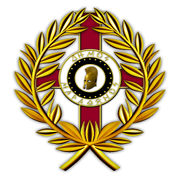 ΕΛΛΗΝΙΚΗ ΔΗΜΟΚΡΑΤΙΑΝΟΜΟΣ ΑΤΤΙΚΗΣΔΗΜΟΣ ΜΑΡΑΘΩΝΟΣΔ/ΝΣΗ ΤΕΧΝΙΚΩΝ ΥΠΗΡΕΣΙΩΝΑΡ. ΜΕΛΕΤΗΣ :    24/2018Μελέτη: Προμήθεια ΕΙΔΙΚΟΥ ΕΞΟΠΛΙΣΜΟΥ ΓΙΑ ΤΗ ΛΕΙΤΟΥΡΓΙΑ Δομών κοινωνικής φροντίδας Δήμου ΜαραθώνοςΠροϋπολογισμός Δαπάνης:Σύνολο:51.612,90 Ευρώ πλέον Φ.Π.Α.64.000,00 ΕυρώΕΛΛΗΝΙΚΗ ΔΗΜΟΚΡΑΤΙΑΝΟΜΟΣ ΑΤΤΙΚΗΣΔΗΜΟΣ ΜΑΡΑΘΩΝΟΣΔ/ΝΣΗ ΤΕΧΝΙΚΩΝ ΥΠΗΡΕΣΙΩΝΤΜΗΜΑ ΣΥΓΚΟΙΝΩΝΙΑΚΩΝ & ΚΤΙΡΙΑΚΩΝ ΕΡΓΩΝΕΡΓΟ:χρηματοδοτηση :Προμήθεια ΕΙΔΙΚΟΥ ΕΞΟΠΛΙΣΜΟΥ ΓΙΑ ΤΗ ΛΕΙΤΟΥΡΓΙΑ Δομών κοινωνικής φροντίδας Δήμου ΜαραθώνοςΕυρωπαϊκό Ταμείο Περιφερειακής Ανάπτυξης, Επιχειρησιακό Πρόγραμμα “Αττική” 2014-2020στο πλαίσιο του Άξονα Προτεραιότητας "10 – Ανάπτυξη – Αναβάθμιση στοχευμένων κοινωνικών υποδομών και υποδομών υγείας" Φορέας:Φορέας:Δήμος ΜαραθώνοςΠροϋπολογισμός:Προϋπολογισμός:64.000,00  Ευρώ ΜΕ Φ.Π.Α.Νέα Μάκρη 14 Νοεμβρίου 2018Η ΣυντάξασαΝέα Μάκρη 14 Νοεμβρίου 2018ΘΕΩΡΗΘΗΚΕΟ Προϊστάμενος της Δ/νσης Τεχνικών ΥπηρεσιώνΧατζηιωάννου ΚωνσταντίναΠολιτικός ΜηχανικόςΤσαγλιώτης ΜιχάληςΑρχιτέκτων ΜηχανικόςΕΛΛΗΝΙΚΗ ΔΗΜΟΚΡΑΤΙΑΝΟΜΟΣ ΑΤΤΙΚΗΣΔΗΜΟΣ ΜΑΡΑΘΩΝΟΣΔ/ΝΣΗ ΤΕΧΝΙΚΩΝ ΥΠΗΡΕΣΙΩΝΤΜΗΜΑ ΣΥΓΚΟΙΝΩΝΙΑΚΩΝ & ΚΤΙΡΙΑΚΩΝ ΕΡΓΩΝΕΡΓΟ:χρηματοδοτηση :Προμήθεια ΕΙΔΙΚΟΥ ΕΞΟΠΛΙΣΜΟΥ ΓΙΑ ΤΗ ΛΕΙΤΟΥΡΓΙΑ Δομών κοινωνικής φροντίδας Δήμου ΜαραθώνοςΕυρωπαϊκό Ταμείο Περιφερειακής Ανάπτυξης, Επιχειρησιακό Πρόγραμμα “Αττική” 2014-2020στο πλαίσιο του Άξονα Προτεραιότητας "10 – Ανάπτυξη – Αναβάθμιση στοχευμένων κοινωνικών υποδομών και υποδομών υγείας" Φορέας:Φορέας:Δήμος ΜαραθώνοςΠροϋπολογισμός:Προϋπολογισμός:64.000,00  Ευρώ ΜΕ Φ.Π.Α.α/αΠεριγραφή Ειδών Περιγραφή Ειδών Περιγραφή Ειδών ΠοσότηταΜονάδαΤιμήα/αΟΜΑΔΑΣ ΑΟΜΑΔΑΣ ΑΟΜΑΔΑΣ ΑΠοσότηταΜονάδαΜονάδαςΣΥΝΟΛΟα/α«ΕΠΙΠΛΑ»«ΕΠΙΠΛΑ»«ΕΠΙΠΛΑ»ΠοσότηταΜονάδα(€)(€)α/α CPV : 39100000 CPV : 39100000 CPV : 39100000ΠοσότηταΜονάδα(χωρίς ΦΠΑ)Α1.ΒΙΒΛΙΟΘΗΚΗ ΑΝΑΛΟΓΙΟ ΔΑΠΕΔΟΥΒΙΒΛΙΟΘΗΚΗ ΑΝΑΛΟΓΙΟ ΔΑΠΕΔΟΥΒΙΒΛΙΟΘΗΚΗ ΑΝΑΛΟΓΙΟ ΔΑΠΕΔΟΥ1τεμάχιο338,71338,71A2.Σαλονάκι(γωνιά παραμυθιού)Σαλονάκι(γωνιά παραμυθιού)Σαλονάκι(γωνιά παραμυθιού)1τεμάχιο443,55443,55Α3.Κουκλοθέατρο 100*50*140Κουκλοθέατρο 100*50*140Κουκλοθέατρο 100*50*1402τεμάχιο201,61403,23Α4.Κουκλοθέατρο σπαστό 120*60*180Κουκλοθέατρο σπαστό 120*60*180Κουκλοθέατρο σπαστό 120*60*1801τεμάχιο443,55443,55Α5.Παιχνιδοθηκη με 18 θέσειςΠαιχνιδοθηκη με 18 θέσειςΠαιχνιδοθηκη με 18 θέσεις1τεμάχιο403,23403,23Α6.Παιχνιδοθηκη με 12 θέσειςΠαιχνιδοθηκη με 12 θέσειςΠαιχνιδοθηκη με 12 θέσεις2τεμάχιο282,26564,52Α7.Καρεκλάκι χρωματιστό 6 τραβέρσεςΚαρεκλάκι χρωματιστό 6 τραβέρσεςΚαρεκλάκι χρωματιστό 6 τραβέρσες15τεμάχιο56,45846,77Α8.Γωνιά Μίμησης ΚομμωτήριοΓωνιά Μίμησης ΚομμωτήριοΓωνιά Μίμησης Κομμωτήριο4τεμάχιο217,74870,97Α9.Γωνιά Μίμησης ΚουζίναΓωνιά Μίμησης ΚουζίναΓωνιά Μίμησης Κουζίνα4τεμάχιο322,581290,32Α10.Γωνιά Μίμησης βεστιάριοΓωνιά Μίμησης βεστιάριοΓωνιά Μίμησης βεστιάριο2τεμάχιο322,58645,16Α11.Γωνιά Μίμησης ΜανάβικοΓωνιά Μίμησης ΜανάβικοΓωνιά Μίμησης Μανάβικο2τεμάχιο258,07516,13Α12.Γωνιά Μίμησης Πάγκος ΜαραγκούΓωνιά Μίμησης Πάγκος ΜαραγκούΓωνιά Μίμησης Πάγκος Μαραγκού1τεμάχιο322,58322,58Α13.Γωνιά Μίμησης Γωνιακη ΚουζίναΓωνιά Μίμησης Γωνιακη ΚουζίναΓωνιά Μίμησης Γωνιακη Κουζίνα1τεμάχιο580,65580,65Α14.Πίνακας ΕργασιώνΠίνακας ΕργασιώνΠίνακας Εργασιών4τεμάχιο201,61806,45Α15.Βιβλιοθήκη με συρταρια και ντουλάπι χρωματισταΒιβλιοθήκη με συρταρια και ντουλάπι χρωματισταΒιβλιοθήκη με συρταρια και ντουλάπι χρωματιστα1τεμάχιο564,52564,52Α16.Σαλονάκι γωνιά παραμυθιού μικρήΣαλονάκι γωνιά παραμυθιού μικρήΣαλονάκι γωνιά παραμυθιού μικρή2τεμάχιο282,26564,52Α17.Συρταριέρα 25 θέσεωνΣυρταριέρα 25 θέσεωνΣυρταριέρα 25 θέσεων2τεμάχιο725,811451,61Α18.Ραφιέρα για χαρτόνιαΡαφιέρα για χαρτόνιαΡαφιέρα για χαρτόνια2τεμάχιο524,191048,39Α19.Συρταριέρα ΑποθήκευσηςΣυρταριέρα ΑποθήκευσηςΣυρταριέρα Αποθήκευσης1τεμάχιο282,26282,26Α20.Ραφιέρα ΔαπέδουΡαφιέρα ΔαπέδουΡαφιέρα Δαπέδου1τεμάχιο282,26282,26Α21.Πίνακας Μουσικών ΙοργάνωνΠίνακας Μουσικών ΙοργάνωνΠίνακας Μουσικών Ιοργάνων2τεμάχιο137,10274,19Α22. Καρέκλες εσωτερικού χώρου για ενήλικες Καρέκλες εσωτερικού χώρου για ενήλικες Καρέκλες εσωτερικού χώρου για ενήλικες 20τεμάχιο24,19483,87Α23.Καρέκλες εξωτερικού χώρου για ενήλικες Καρέκλες εξωτερικού χώρου για ενήλικες Καρέκλες εξωτερικού χώρου για ενήλικες 200τεμάχιο12,102419,35Α24.Τραπέζια εσωτερικού χώρου ξύλινα Τραπέζια εσωτερικού χώρου ξύλινα Τραπέζια εσωτερικού χώρου ξύλινα 10τεμάχιο201,612016,13Α25.Τραπέζια Εξωτερικού χώρουΤραπέζια Εξωτερικού χώρουΤραπέζια Εξωτερικού χώρου20τεμάχιο24,19483,87ΣΥΝΟΛΟΣΥΝΟΛΟΣΥΝΟΛΟΣΥΝΟΛΟΣΥΝΟΛΟΣΥΝΟΛΟΣΥΝΟΛΟ18.346,77Φ.Π.Α 24%Φ.Π.Α 24%Φ.Π.Α 24%Φ.Π.Α 24%Φ.Π.Α 24%Φ.Π.Α 24%Φ.Π.Α 24%4.403,23ΓΕΝΙΚΟ ΣΥΝΟΛΟΓΕΝΙΚΟ ΣΥΝΟΛΟΓΕΝΙΚΟ ΣΥΝΟΛΟΓΕΝΙΚΟ ΣΥΝΟΛΟΓΕΝΙΚΟ ΣΥΝΟΛΟΓΕΝΙΚΟ ΣΥΝΟΛΟΓΕΝΙΚΟ ΣΥΝΟΛΟ22.750,00α/αΠεριγραφή Ειδών Περιγραφή Ειδών ΠοσότηταΠοσότηταΜονάδαΤιμήα/αΟΜΑΔΑΣ ΒΟΜΑΔΑΣ ΒΠοσότηταΠοσότηταΜονάδαΜονάδαςΣΥΝΟΛΟα/α«ΙΜΑΤΙΣΜΟΣ ΠΑΙΔΙΚΩΝ ΣΤΑΘΜΩΝ»«ΙΜΑΤΙΣΜΟΣ ΠΑΙΔΙΚΩΝ ΣΤΑΘΜΩΝ»ΠοσότηταΠοσότηταΜονάδα(€)(€)α/α CPV : 39510000 CPV : 39510000ΠοσότηταΠοσότηταΜονάδα(χωρίς ΦΠΑ)Β1.Σετ ΣεντονιαΣετ Σεντονια5050τεμάχιο24,191209,68Β2.ΠαπλωματάκιαΠαπλωματάκια3030τεμάχιο24,19725,81Β3.Πετσέτες Προσώπου και χεριών Πετσέτες Προσώπου και χεριών 100100τεμάχιο4,03403,23Β4.Κουρτίνες Αιθουσών και Κουζίνας για Π.Σ. Νέας ΜάκρηςΚουρτίνες Αιθουσών και Κουζίνας για Π.Σ. Νέας Μάκρης11κατ'αποκοπή1209,681209,68Β5.Κουρτίνες Αιθουσας ΒΝ ΑμάλθειαΚουρτίνες Αιθουσας ΒΝ Αμάλθεια11κατ'αποκοπή120,97120,97ΣΥΝΟΛΟΣΥΝΟΛΟΣΥΝΟΛΟΣΥΝΟΛΟΣΥΝΟΛΟΣΥΝΟΛΟΣΥΝΟΛΟ3669,35Φ.Π.Α 24%Φ.Π.Α 24%Φ.Π.Α 24%Φ.Π.Α 24%Φ.Π.Α 24%Φ.Π.Α 24%Φ.Π.Α 24%880,65ΓΕΝΙΚΟ ΣΥΝΟΛΟΓΕΝΙΚΟ ΣΥΝΟΛΟΓΕΝΙΚΟ ΣΥΝΟΛΟΓΕΝΙΚΟ ΣΥΝΟΛΟΓΕΝΙΚΟ ΣΥΝΟΛΟΓΕΝΙΚΟ ΣΥΝΟΛΟΓΕΝΙΚΟ ΣΥΝΟΛΟ4550,00α/αΠεριγραφή Ειδών Περιγραφή Ειδών Περιγραφή Ειδών ΠοσότηταΜονάδαΤιμήα/αΟΜΑΔΑΣ ΓΟΜΑΔΑΣ ΓΟΜΑΔΑΣ ΓΠοσότηταΜονάδαΜονάδαςΣΥΝΟΛΟα/α«ΕΞΟΠΛΙΣΜΟΣ ΑΠΟΘΗΚΕΥΣΗΣ»«ΕΞΟΠΛΙΣΜΟΣ ΑΠΟΘΗΚΕΥΣΗΣ»«ΕΞΟΠΛΙΣΜΟΣ ΑΠΟΘΗΚΕΥΣΗΣ»ΠοσότηταΜονάδα(€)(€)α/α CPV : 39710000 CPV : 39710000 CPV : 39710000ΠοσότηταΜονάδα(χωρίς ΦΠΑ)Γ1.Ψυγειο 329lt  οικιακου τυπου για ΠΣ ΠΟΛΥΤΕΚΝΩΝΨυγειο 329lt  οικιακου τυπου για ΠΣ ΠΟΛΥΤΕΚΝΩΝΨυγειο 329lt  οικιακου τυπου για ΠΣ ΠΟΛΥΤΕΚΝΩΝ1τεμάχιο403,23403,23Γ2.Καταψύκτης (ΚΑΠΗ Νέας Μάκρης)Καταψύκτης (ΚΑΠΗ Νέας Μάκρης)Καταψύκτης (ΚΑΠΗ Νέας Μάκρης)1τεμάχιο403,23403,23Γ3.Ψυγείο 401lt οικιακού τύπου για ΠΣ Νέας ΜάκρηςΨυγείο 401lt οικιακού τύπου για ΠΣ Νέας ΜάκρηςΨυγείο 401lt οικιακού τύπου για ΠΣ Νέας Μάκρης1τεμάχιο564,52564,52ΣΥΝΟΛΟΣΥΝΟΛΟΣΥΝΟΛΟΣΥΝΟΛΟΣΥΝΟΛΟΣΥΝΟΛΟΣΥΝΟΛΟ1370,97Φ.Π.Α 24%Φ.Π.Α 24%Φ.Π.Α 24%Φ.Π.Α 24%Φ.Π.Α 24%Φ.Π.Α 24%Φ.Π.Α 24%329,03ΓΕΝΙΚΟ ΣΥΝΟΛΟΓΕΝΙΚΟ ΣΥΝΟΛΟΓΕΝΙΚΟ ΣΥΝΟΛΟΓΕΝΙΚΟ ΣΥΝΟΛΟΓΕΝΙΚΟ ΣΥΝΟΛΟΓΕΝΙΚΟ ΣΥΝΟΛΟΓΕΝΙΚΟ ΣΥΝΟΛΟ1700,00α/αΠεριγραφή Ειδών Περιγραφή Ειδών Περιγραφή Ειδών ΠοσότηταΜονάδαΤιμήα/αΟΜΑΔΑΣ ΔΟΜΑΔΑΣ ΔΟΜΑΔΑΣ ΔΠοσότηταΜονάδαΜονάδαςΣΥΝΟΛΟα/α«ΠΑΙΧΝΙΔΙΑ ΕΞΩΤΕΡΙΚΟΥ ΧΩΡΟΥ ΠΑΙΔΙΚΩΝ ΣΤΑΘΜΩΝ»«ΠΑΙΧΝΙΔΙΑ ΕΞΩΤΕΡΙΚΟΥ ΧΩΡΟΥ ΠΑΙΔΙΚΩΝ ΣΤΑΘΜΩΝ»«ΠΑΙΧΝΙΔΙΑ ΕΞΩΤΕΡΙΚΟΥ ΧΩΡΟΥ ΠΑΙΔΙΚΩΝ ΣΤΑΘΜΩΝ»ΠοσότηταΜονάδα(€)(€)α/α CPV : 37535200 CPV : 37535200 CPV : 37535200ΠοσότηταΜονάδα(χωρίς ΦΠΑ)Δ1.Ελατήριο σκυλάκιΕλατήριο σκυλάκιΕλατήριο σκυλάκι9τεμάχιο467,744209,68Δ2.Τσουλήθρα  ΝηπίωνΤσουλήθρα  ΝηπίωνΤσουλήθρα  Νηπίων3τεμάχιο2016,136048,39Δ3.Παγκάκι 5 ξύλωνΠαγκάκι 5 ξύλωνΠαγκάκι 5 ξύλων6τεμάχιο217,741306,45Δ4.Σύνθετο Οργανο (ξύλινη Βάρκα)Σύνθετο Οργανο (ξύλινη Βάρκα)Σύνθετο Οργανο (ξύλινη Βάρκα)1τεμάχιο637,10637,10Δ5. Καθίσματα κούνιας νηπίωνΚαθίσματα κούνιας νηπίωνΚαθίσματα κούνιας νηπίων7τεμάχιο145,161016,13Δ6. Βάσεις Οργάνου Βάσεις Οργάνου Βάσεις Οργάνου 5τεμάχιο24,19120,97Δ7. Προστατευτικά ΣτρώματαΠροστατευτικά ΣτρώματαΠροστατευτικά Στρώματα4τεμάχιο72,58290,32ΣΥΝΟΛΟΣΥΝΟΛΟΣΥΝΟΛΟΣΥΝΟΛΟΣΥΝΟΛΟΣΥΝΟΛΟΣΥΝΟΛΟ13629,03Φ.Π.Α 24%Φ.Π.Α 24%Φ.Π.Α 24%Φ.Π.Α 24%Φ.Π.Α 24%Φ.Π.Α 24%Φ.Π.Α 24%3270,97ΓΕΝΙΚΟ ΣΥΝΟΛΟΓΕΝΙΚΟ ΣΥΝΟΛΟΓΕΝΙΚΟ ΣΥΝΟΛΟΓΕΝΙΚΟ ΣΥΝΟΛΟΓΕΝΙΚΟ ΣΥΝΟΛΟΓΕΝΙΚΟ ΣΥΝΟΛΟΓΕΝΙΚΟ ΣΥΝΟΛΟ16900,00α/αΠεριγραφή Ειδών Περιγραφή Ειδών Περιγραφή Ειδών ΠοσότηταΜονάδαΤιμήα/αΟΜΑΔΑΣ ΕΟΜΑΔΑΣ ΕΟΜΑΔΑΣ ΕΠοσότηταΜονάδαΜονάδαςΣΥΝΟΛΟα/α"ΚΛΙΜΑΤΙΣΤΙΚΑ ΠΑΙΔΙΚΩΝ ΣΤΑΘΜΩΝ""ΚΛΙΜΑΤΙΣΤΙΚΑ ΠΑΙΔΙΚΩΝ ΣΤΑΘΜΩΝ""ΚΛΙΜΑΤΙΣΤΙΚΑ ΠΑΙΔΙΚΩΝ ΣΤΑΘΜΩΝ"ΠοσότηταΜονάδα(€)(€)α/α CPV : 42512000 CPV : 42512000 CPV : 42512000ΠοσότηταΜονάδα(χωρίς ΦΠΑ)Ε1.Κλιματιστικά 24.000 BTU  Κλιματιστικά 24.000 BTU  Κλιματιστικά 24.000 BTU  4τεμάχιο967,743870,97Ε2.Κλιματιστικά 9.000 BTU Κλιματιστικά 9.000 BTU Κλιματιστικά 9.000 BTU 1τεμάχιο403,23403,23Ε3.Κλιματιστικά 12.000 BTU Κλιματιστικά 12.000 BTU Κλιματιστικά 12.000 BTU 1τεμάχιο564,52564,52ΣΥΝΟΛΟΣΥΝΟΛΟΣΥΝΟΛΟΣΥΝΟΛΟΣΥΝΟΛΟΣΥΝΟΛΟΣΥΝΟΛΟ4838,71Φ.Π.Α 24%Φ.Π.Α 24%Φ.Π.Α 24%Φ.Π.Α 24%Φ.Π.Α 24%Φ.Π.Α 24%Φ.Π.Α 24%1161,29ΓΕΝΙΚΟ ΣΥΝΟΛΟΓΕΝΙΚΟ ΣΥΝΟΛΟΓΕΝΙΚΟ ΣΥΝΟΛΟΓΕΝΙΚΟ ΣΥΝΟΛΟΓΕΝΙΚΟ ΣΥΝΟΛΟΓΕΝΙΚΟ ΣΥΝΟΛΟΓΕΝΙΚΟ ΣΥΝΟΛΟ6000,00α/αΠεριγραφή Ειδών Περιγραφή Ειδών Περιγραφή Ειδών ΠοσότηταΜονάδαΤιμήα/αΟΜΑΔΑΣ ΣΤΟΜΑΔΑΣ ΣΤΟΜΑΔΑΣ ΣΤΠοσότηταΜονάδαΜονάδαςΣΥΝΟΛΟα/αΕΞΟΠΛΙΣΜΟΣ ΕΣΤΙΑΣΗΣΕΞΟΠΛΙΣΜΟΣ ΕΣΤΙΑΣΗΣΕΞΟΠΛΙΣΜΟΣ ΕΣΤΙΑΣΗΣΠοσότηταΜονάδα(€)(€)α/α CPV : 39710000 CPV : 39710000 CPV : 39710000ΠοσότηταΜονάδα(χωρίς ΦΠΑ)ΣΤ1.Επαγγελματική ΚουζίναΕπαγγελματική ΚουζίναΕπαγγελματική Κουζίνα2τεμάχιο2419,354838,71ΣΤ2.Απορροφητήρας επαγγελματικόςΑπορροφητήρας επαγγελματικόςΑπορροφητήρας επαγγελματικός2τεμάχιο1209,682419,35ΣΥΝΟΛΟΣΥΝΟΛΟΣΥΝΟΛΟΣΥΝΟΛΟΣΥΝΟΛΟΣΥΝΟΛΟΣΥΝΟΛΟ7258,06Φ.Π.Α 24%Φ.Π.Α 24%Φ.Π.Α 24%Φ.Π.Α 24%Φ.Π.Α 24%Φ.Π.Α 24%Φ.Π.Α 24%1741,94ΓΕΝΙΚΟ ΣΥΝΟΛΟΓΕΝΙΚΟ ΣΥΝΟΛΟΓΕΝΙΚΟ ΣΥΝΟΛΟΓΕΝΙΚΟ ΣΥΝΟΛΟΓΕΝΙΚΟ ΣΥΝΟΛΟΓΕΝΙΚΟ ΣΥΝΟΛΟΓΕΝΙΚΟ ΣΥΝΟΛΟ9000,00α/αΠεριγραφή Ειδών Περιγραφή Ειδών Περιγραφή Ειδών ΠοσότηταΜονάδαΤιμήα/αΟΜΑΔΑΣ ΖΟΜΑΔΑΣ ΖΟΜΑΔΑΣ ΖΠοσότηταΜονάδαΜονάδαςΣΥΝΟΛΟα/α"ΔΙΑΜΟΡΦΩΣΗ ΒΕΛΤΙΩΣΗ ΧΩΡΩΝ ΥΓΙΕΙΝΗΣ""ΔΙΑΜΟΡΦΩΣΗ ΒΕΛΤΙΩΣΗ ΧΩΡΩΝ ΥΓΙΕΙΝΗΣ""ΔΙΑΜΟΡΦΩΣΗ ΒΕΛΤΙΩΣΗ ΧΩΡΩΝ ΥΓΙΕΙΝΗΣ"ΠοσότηταΜονάδα(€)(€)α/α CPV : 44410000 CPV : 44410000 CPV : 44410000ΠοσότηταΜονάδα(χωρίς ΦΠΑ)Ζ1.Νιπτήρες παιδικοιΝιπτήρες παιδικοιΝιπτήρες παιδικοι13τεμάχιο80,651048,39Ζ2.Λεκανάκια WC Π.Σ. Λεκανάκια WC Π.Σ. Λεκανάκια WC Π.Σ. 8τεμάχιο120,97967,74Ζ3.Ντουζιερες Π.Σ. Ντουζιερες Π.Σ. Ντουζιερες Π.Σ. 4τεμάχιο120,97483,87ΣΥΝΟΛΟΣΥΝΟΛΟΣΥΝΟΛΟΣΥΝΟΛΟΣΥΝΟΛΟΣΥΝΟΛΟΣΥΝΟΛΟ2500,00Φ.Π.Α 24%Φ.Π.Α 24%Φ.Π.Α 24%Φ.Π.Α 24%Φ.Π.Α 24%Φ.Π.Α 24%Φ.Π.Α 24%600,00ΓΕΝΙΚΟ ΣΥΝΟΛΟΓΕΝΙΚΟ ΣΥΝΟΛΟΓΕΝΙΚΟ ΣΥΝΟΛΟΓΕΝΙΚΟ ΣΥΝΟΛΟΓΕΝΙΚΟ ΣΥΝΟΛΟΓΕΝΙΚΟ ΣΥΝΟΛΟΓΕΝΙΚΟ ΣΥΝΟΛΟ3100,00ΣΥΝΟΛΙΚΟΣ ΠΡΟΫΠΟΛΟΓΙΣΜΟΣ ΧΩΡΙΣ ΦΠΑΣΥΝΟΛΙΚΟΣ ΠΡΟΫΠΟΛΟΓΙΣΜΟΣ ΧΩΡΙΣ ΦΠΑΣΥΝΟΛΙΚΟΣ ΠΡΟΫΠΟΛΟΓΙΣΜΟΣ ΧΩΡΙΣ ΦΠΑΣΥΝΟΛΙΚΟΣ ΠΡΟΫΠΟΛΟΓΙΣΜΟΣ ΧΩΡΙΣ ΦΠΑΣΥΝΟΛΙΚΟΣ ΠΡΟΫΠΟΛΟΓΙΣΜΟΣ ΧΩΡΙΣ ΦΠΑΣΥΝΟΛΙΚΟΣ ΠΡΟΫΠΟΛΟΓΙΣΜΟΣ ΧΩΡΙΣ ΦΠΑΣΥΝΟΛΙΚΟΣ ΠΡΟΫΠΟΛΟΓΙΣΜΟΣ ΧΩΡΙΣ ΦΠΑ51612,90ΦΠΑ 24%ΦΠΑ 24%ΦΠΑ 24%ΦΠΑ 24%ΦΠΑ 24%ΦΠΑ 24%ΦΠΑ 24%12387,10ΣΥΝΟΛΙΚΟΣ ΠΡΟΫΠΟΛΟΓΙΣΜΟΣ ΜΕ ΦΠΑΣΥΝΟΛΙΚΟΣ ΠΡΟΫΠΟΛΟΓΙΣΜΟΣ ΜΕ ΦΠΑ64000,00Νέα Μάκρη 14 Νοεμβρίου 2018Η ΣυντάξασαΝέα Μάκρη 14 Νοεμβρίου 2018ΘΕΩΡΗΘΗΚΕΟ Προϊστάμενος της Δ/νσης Τεχνικών ΥπηρεσιώνΧατζηιωάννου ΚωνσταντίναΠολιτικός ΜηχανικόςΤσαγλιώτης ΜιχάληςΑρχιτέκτων ΜηχανικόςΕΛΛΗΝΙΚΗ ΔΗΜΟΚΡΑΤΙΑΝΟΜΟΣ ΑΤΤΙΚΗΣΔΗΜΟΣ ΜΑΡΑΘΩΝΟΣΔ/ΝΣΗ ΤΕΧΝΙΚΩΝ ΥΠΗΡΕΣΙΩΝΤΜΗΜΑ ΣΥΓΚΟΙΝΩΝΙΑΚΩΝ & ΚΤΙΡΙΑΚΩΝ ΕΡΓΩΝΕΡΓΟ:χρηματοδοτηση :Προμήθεια ΕΙΔΙΚΟΥ ΕΞΟΠΛΙΣΜΟΥ ΓΙΑ ΤΗ ΛΕΙΤΟΥΡΓΙΑ Δομών κοινωνικής φροντίδας Δήμου ΜαραθώνοςΕυρωπαϊκό Ταμείο Περιφερειακής Ανάπτυξης, Επιχειρησιακό Πρόγραμμα “Αττική” 2014-2020στο πλαίσιο του Άξονα Προτεραιότητας "10 – Ανάπτυξη – Αναβάθμιση στοχευμένων κοινωνικών υποδομών και υποδομών υγείας" Φορέας:Φορέας:Δήμος ΜαραθώνοςΠροϋπολογισμός:Προϋπολογισμός:64.000,00  Ευρώ ΜΕ Φ.Π.Α.Τύπος ΨύξηςFull No Frost Διαστάσεις σε cm (Υ x Π x Β)186 x 60 x 66Ενεργειακή ΚλάσηA++ Χωρητικότητα σε lt (Μικτή)329ΧρώμαInox Οθόνη Ενδείξεων Διαθέτει Χωρητικότητα σε lt (κατάψυξη)87Χωρητικότητα σε lt (συντήρηση) 215Ύψος σε (m)1.86 Πλάτος60 cm Ζώνη ΚλίματοςSN-T Ηλεκτρονικός Θερμοστάτης Διαθέτει Αριθμός Ραφιών (συντήρηση) 4 Μπουκαλοθήκη Στην πόρτα Μοτέρ1 Ετήσια Κατανάλωση Ενέργειας235 kWh Επίπεδο Θορύβου42 db Δυνατότητα Αλλαγής Φοράς Πόρτας Υποστηρίζεται ΕπιπλέονMultiBox: διάφανο συρτάρι ιδανικό για την διατήρηση φρέσκων φρούτων και λαχανικών. Multi air flow για ομοιόμορφη κατανομή της ψύξης. Air fresh filter. Εσωτερικός φωτισμός LedΒάρος σε Kg62Εγγύηση Προμηθευτή 2 έτη Κατηγορία Μπαούλο Διαστάσεις σε cm (Υ x Π x Β)87.6 x 161.1 x 66.5Ενεργειακή ΚλάσηΑ+++ Μικτή Χωρητικότητα335 lt Οθόνη Ενδείξεων Δεν διαθέτει ΧρώμαΛευκό Δυνατότητα Ψύξης20 kg/24 h Αριθμός Καλαθιών 4 Αριθμός συρταριών Δε φέρει συρτάρια Ύψος σε (m)0.876 Πλάτος 161.1 cm Ειδοποίηση για Υψηλές Θερμοκρασίες Διαθέτει Διατήρηση Σταθερής Θερμοκρασίας σε Περίπτωση Διακοπής Ρεύματος Διαθέτει Ζώνη ΚλίματοςSN-N-ST-T Εσωτερικός Φωτισμός Διαθέτει Ενδείκνυται γιαΟικιακή χρήση Επίπεδο Θορύβου44 db Ετήσια Κατανάλωση Ενέργειας150 kWh ΕπιπλέονΚλειδαριά, Αποχέτευση, Ρόδες για εύκολή μετακίνηση, Βαλβίδα εξισορρόπησης πίεσης για εύκολο άνοιγμαΒάρος σε Kg64.36Εγγύηση Προμηθευτή 2 έτη Τύπος ΨύξηςFull No Frost Διαστάσεις σε cm (Υ x Π x Β)185 x 70 x 63Χωρητικότητα σε lt (Μικτή)401Ενεργειακή ΚλάσηA+ ΧρώμαInox Χωρητικότητα σε lt (συντήρηση) 291Χωρητικότητα σε lt (κατάψυξη)78Ύψος σε (m)1.85 Οθόνη Ενδείξεων Πλάτος70 cm Μοτέρ1 Ζώνη ΚλίματοςSN-T Ηλεκτρονικός Θερμοστάτης Διαθέτει Αριθμός Ραφιών (συντήρηση) 5 Μπουκαλοθήκη Σε ράφι Δυνατότητα Αλλαγής Φοράς Πόρτας Υποστηρίζεται Ετήσια Κατανάλωση Ενέργειας σε kWh359 kWh Μηχανισμός για ΠαγάκιαΔιαθέτει Ενδείκνυται γιαΟικιακή χρήση Επίπεδο Θορύβου43 db ΕπιπλέονΕσωτερικός φωτισμός LEDΒάρος σε Kg82Εγγύηση Προμηθευτή 2 έτη Τιμή ανά τεμ. Τετρακόσια εξήντα επτά   ευρώ και εβδομήντα τέσσερα    λεπτά (467,74 Ευρώ)Δ2. Τσουλήθρα ΝηπίωνΣύνθεση οργάνου :1 ΣΚΑΛΑ ΓΙΑ ΠΑΤΑΡΙ ΥΨΟΥς 1050mm από πεύκη αρκτικού κύκλου1 ΠΑΤΑΡΙ 1000Χ1000mm σε υψοσ 1050mm από πλακάζ θαλάσσης1 ΤΣΟΥΛΗΘΡΑ 2Μ για παταρι υψουσ 1050mm 4 βασεισ πακτωσης   ΥΛΙΚΑ ΚΑΤΑΣΚΕΥΗΣ :ΞΥΛΕΙΑ Χρησιμοποιείται σύνθετη τρικολλητή ξυλεία ειδικής επεξεργασίας(εγκάρσια στρώματα αντίθετης φοράς) ξυλεία  πεύκη Αρκτικού κύκλου. Η ξυλεία είναι υλοτομημένη σύμφωνα με το DIN 1052 που ικανοποιεί τις συνθήκες καταλληλότητας του DIN 4074 ( Ξυλεία με μεγάλη αντοχή σε φορτίσεις ) . Στάδιο ξήρανσης ( τελική υγρασία του ξύλου κατά DIN 52 183 : 8 – 12 % )  Αφαίρεση μη επιτρεπτών ρόζων και συρραφή κατά μήκος με οδοντωτή σφήνωση βάση DIN 68 140 . Συγκόλληση ξύλου με κόλλες PVA ( οξικό πολυβινύλιο ) και καταλύτη βασικό ισοκυάνιο με τα παρακάτω χαρακτηριστικά : Αντοχή δεσμών κόλλας DIN EN 204-D4Αντοχή σε υγρασία DIN 68 705 AW Αντοχή σε θερμότητα WATT 91 >7 N /mm2Αντοχή κάμψης κατά DIN 52 186 Αντοχή θλίψης κατά DIN 52 185 Αντοχή διάτμησης κατά DIN 52 187 ΠΛΑΚΑZ ΘΑΛΑΣΣΗΣΤα πλακάζ θαλάσσης είναι εμποτισμένα σε ειδικές κόλλες και ρινίσματα σιδήρου, με ανθεκτικό εξωτερικό φιλμ μεγάλης αντοχής ,είναι αντιολισθητικό και δοκιμασμένο σε αντίξοες καιρικές συνθήκες. 	Η ειδική σύνθεση του το καθιστά μοναδικό υλικό στην κατηγορία του γιατί αποτελείται από διάφορες στρώσεις πεπιεσμένης μοριοσανίδας  (ανάλογα το ολικό πάχος του)   t=1,5mm.   ΜΕΤΑΛΛΙΚΑ ΣΤΟΙΧΕΙΑΤα μεταλλικά στοιχεία που χρησιμοποιούνται για την κατασκευή (κοχλίες) είναι από μαλακό χάλυβα St-37 γαλβανισμένο.Οι διαστάσεις των επιμέρους μεταλλικών εξαρτημάτων είναι απόλυτα επαρκής για να δεχθούν τα φορτία για τα οποία έχουν μελετηθεί.Έχουν μεγάλη αντοχή στην διάβρωση και στις μεγάλες αλλαγές θερμοκρασίας.ΠΛΑΣΤΙΚΑ ΣΤΟΙΧΕΙΑ Τα πλαστικά εξαρτήματα που χρησιμοποιούνται στα όργανα παιδικής χαράς είναι κατασκευασμένα από πολυαμίδιο και πολυπροπυλένιο. Είναι ακίνδυνα για τα παιδιά, έχουν αντοχή στην υπεριώδη ακτινοβολία και είναι ανακυκλώσιμα.Χρησιμοποιούνται για την κάλυψη κοχλιών, δοκών, στις ενώσεις των σχοινιών και στους μηχανισμούς κίνησης.ΒΑΦΗ ΕΛΑΣΤΙΚΗ ΛΑΚΑ ΕΞΩΤΕΡΙΚΗΣ ΧΡΗΣΗΣ Ιδανικό υλικό βαφής εξωτερικών ξύλινων και μεταλλικών κατασκευών με εξαιρετική αντοχή στο νερό , ήλιο και τις απότομες αλλαγές θερμοκρασίας . Δημιουργεί μεγάλο πάχος χωρίς τρεξίματα και δεν κιτρινίζει λόγω της απουσίας φυσικής ρητίνης από την σύνθεση του Παράγεται με βάση ειδική ακρυλική διασπορά. Ασφαλές υλικό κατά ONORM S 2101/TA-ABFALL / BRD – 55503ΑΔΙΑΒΡΟΧΟ ΒΕΡΝΙΚΙ Ελαστικό βερνίκι με εξαιρετικά υψηλό ιξώδες Προσφέρει αδιάβροχη προστασία από την ηλιακή ακτινοβολία . Παράγεται από ενισχυμένη μορφή ακρυλικής διασποράς και ELEN-CAL .Αβλαβές υλικό κατά ONORM S 155-DIN 53160 EN 71/3ΣΥΝΤΗΡΗΤΙΚΟ ΜΥΚΗΤΟΚΤΟΝΟ ΕΜΒΑΠΤΙΣΜΟΥ ΞΥΛΩΝ Ισχυρό μυκητοκτόνο συντήρησης ξύλων βαθέως εμβαπτισμού για την προστασία από μύκητες σαράκι θαμπώματα . Παράγεται από βιοκτόνο με χαμηλό ιξώδες σε αλκυδο / ακρυλική βάση . Άοσμο ασφαλές υλικό κατά ONORM B 3803/ DIN 68805.Το συγκεκριμένο όργανο πρέπει να φέρει πιστοποιητικό συμμόρφωσης από αναγνωρισμένο φορέα πιστοποίησης και πληροφοριακή πινακίδα με το  ΕΝ 1176 .Στην προσφορά θα περιλαμβάνεται η προνήθεια, μεταφορά και τοποθετηση με όλα τα υλικά και μικροϋλικά που απαιτούνται προκειμένου να είναι ασφαλής η χρήση σύμφωνα με τις οδηγίες του κατασκευαστή Τιμή ανά τεμ. Δύο χιλιάδες δεκαέξι   ευρώ και δεκατρία  λεπτά (2016,13 Ευρώ)Δ3. Παγκάκι 5 ξύλων Τιμή ανά τεμ. Τετρακόσια εξήντα επτά   ευρώ και εβδομήντα τέσσερα    λεπτά (467,74 Ευρώ)Δ2. Τσουλήθρα ΝηπίωνΣύνθεση οργάνου :1 ΣΚΑΛΑ ΓΙΑ ΠΑΤΑΡΙ ΥΨΟΥς 1050mm από πεύκη αρκτικού κύκλου1 ΠΑΤΑΡΙ 1000Χ1000mm σε υψοσ 1050mm από πλακάζ θαλάσσης1 ΤΣΟΥΛΗΘΡΑ 2Μ για παταρι υψουσ 1050mm 4 βασεισ πακτωσης   ΥΛΙΚΑ ΚΑΤΑΣΚΕΥΗΣ :ΞΥΛΕΙΑ Χρησιμοποιείται σύνθετη τρικολλητή ξυλεία ειδικής επεξεργασίας(εγκάρσια στρώματα αντίθετης φοράς) ξυλεία  πεύκη Αρκτικού κύκλου. Η ξυλεία είναι υλοτομημένη σύμφωνα με το DIN 1052 που ικανοποιεί τις συνθήκες καταλληλότητας του DIN 4074 ( Ξυλεία με μεγάλη αντοχή σε φορτίσεις ) . Στάδιο ξήρανσης ( τελική υγρασία του ξύλου κατά DIN 52 183 : 8 – 12 % )  Αφαίρεση μη επιτρεπτών ρόζων και συρραφή κατά μήκος με οδοντωτή σφήνωση βάση DIN 68 140 . Συγκόλληση ξύλου με κόλλες PVA ( οξικό πολυβινύλιο ) και καταλύτη βασικό ισοκυάνιο με τα παρακάτω χαρακτηριστικά : Αντοχή δεσμών κόλλας DIN EN 204-D4Αντοχή σε υγρασία DIN 68 705 AW Αντοχή σε θερμότητα WATT 91 >7 N /mm2Αντοχή κάμψης κατά DIN 52 186 Αντοχή θλίψης κατά DIN 52 185 Αντοχή διάτμησης κατά DIN 52 187 ΠΛΑΚΑZ ΘΑΛΑΣΣΗΣΤα πλακάζ θαλάσσης είναι εμποτισμένα σε ειδικές κόλλες και ρινίσματα σιδήρου, με ανθεκτικό εξωτερικό φιλμ μεγάλης αντοχής ,είναι αντιολισθητικό και δοκιμασμένο σε αντίξοες καιρικές συνθήκες. 	Η ειδική σύνθεση του το καθιστά μοναδικό υλικό στην κατηγορία του γιατί αποτελείται από διάφορες στρώσεις πεπιεσμένης μοριοσανίδας  (ανάλογα το ολικό πάχος του)   t=1,5mm.   ΜΕΤΑΛΛΙΚΑ ΣΤΟΙΧΕΙΑΤα μεταλλικά στοιχεία που χρησιμοποιούνται για την κατασκευή (κοχλίες) είναι από μαλακό χάλυβα St-37 γαλβανισμένο.Οι διαστάσεις των επιμέρους μεταλλικών εξαρτημάτων είναι απόλυτα επαρκής για να δεχθούν τα φορτία για τα οποία έχουν μελετηθεί.Έχουν μεγάλη αντοχή στην διάβρωση και στις μεγάλες αλλαγές θερμοκρασίας.ΠΛΑΣΤΙΚΑ ΣΤΟΙΧΕΙΑ Τα πλαστικά εξαρτήματα που χρησιμοποιούνται στα όργανα παιδικής χαράς είναι κατασκευασμένα από πολυαμίδιο και πολυπροπυλένιο. Είναι ακίνδυνα για τα παιδιά, έχουν αντοχή στην υπεριώδη ακτινοβολία και είναι ανακυκλώσιμα.Χρησιμοποιούνται για την κάλυψη κοχλιών, δοκών, στις ενώσεις των σχοινιών και στους μηχανισμούς κίνησης.ΒΑΦΗ ΕΛΑΣΤΙΚΗ ΛΑΚΑ ΕΞΩΤΕΡΙΚΗΣ ΧΡΗΣΗΣ Ιδανικό υλικό βαφής εξωτερικών ξύλινων και μεταλλικών κατασκευών με εξαιρετική αντοχή στο νερό , ήλιο και τις απότομες αλλαγές θερμοκρασίας . Δημιουργεί μεγάλο πάχος χωρίς τρεξίματα και δεν κιτρινίζει λόγω της απουσίας φυσικής ρητίνης από την σύνθεση του Παράγεται με βάση ειδική ακρυλική διασπορά. Ασφαλές υλικό κατά ONORM S 2101/TA-ABFALL / BRD – 55503ΑΔΙΑΒΡΟΧΟ ΒΕΡΝΙΚΙ Ελαστικό βερνίκι με εξαιρετικά υψηλό ιξώδες Προσφέρει αδιάβροχη προστασία από την ηλιακή ακτινοβολία . Παράγεται από ενισχυμένη μορφή ακρυλικής διασποράς και ELEN-CAL .Αβλαβές υλικό κατά ONORM S 155-DIN 53160 EN 71/3ΣΥΝΤΗΡΗΤΙΚΟ ΜΥΚΗΤΟΚΤΟΝΟ ΕΜΒΑΠΤΙΣΜΟΥ ΞΥΛΩΝ Ισχυρό μυκητοκτόνο συντήρησης ξύλων βαθέως εμβαπτισμού για την προστασία από μύκητες σαράκι θαμπώματα . Παράγεται από βιοκτόνο με χαμηλό ιξώδες σε αλκυδο / ακρυλική βάση . Άοσμο ασφαλές υλικό κατά ONORM B 3803/ DIN 68805.Το συγκεκριμένο όργανο πρέπει να φέρει πιστοποιητικό συμμόρφωσης από αναγνωρισμένο φορέα πιστοποίησης και πληροφοριακή πινακίδα με το  ΕΝ 1176 .Στην προσφορά θα περιλαμβάνεται η προνήθεια, μεταφορά και τοποθετηση με όλα τα υλικά και μικροϋλικά που απαιτούνται προκειμένου να είναι ασφαλής η χρήση σύμφωνα με τις οδηγίες του κατασκευαστή Τιμή ανά τεμ. Δύο χιλιάδες δεκαέξι   ευρώ και δεκατρία  λεπτά (2016,13 Ευρώ)Δ3. Παγκάκι 5 ξύλων Τιμή ανά τεμ. Τετρακόσια εξήντα επτά   ευρώ και εβδομήντα τέσσερα    λεπτά (467,74 Ευρώ)Δ2. Τσουλήθρα ΝηπίωνΣύνθεση οργάνου :1 ΣΚΑΛΑ ΓΙΑ ΠΑΤΑΡΙ ΥΨΟΥς 1050mm από πεύκη αρκτικού κύκλου1 ΠΑΤΑΡΙ 1000Χ1000mm σε υψοσ 1050mm από πλακάζ θαλάσσης1 ΤΣΟΥΛΗΘΡΑ 2Μ για παταρι υψουσ 1050mm 4 βασεισ πακτωσης   ΥΛΙΚΑ ΚΑΤΑΣΚΕΥΗΣ :ΞΥΛΕΙΑ Χρησιμοποιείται σύνθετη τρικολλητή ξυλεία ειδικής επεξεργασίας(εγκάρσια στρώματα αντίθετης φοράς) ξυλεία  πεύκη Αρκτικού κύκλου. Η ξυλεία είναι υλοτομημένη σύμφωνα με το DIN 1052 που ικανοποιεί τις συνθήκες καταλληλότητας του DIN 4074 ( Ξυλεία με μεγάλη αντοχή σε φορτίσεις ) . Στάδιο ξήρανσης ( τελική υγρασία του ξύλου κατά DIN 52 183 : 8 – 12 % )  Αφαίρεση μη επιτρεπτών ρόζων και συρραφή κατά μήκος με οδοντωτή σφήνωση βάση DIN 68 140 . Συγκόλληση ξύλου με κόλλες PVA ( οξικό πολυβινύλιο ) και καταλύτη βασικό ισοκυάνιο με τα παρακάτω χαρακτηριστικά : Αντοχή δεσμών κόλλας DIN EN 204-D4Αντοχή σε υγρασία DIN 68 705 AW Αντοχή σε θερμότητα WATT 91 >7 N /mm2Αντοχή κάμψης κατά DIN 52 186 Αντοχή θλίψης κατά DIN 52 185 Αντοχή διάτμησης κατά DIN 52 187 ΠΛΑΚΑZ ΘΑΛΑΣΣΗΣΤα πλακάζ θαλάσσης είναι εμποτισμένα σε ειδικές κόλλες και ρινίσματα σιδήρου, με ανθεκτικό εξωτερικό φιλμ μεγάλης αντοχής ,είναι αντιολισθητικό και δοκιμασμένο σε αντίξοες καιρικές συνθήκες. 	Η ειδική σύνθεση του το καθιστά μοναδικό υλικό στην κατηγορία του γιατί αποτελείται από διάφορες στρώσεις πεπιεσμένης μοριοσανίδας  (ανάλογα το ολικό πάχος του)   t=1,5mm.   ΜΕΤΑΛΛΙΚΑ ΣΤΟΙΧΕΙΑΤα μεταλλικά στοιχεία που χρησιμοποιούνται για την κατασκευή (κοχλίες) είναι από μαλακό χάλυβα St-37 γαλβανισμένο.Οι διαστάσεις των επιμέρους μεταλλικών εξαρτημάτων είναι απόλυτα επαρκής για να δεχθούν τα φορτία για τα οποία έχουν μελετηθεί.Έχουν μεγάλη αντοχή στην διάβρωση και στις μεγάλες αλλαγές θερμοκρασίας.ΠΛΑΣΤΙΚΑ ΣΤΟΙΧΕΙΑ Τα πλαστικά εξαρτήματα που χρησιμοποιούνται στα όργανα παιδικής χαράς είναι κατασκευασμένα από πολυαμίδιο και πολυπροπυλένιο. Είναι ακίνδυνα για τα παιδιά, έχουν αντοχή στην υπεριώδη ακτινοβολία και είναι ανακυκλώσιμα.Χρησιμοποιούνται για την κάλυψη κοχλιών, δοκών, στις ενώσεις των σχοινιών και στους μηχανισμούς κίνησης.ΒΑΦΗ ΕΛΑΣΤΙΚΗ ΛΑΚΑ ΕΞΩΤΕΡΙΚΗΣ ΧΡΗΣΗΣ Ιδανικό υλικό βαφής εξωτερικών ξύλινων και μεταλλικών κατασκευών με εξαιρετική αντοχή στο νερό , ήλιο και τις απότομες αλλαγές θερμοκρασίας . Δημιουργεί μεγάλο πάχος χωρίς τρεξίματα και δεν κιτρινίζει λόγω της απουσίας φυσικής ρητίνης από την σύνθεση του Παράγεται με βάση ειδική ακρυλική διασπορά. Ασφαλές υλικό κατά ONORM S 2101/TA-ABFALL / BRD – 55503ΑΔΙΑΒΡΟΧΟ ΒΕΡΝΙΚΙ Ελαστικό βερνίκι με εξαιρετικά υψηλό ιξώδες Προσφέρει αδιάβροχη προστασία από την ηλιακή ακτινοβολία . Παράγεται από ενισχυμένη μορφή ακρυλικής διασποράς και ELEN-CAL .Αβλαβές υλικό κατά ONORM S 155-DIN 53160 EN 71/3ΣΥΝΤΗΡΗΤΙΚΟ ΜΥΚΗΤΟΚΤΟΝΟ ΕΜΒΑΠΤΙΣΜΟΥ ΞΥΛΩΝ Ισχυρό μυκητοκτόνο συντήρησης ξύλων βαθέως εμβαπτισμού για την προστασία από μύκητες σαράκι θαμπώματα . Παράγεται από βιοκτόνο με χαμηλό ιξώδες σε αλκυδο / ακρυλική βάση . Άοσμο ασφαλές υλικό κατά ONORM B 3803/ DIN 68805.Το συγκεκριμένο όργανο πρέπει να φέρει πιστοποιητικό συμμόρφωσης από αναγνωρισμένο φορέα πιστοποίησης και πληροφοριακή πινακίδα με το  ΕΝ 1176 .Στην προσφορά θα περιλαμβάνεται η προνήθεια, μεταφορά και τοποθετηση με όλα τα υλικά και μικροϋλικά που απαιτούνται προκειμένου να είναι ασφαλής η χρήση σύμφωνα με τις οδηγίες του κατασκευαστή Τιμή ανά τεμ. Δύο χιλιάδες δεκαέξι   ευρώ και δεκατρία  λεπτά (2016,13 Ευρώ)Δ3. Παγκάκι 5 ξύλων Τιμή ανά τεμ. Τετρακόσια εξήντα επτά   ευρώ και εβδομήντα τέσσερα    λεπτά (467,74 Ευρώ)Δ2. Τσουλήθρα ΝηπίωνΣύνθεση οργάνου :1 ΣΚΑΛΑ ΓΙΑ ΠΑΤΑΡΙ ΥΨΟΥς 1050mm από πεύκη αρκτικού κύκλου1 ΠΑΤΑΡΙ 1000Χ1000mm σε υψοσ 1050mm από πλακάζ θαλάσσης1 ΤΣΟΥΛΗΘΡΑ 2Μ για παταρι υψουσ 1050mm 4 βασεισ πακτωσης   ΥΛΙΚΑ ΚΑΤΑΣΚΕΥΗΣ :ΞΥΛΕΙΑ Χρησιμοποιείται σύνθετη τρικολλητή ξυλεία ειδικής επεξεργασίας(εγκάρσια στρώματα αντίθετης φοράς) ξυλεία  πεύκη Αρκτικού κύκλου. Η ξυλεία είναι υλοτομημένη σύμφωνα με το DIN 1052 που ικανοποιεί τις συνθήκες καταλληλότητας του DIN 4074 ( Ξυλεία με μεγάλη αντοχή σε φορτίσεις ) . Στάδιο ξήρανσης ( τελική υγρασία του ξύλου κατά DIN 52 183 : 8 – 12 % )  Αφαίρεση μη επιτρεπτών ρόζων και συρραφή κατά μήκος με οδοντωτή σφήνωση βάση DIN 68 140 . Συγκόλληση ξύλου με κόλλες PVA ( οξικό πολυβινύλιο ) και καταλύτη βασικό ισοκυάνιο με τα παρακάτω χαρακτηριστικά : Αντοχή δεσμών κόλλας DIN EN 204-D4Αντοχή σε υγρασία DIN 68 705 AW Αντοχή σε θερμότητα WATT 91 >7 N /mm2Αντοχή κάμψης κατά DIN 52 186 Αντοχή θλίψης κατά DIN 52 185 Αντοχή διάτμησης κατά DIN 52 187 ΠΛΑΚΑZ ΘΑΛΑΣΣΗΣΤα πλακάζ θαλάσσης είναι εμποτισμένα σε ειδικές κόλλες και ρινίσματα σιδήρου, με ανθεκτικό εξωτερικό φιλμ μεγάλης αντοχής ,είναι αντιολισθητικό και δοκιμασμένο σε αντίξοες καιρικές συνθήκες. 	Η ειδική σύνθεση του το καθιστά μοναδικό υλικό στην κατηγορία του γιατί αποτελείται από διάφορες στρώσεις πεπιεσμένης μοριοσανίδας  (ανάλογα το ολικό πάχος του)   t=1,5mm.   ΜΕΤΑΛΛΙΚΑ ΣΤΟΙΧΕΙΑΤα μεταλλικά στοιχεία που χρησιμοποιούνται για την κατασκευή (κοχλίες) είναι από μαλακό χάλυβα St-37 γαλβανισμένο.Οι διαστάσεις των επιμέρους μεταλλικών εξαρτημάτων είναι απόλυτα επαρκής για να δεχθούν τα φορτία για τα οποία έχουν μελετηθεί.Έχουν μεγάλη αντοχή στην διάβρωση και στις μεγάλες αλλαγές θερμοκρασίας.ΠΛΑΣΤΙΚΑ ΣΤΟΙΧΕΙΑ Τα πλαστικά εξαρτήματα που χρησιμοποιούνται στα όργανα παιδικής χαράς είναι κατασκευασμένα από πολυαμίδιο και πολυπροπυλένιο. Είναι ακίνδυνα για τα παιδιά, έχουν αντοχή στην υπεριώδη ακτινοβολία και είναι ανακυκλώσιμα.Χρησιμοποιούνται για την κάλυψη κοχλιών, δοκών, στις ενώσεις των σχοινιών και στους μηχανισμούς κίνησης.ΒΑΦΗ ΕΛΑΣΤΙΚΗ ΛΑΚΑ ΕΞΩΤΕΡΙΚΗΣ ΧΡΗΣΗΣ Ιδανικό υλικό βαφής εξωτερικών ξύλινων και μεταλλικών κατασκευών με εξαιρετική αντοχή στο νερό , ήλιο και τις απότομες αλλαγές θερμοκρασίας . Δημιουργεί μεγάλο πάχος χωρίς τρεξίματα και δεν κιτρινίζει λόγω της απουσίας φυσικής ρητίνης από την σύνθεση του Παράγεται με βάση ειδική ακρυλική διασπορά. Ασφαλές υλικό κατά ONORM S 2101/TA-ABFALL / BRD – 55503ΑΔΙΑΒΡΟΧΟ ΒΕΡΝΙΚΙ Ελαστικό βερνίκι με εξαιρετικά υψηλό ιξώδες Προσφέρει αδιάβροχη προστασία από την ηλιακή ακτινοβολία . Παράγεται από ενισχυμένη μορφή ακρυλικής διασποράς και ELEN-CAL .Αβλαβές υλικό κατά ONORM S 155-DIN 53160 EN 71/3ΣΥΝΤΗΡΗΤΙΚΟ ΜΥΚΗΤΟΚΤΟΝΟ ΕΜΒΑΠΤΙΣΜΟΥ ΞΥΛΩΝ Ισχυρό μυκητοκτόνο συντήρησης ξύλων βαθέως εμβαπτισμού για την προστασία από μύκητες σαράκι θαμπώματα . Παράγεται από βιοκτόνο με χαμηλό ιξώδες σε αλκυδο / ακρυλική βάση . Άοσμο ασφαλές υλικό κατά ONORM B 3803/ DIN 68805.Το συγκεκριμένο όργανο πρέπει να φέρει πιστοποιητικό συμμόρφωσης από αναγνωρισμένο φορέα πιστοποίησης και πληροφοριακή πινακίδα με το  ΕΝ 1176 .Στην προσφορά θα περιλαμβάνεται η προνήθεια, μεταφορά και τοποθετηση με όλα τα υλικά και μικροϋλικά που απαιτούνται προκειμένου να είναι ασφαλής η χρήση σύμφωνα με τις οδηγίες του κατασκευαστή Τιμή ανά τεμ. Δύο χιλιάδες δεκαέξι   ευρώ και δεκατρία  λεπτά (2016,13 Ευρώ)Δ3. Παγκάκι 5 ξύλων ΔΙΑΣΤΑΣΕΙΣ ΟΡΓΑΝΟΥΜΗΚΟΣ: 1580mmΠΛΑΤΟΣ : 630 mmΤύπος ΛειτουργίαςInverter Ονομαστική απόδοση (Btu/h)24.000 Ψυκτική απόδοση (Btu/h)6.141 - 24.225Θερμική απόδοση (Btu/h)5.118 - 29.000Ενεργειακή Κλάση ΨύξηςA+ Ενεργειακή Κλάση Θέρμανσης A+ Ενεργειακή Κλάση Θέρμανσης Θερμής ΖώνηςA++ Βαθμός ενεργειακής απόδοσης (SEER)5.6Βαθμός θερμικής απόδοσης (SCOP)4.0(μεσαία) - 4.9(θερμή)Ψυκτικό ΥγρόR410A Ιονιστής Δεν διαθέτει Αφύγρανση lt/hrΔιαθέτει Συνδεσιμότηταχωρίς Wi-Fi Ψυκτική Ισχύς7.1 kW Θερμική Ισχύς2.9 kW Κατανάλωση Ενέργειας σε kWh ετησίως (ψύξη)441Κατανάλωση Ενέργειας σε kWh ετησίως (θέρμανση)1854Συνιστάται για Χώρους εως m255 Επίπεδο Θορύβου σε db (H/M/L) Εσωτερικής Μονάδας33Ηχητική Ισχύς Εσωτερικής Μονάδας (db)65 Επίπεδο Θορύβου σε db (H/M/L) Εξωτερικής Μονάδας55Ηχητική Ισχύς Εξωτερικής Μονάδας σε db66Βάρος σε Kg13.0(εσω) - 55(εξω)Διαστάσεις σε mm (Υ x Π x Β)305 x 923 x 250Διαστάσεις Εξωτερικής μονάδας σε mm (Υ x Π x Β)880 x 840 x 330Εγγύηση Προμηθευτή 3 έτη για τα ηλεκτρικά και μηχανικά μέρη και 7 έτη για τον συμπιεστή Τύπος ΛειτουργίαςInverter Ονομαστική απόδοση (Btu/h)9.000 Ψυκτική απόδοση (Btu/h)1.535 - 11.945Θερμική απόδοση (Btu/h)1.535 - 12.285Ενεργειακή Κλάση ΨύξηςΑ++ Ενεργειακή Κλάση Θέρμανσης A+ Ενεργειακή Κλάση Θέρμανσης Θερμής ΖώνηςA+++ Βαθμός ενεργειακής απόδοσης (SEER)6.8Βαθμός θερμικής απόδοσης (SCOP)4.0 / 5.1Ψυκτικό ΥγρόR32 Ιονιστής Διαθέτει Αφύγρανση lt/hr0.8 lt ΣυνδεσιμότηταWi-Fi Λειτουργία Follow me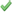 Ψυκτική Ισχύς2.7 kW Θερμική Ισχύς2.8 kW Κατανάλωση Ενέργειας σε kWh ετησίως (ψύξη)139Κατανάλωση Ενέργειας σε kWh ετησίως (θέρμανση)910/769 (M.Ζ./Θ.Ζ)Συνιστάται για Χώρους εως m215 Επίπεδο Θορύβου σε db (H/M/L) Εσωτερικής Μονάδας41/37/35/32/29/26/24Ηχητική Ισχύς Εσωτερικής Μονάδας (db)55 Επίπεδο Θορύβου σε db (H/M/L) Εξωτερικής Μονάδας50Ηχητική Ισχύς Εξωτερικής Μονάδας σε db59Βάρος σε Kg9 / 27.5Διαστάσεις σε mm (Υ x Π x Β)275 x 790 x 200Διαστάσεις Εξωτερικής μονάδας σε mm (Υ x Π x Β)540 x 776 x 320Εγγύηση Προμηθευτή 2 έτη για τα ηλεκτρικά και μηχανικά μέρη και 5 έτη για τον συμπιεστή Τύπος ΛειτουργίαςInverter Ονομαστική απόδοση (Btu/h)12.000 Ψυκτική απόδοση (Btu/h)4.400-13.600Θερμική απόδοση (Btu/h)4.400-16.400Ενεργειακή Κλάση ΨύξηςΑ++ Ενεργειακή Κλάση Θέρμανσης Α++ Ενεργειακή Κλάση Θέρμανσης Θερμής ΖώνηςA+++ Βαθμός ενεργειακής απόδοσης (SEER)6.42Βαθμός θερμικής απόδοσης (SCOP)5.60Βαθμός ενεργειακής απόδοσης (EER)3.43Βαθμός θερμικής απόδοσης (COP)4.02Ψυκτικό ΥγρόR410A Ιονιστής Δεν διαθέτει Αφύγρανση lt/hrΔιαθέτει ΣυνδεσιμότηταWi-Fi Λειτουργία Follow me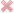 Ψυκτική Ισχύς3.5 kW Θερμική Ισχύς4.0 kW Κατανάλωση Ενέργειας σε kWh ετησίως (ψύξη)191Κατανάλωση Ενέργειας σε kWh ετησίως (θέρμανση)340Συνιστάται για Χώρους εως m225 Επίπεδο Θορύβου σε db (H/M/L) Εσωτερικής Μονάδας43/27/20Ηχητική Ισχύς Εσωτερικής Μονάδας (db)58 Επίπεδο Θορύβου σε db (H/M/L) Εξωτερικής Μονάδας46Ηχητική Ισχύς Εξωτερικής Μονάδας σε db60Βάρος σε Kg9/26Διαστάσεις σε mm (Υ x Π x Β)286 x 770 x 225Διαστάσεις Εξωτερικής μονάδας σε mm (Υ x Π x Β)550 x 658 x 275Εγγύηση Προμηθευτή 3 έτη Η προσφορά θα περιλαμβάνει την προμήθεια, μεταφορά και τοποθέτηση σε όποια κοινωνική δομή υποδειχθεί από το ΝΠΔΔ ΤΕΤΡΆΠΟΛΙΣ του Δήμου Μαραθώνος. Θα περιλαμβάνεται η δαπάνη όλων των υλικών και μικροϋλικών και της απαιτούμενης εργασίας για την πλήρη και ασφαλή εγκατάσταση και λειτουργία του σύμφωνα με τις οδηγίες του κατασκευαστή και την ισχύ της εγγύησης.Τιμή ανά τεμ. Πεντακόσια εξήντα τέσσερα   ευρώ και πενήντα δύο  λεπτά (564,52 Ευρώ)ΟΜΑΔΑ ΣΤ.  Εξοπλισμός Εστίασης Παιδικών ΣταθμώνΣτ1. Επαγγελματική ΚουζίναΕπαγγελματική κουζίνα ηλεκτρική.  Κατασκευή ανοξείδωτη με μεγάλη αντοχή για συνεχή χρήση.Ηλεκτρική κουζίνα με 4 εστίες 30 x 30 cm. Συρτάρι περισυλλογής και φούρνο με ράφι στη μέση. Οι τεχνικές απαιτήσεις που πρέπει να πληροί η συσκευή  είναι οι ακόλουθες:ΔΙΑΣΤΑΣΕΙΣ:80Χ86Χ86cm
ΔΙΑΣΤΑΣΕΙΣ ΦΟΥΡΝΟΥ:2Χ54X68X13cm
ΙΣΧΥΣ ΦΟΥΡΝΟΥ: 6.5 kw
ΣΥΝΟΛΙΚΗ ΙΣΧΥΣ: 17.6kw
ΔΙΑΣΤΑΣΕΙΣ ΕΣΤΙΩΝ: 4Χ(30Χ30)cm.
ΤΥΠΟΣ ΣΥΝΔΕΣΗΣ: 3-ΦΑΣΙΚΗΘα φέρει πιστοποίηση CE.Η προσφορά θα περιλαμβάνει την προμήθεια, μεταφορά και τοποθέτηση σε όποια κοινωνική δομή υποδειχθεί από το ΝΠΔΔ ΤΕΤΡΆΠΟΛΙΣ του Δήμου Μαραθώνος. Θα περιλαμβάνεται η δαπάνη όλων των υλικών και μικροϋλικών και της απαιτούμενης εργασίας για την πλήρη και ασφαλή εγκατάσταση και λειτουργία του σύμφωνα με τις οδηγίες του κατασκευαστή και την ισχύ της εγγύησης.Τιμή ανά τεμ. Δύο χιλιάδες τετρακόσια δεκαεννέα    ευρώ και τριάντα πέντε  λεπτά (2419,35 Ευρώ)Στ2. Επαγγελματικός ΑπορροφητήραςΟι τεχνικές απαιτήσεις που πρέπει να πληροί η συσκευή  είναι οι ακόλουθες:Τεχνικά χαρακτηριστικά ♦ΡΥΘΜΙΣΗ: Στα 230V, 1400 rpm με REB - 5000W. Στα 400V ρύθμιση με REB - 5 Θέσεων ή με INVERTER Kατασκευή κέλυφους και φτερωτής από ανοξείδωτο χάλυβα ειδικού τύπου μεγάλης αντοχής.
♦Αναρρόφηση από την μια πλευρά
♦Φτερωτή ανοξείδωτη με αραιά πτερύγια τύπου κουταλοειδή.
♦Κατάλληλος για απαγωγή οξειδωτικών αερίων και για τοποθέτηση σε διαβρωτική εκρηκτική ατμόσφαιρα, για ψησταριές, εστιατόρια, ξενοδοχεία και λοιπούς χώρους εστίασης καθώς επίσεις και για βιοτεχνικούς χώρους.   Δυνατότητα τοποθέτησης σε ηχομονωτικό κιβώτιο. Θα φέρει πιστοποίηση CE.Η προσφορά θα περιλαμβάνει την προμήθεια, μεταφορά και τοποθέτηση σε όποια κοινωνική δομή υποδειχθεί από το ΝΠΔΔ ΤΕΤΡΆΠΟΛΙΣ του Δήμου Μαραθώνος. Θα περιλαμβάνεται η δαπάνη όλων των υλικών και μικροϋλικών και της απαιτούμενης εργασίας για την πλήρη και ασφαλή εγκατάσταση και λειτουργία του σύμφωνα με τις οδηγίες του κατασκευαστή και την ισχύ της εγγύησης.Τιμή ανά τεμ. Χίλια διακόσια εννέα    ευρώ και εξήντα οκτώ  λεπτά (1209,68 Ευρώ)ΟΜΑΔΑ Ζ.   ΔΙΑΜΟΡΦΩΣΗ ΒΕΛΤΙΩΣΗ ΧΩΡΩΝ ΥΓΙΕΙΝΗΣΖ1. Νιπτήρες παιδικοίΝιπτήρας κρεμαστός  πορσελάνης  ειδικής  επίστρωσης,. ·         Διαστάσεων 38x31x16,5 cm.·         Πορσελάνη NANO-SELF CLEANING (Αυτοκαθαριζόμενο)·         Κατάλληλος για παιδικούς σταθμούς, σχολεία και οικείες·Η προσφορά θα περιλαμβάνει την προμήθεια, μεταφορά και τοποθέτηση σε όποια κοινωνική δομή υποδειχθεί από το ΝΠΔΔ ΤΕΤΡΆΠΟΛΙΣ του Δήμου Μαραθώνος. Θα περιλαμβάνεται η δαπάνη όλων των υλικών και μικροϋλικών και της απαιτούμενης εργασίας για την πλήρη και ασφαλή εγκατάσταση και λειτουργία του σύμφωνα με τις οδηγίες του κατασκευαστή και την ισχύ της εγγύησης . Θα φέρει σήμανση CE.  Τιμή ανά τεμ. Ογδόντα   ευρώ και εξήντα πέντε  λεπτά (80,65 Ευρώ) Ζ2. Λεκανάκια WC Π.Σ. Λεκανάκι χαμηλής πίεσης, παιδικό για WC Παιδικών Σταθμών , από πορσελάνη , με κάλυμα soft close, καζανάκι και μηχανισμό. Διαστάσεις: 56x32 cmΗ προσφορά θα περιλαμβάνει την προμήθεια, μεταφορά και τοποθέτηση σε όποια κοινωνική δομή υποδειχθεί από το ΝΠΔΔ ΤΕΤΡΆΠΟΛΙΣ του Δήμου Μαραθώνος. Θα περιλαμβάνεται η δαπάνη όλων των υλικών και μικροϋλικών και της απαιτούμενης εργασίας για την πλήρη και ασφαλή εγκατάσταση και λειτουργία του σύμφωνα με τις οδηγίες του κατασκευαστή και την ισχύ της εγγύησης . Θα φέρει σήμανση CE.  Τιμή ανά τεμ. Εκατόν είκοσι   ευρώ και ενενήντα επτά  λεπτά (120,97 Ευρώ) Ζ3. Ντουζιέρες Π.Σ.  Ντουζιέρα πορσελάνης για Π.Σ. με τα παρακάτω τεχνικά χαρακτηριστικά:Ενδεικτικές Διαστάσεις: 72x72x9cmΥψηλής ποιότητας υαλώδης πορσελάνηΘα  συμπεριλαμβάνεται βαλβίδα σιφονιούΕξαιρετικά υψηλής ποιότητας αντιολισθητική επιφάνειαΗ προσφορά θα περιλαμβάνει την προμήθεια, μεταφορά και τοποθέτηση σε όποια κοινωνική δομή υποδειχθεί από το ΝΠΔΔ ΤΕΤΡΆΠΟΛΙΣ του Δήμου Μαραθώνος. Θα περιλαμβάνεται η δαπάνη όλων των υλικών και μικροϋλικών και της απαιτούμενης εργασίας για την πλήρη και ασφαλή εγκατάσταση με τα δίκτυα και λειτουργία του σύμφωνα με τις οδηγίες του κατασκευαστή και την ισχύ της εγγύησης . Θα φέρει σήμανση CE.  Τιμή ανά τεμ. Εκατόν είκοσι   ευρώ και ενενήντα επτά  λεπτά (120,97 Ευρώ)Νέα Μάκρη 14 Νοεμβρίου 2018Η ΣυντάξασαΝέα Μάκρη 14 Νοεμβρίου 2018ΘΕΩΡΗΘΗΚΕΟ Προϊστάμενος της Δ/νσης Τεχνικών ΥπηρεσιώνΧατζηιωάννου ΚωνσταντίναΠολιτικός ΜηχανικόςΤσαγλιώτης ΜιχάληςΑρχιτέκτων ΜηχανικόςΕΛΛΗΝΙΚΗ ΔΗΜΟΚΡΑΤΙΑΝΟΜΟΣ ΑΤΤΙΚΗΣΔΗΜΟΣ ΜΑΡΑΘΩΝΟΣΔ/ΝΣΗ ΤΕΧΝΙΚΩΝ ΥΠΗΡΕΣΙΩΝΤΜΗΜΑ ΣΥΓΚΟΙΝΩΝΙΑΚΩΝ & ΚΤΙΡΙΑΚΩΝ ΕΡΓΩΝΕΡΓΟ:χρηματοδοτηση :Προμήθεια ΕΙΔΙΚΟΥ ΕΞΟΠΛΙΣΜΟΥ ΓΙΑ ΤΗ ΛΕΙΤΟΥΡΓΙΑ Δομών κοινωνικής φροντίδας Δήμου ΜαραθώνοςΕυρωπαϊκό Ταμείο Περιφερειακής Ανάπτυξης, Επιχειρησιακό Πρόγραμμα “Αττική” 2014-2020στο πλαίσιο του Άξονα Προτεραιότητας "10 – Ανάπτυξη – Αναβάθμιση στοχευμένων κοινωνικών υποδομών και υποδομών υγείας" Φορέας:Φορέας:Δήμος ΜαραθώνοςΠροϋπολογισμός:Προϋπολογισμός:64.000,00  Ευρώ ΜΕ Φ.Π.Α.Τύπος ΨύξηςFull No Frost Διαστάσεις σε cm (Υ x Π x Β)186 x 60 x 66Ενεργειακή ΚλάσηA++ Χωρητικότητα σε lt (Μικτή)329ΧρώμαInox Οθόνη Ενδείξεων Διαθέτει Χωρητικότητα σε lt (κατάψυξη)87Χωρητικότητα σε lt (συντήρηση) 215Ύψος σε (m)1.86 Πλάτος60 cm Ζώνη ΚλίματοςSN-T Ηλεκτρονικός Θερμοστάτης Διαθέτει Αριθμός Ραφιών (συντήρηση) 4 Μπουκαλοθήκη Στην πόρτα Μοτέρ1 Ετήσια Κατανάλωση Ενέργειας235 kWh Επίπεδο Θορύβου42 db Δυνατότητα Αλλαγής Φοράς Πόρτας Υποστηρίζεται ΕπιπλέονMultiBox: διάφανο συρτάρι ιδανικό για την διατήρηση φρέσκων φρούτων και λαχανικών. Multi air flow για ομοιόμορφη κατανομή της ψύξης. Air fresh filter. Εσωτερικός φωτισμός LedΒάρος σε Kg62Εγγύηση Προμηθευτή 2 έτη Κατηγορία Μπαούλο Διαστάσεις σε cm (Υ x Π x Β)87.6 x 161.1 x 66.5Ενεργειακή ΚλάσηΑ+++ Μικτή Χωρητικότητα335 lt Οθόνη Ενδείξεων Δεν διαθέτει ΧρώμαΛευκό Δυνατότητα Ψύξης20 kg/24 h Αριθμός Καλαθιών 4 Αριθμός συρταριών Δε φέρει συρτάρια Ύψος σε (m)0.876 Πλάτος 161.1 cm Ειδοποίηση για Υψηλές Θερμοκρασίες Διαθέτει Διατήρηση Σταθερής Θερμοκρασίας σε Περίπτωση Διακοπής Ρεύματος Διαθέτει Ζώνη ΚλίματοςSN-N-ST-T Εσωτερικός Φωτισμός Διαθέτει Ενδείκνυται γιαΟικιακή χρήση Επίπεδο Θορύβου44 db Ετήσια Κατανάλωση Ενέργειας150 kWh ΕπιπλέονΚλειδαριά, Αποχέτευση, Ρόδες για εύκολή μετακίνηση, Βαλβίδα εξισορρόπησης πίεσης για εύκολο άνοιγμαΒάρος σε Kg64.36Εγγύηση Προμηθευτή 2 έτη Τύπος ΨύξηςFull No Frost Διαστάσεις σε cm (Υ x Π x Β)185 x 70 x 63Χωρητικότητα σε lt (Μικτή)401Ενεργειακή ΚλάσηA+ ΧρώμαInox Χωρητικότητα σε lt (συντήρηση) 291Χωρητικότητα σε lt (κατάψυξη)78Ύψος σε (m)1.85 Οθόνη Ενδείξεων Πλάτος70 cm Μοτέρ1 Ζώνη ΚλίματοςSN-T Ηλεκτρονικός Θερμοστάτης Διαθέτει Αριθμός Ραφιών (συντήρηση) 5 Μπουκαλοθήκη Σε ράφι Δυνατότητα Αλλαγής Φοράς Πόρτας Υποστηρίζεται Ετήσια Κατανάλωση Ενέργειας σε kWh359 kWh Μηχανισμός για ΠαγάκιαΔιαθέτει Ενδείκνυται γιαΟικιακή χρήση Επίπεδο Θορύβου43 db ΕπιπλέονΕσωτερικός φωτισμός LEDΒάρος σε Kg82Εγγύηση Προμηθευτή 2 έτη   Δ2. Τσουλήθρα ΝηπίωνΣύνθεση οργάνου :1 ΣΚΑΛΑ ΓΙΑ ΠΑΤΑΡΙ ΥΨΟΥς 1050mm από πεύκη αρκτικού κύκλου1 ΠΑΤΑΡΙ 1000Χ1000mm σε υψοσ 1050mm από πλακάζ θαλάσσης1 ΤΣΟΥΛΗΘΡΑ 2Μ για παταρι υψουσ 1050mm 4 βασεισ πακτωσης   ΥΛΙΚΑ ΚΑΤΑΣΚΕΥΗΣ :ΞΥΛΕΙΑ Χρησιμοποιείται σύνθετη τρικολλητή ξυλεία ειδικής επεξεργασίας(εγκάρσια στρώματα αντίθετης φοράς) ξυλεία  πεύκη Αρκτικού κύκλου. Η ξυλεία είναι υλοτομημένη σύμφωνα με το DIN 1052 που ικανοποιεί τις συνθήκες καταλληλότητας του DIN 4074 ( Ξυλεία με μεγάλη αντοχή σε φορτίσεις ) . Στάδιο ξήρανσης ( τελική υγρασία του ξύλου κατά DIN 52 183 : 8 – 12 % )  Αφαίρεση μη επιτρεπτών ρόζων και συρραφή κατά μήκος με οδοντωτή σφήνωση βάση DIN 68 140 . Συγκόλληση ξύλου με κόλλες PVA ( οξικό πολυβινύλιο ) και καταλύτη βασικό ισοκυάνιο με τα παρακάτω χαρακτηριστικά : Αντοχή δεσμών κόλλας DIN EN 204-D4Αντοχή σε υγρασία DIN 68 705 AW Αντοχή σε θερμότητα WATT 91 >7 N /mm2Αντοχή κάμψης κατά DIN 52 186 Αντοχή θλίψης κατά DIN 52 185 Αντοχή διάτμησης κατά DIN 52 187 ΠΛΑΚΑZ ΘΑΛΑΣΣΗΣΤα πλακάζ θαλάσσης είναι εμποτισμένα σε ειδικές κόλλες και ρινίσματα σιδήρου, με ανθεκτικό εξωτερικό φιλμ μεγάλης αντοχής ,είναι αντιολισθητικό και δοκιμασμένο σε αντίξοες καιρικές συνθήκες. 	Η ειδική σύνθεση του το καθιστά μοναδικό υλικό στην κατηγορία του γιατί αποτελείται από διάφορες στρώσεις πεπιεσμένης μοριοσανίδας  (ανάλογα το ολικό πάχος του)   t=1,5mm.   ΜΕΤΑΛΛΙΚΑ ΣΤΟΙΧΕΙΑΤα μεταλλικά στοιχεία που χρησιμοποιούνται για την κατασκευή (κοχλίες) είναι από μαλακό χάλυβα St-37 γαλβανισμένο.Οι διαστάσεις των επιμέρους μεταλλικών εξαρτημάτων είναι απόλυτα επαρκής για να δεχθούν τα φορτία για τα οποία έχουν μελετηθεί.Έχουν μεγάλη αντοχή στην διάβρωση και στις μεγάλες αλλαγές θερμοκρασίας.ΠΛΑΣΤΙΚΑ ΣΤΟΙΧΕΙΑ Τα πλαστικά εξαρτήματα που χρησιμοποιούνται στα όργανα παιδικής χαράς είναι κατασκευασμένα από πολυαμίδιο και πολυπροπυλένιο. Είναι ακίνδυνα για τα παιδιά, έχουν αντοχή στην υπεριώδη ακτινοβολία και είναι ανακυκλώσιμα.Χρησιμοποιούνται για την κάλυψη κοχλιών, δοκών, στις ενώσεις των σχοινιών και στους μηχανισμούς κίνησης.ΒΑΦΗ ΕΛΑΣΤΙΚΗ ΛΑΚΑ ΕΞΩΤΕΡΙΚΗΣ ΧΡΗΣΗΣ Ιδανικό υλικό βαφής εξωτερικών ξύλινων και μεταλλικών κατασκευών με εξαιρετική αντοχή στο νερό , ήλιο και τις απότομες αλλαγές θερμοκρασίας . Δημιουργεί μεγάλο πάχος χωρίς τρεξίματα και δεν κιτρινίζει λόγω της απουσίας φυσικής ρητίνης από την σύνθεση του Παράγεται με βάση ειδική ακρυλική διασπορά. Ασφαλές υλικό κατά ONORM S 2101/TA-ABFALL / BRD – 55503ΑΔΙΑΒΡΟΧΟ ΒΕΡΝΙΚΙ Ελαστικό βερνίκι με εξαιρετικά υψηλό ιξώδες Προσφέρει αδιάβροχη προστασία από την ηλιακή ακτινοβολία . Παράγεται από ενισχυμένη μορφή ακρυλικής διασποράς και ELEN-CAL .Αβλαβές υλικό κατά ONORM S 155-DIN 53160 EN 71/3ΣΥΝΤΗΡΗΤΙΚΟ ΜΥΚΗΤΟΚΤΟΝΟ ΕΜΒΑΠΤΙΣΜΟΥ ΞΥΛΩΝ Ισχυρό μυκητοκτόνο συντήρησης ξύλων βαθέως εμβαπτισμού για την προστασία από μύκητες σαράκι θαμπώματα . Παράγεται από βιοκτόνο με χαμηλό ιξώδες σε αλκυδο / ακρυλική βάση . Άοσμο ασφαλές υλικό κατά ONORM B 3803/ DIN 68805.Το συγκεκριμένο όργανο πρέπει να φέρει πιστοποιητικό συμμόρφωσης από αναγνωρισμένο φορέα πιστοποίησης και πληροφοριακή πινακίδα με το  ΕΝ 1176 .Στην προσφορά θα περιλαμβάνεται η προνήθεια, μεταφορά και τοποθετηση με όλα τα υλικά και μικροϋλικά που απαιτούνται προκειμένου να είναι ασφαλής η χρήση σύμφωνα με τις οδηγίες του κατασκευαστή Δ3. Παγκάκι 5 ξύλων   Δ2. Τσουλήθρα ΝηπίωνΣύνθεση οργάνου :1 ΣΚΑΛΑ ΓΙΑ ΠΑΤΑΡΙ ΥΨΟΥς 1050mm από πεύκη αρκτικού κύκλου1 ΠΑΤΑΡΙ 1000Χ1000mm σε υψοσ 1050mm από πλακάζ θαλάσσης1 ΤΣΟΥΛΗΘΡΑ 2Μ για παταρι υψουσ 1050mm 4 βασεισ πακτωσης   ΥΛΙΚΑ ΚΑΤΑΣΚΕΥΗΣ :ΞΥΛΕΙΑ Χρησιμοποιείται σύνθετη τρικολλητή ξυλεία ειδικής επεξεργασίας(εγκάρσια στρώματα αντίθετης φοράς) ξυλεία  πεύκη Αρκτικού κύκλου. Η ξυλεία είναι υλοτομημένη σύμφωνα με το DIN 1052 που ικανοποιεί τις συνθήκες καταλληλότητας του DIN 4074 ( Ξυλεία με μεγάλη αντοχή σε φορτίσεις ) . Στάδιο ξήρανσης ( τελική υγρασία του ξύλου κατά DIN 52 183 : 8 – 12 % )  Αφαίρεση μη επιτρεπτών ρόζων και συρραφή κατά μήκος με οδοντωτή σφήνωση βάση DIN 68 140 . Συγκόλληση ξύλου με κόλλες PVA ( οξικό πολυβινύλιο ) και καταλύτη βασικό ισοκυάνιο με τα παρακάτω χαρακτηριστικά : Αντοχή δεσμών κόλλας DIN EN 204-D4Αντοχή σε υγρασία DIN 68 705 AW Αντοχή σε θερμότητα WATT 91 >7 N /mm2Αντοχή κάμψης κατά DIN 52 186 Αντοχή θλίψης κατά DIN 52 185 Αντοχή διάτμησης κατά DIN 52 187 ΠΛΑΚΑZ ΘΑΛΑΣΣΗΣΤα πλακάζ θαλάσσης είναι εμποτισμένα σε ειδικές κόλλες και ρινίσματα σιδήρου, με ανθεκτικό εξωτερικό φιλμ μεγάλης αντοχής ,είναι αντιολισθητικό και δοκιμασμένο σε αντίξοες καιρικές συνθήκες. 	Η ειδική σύνθεση του το καθιστά μοναδικό υλικό στην κατηγορία του γιατί αποτελείται από διάφορες στρώσεις πεπιεσμένης μοριοσανίδας  (ανάλογα το ολικό πάχος του)   t=1,5mm.   ΜΕΤΑΛΛΙΚΑ ΣΤΟΙΧΕΙΑΤα μεταλλικά στοιχεία που χρησιμοποιούνται για την κατασκευή (κοχλίες) είναι από μαλακό χάλυβα St-37 γαλβανισμένο.Οι διαστάσεις των επιμέρους μεταλλικών εξαρτημάτων είναι απόλυτα επαρκής για να δεχθούν τα φορτία για τα οποία έχουν μελετηθεί.Έχουν μεγάλη αντοχή στην διάβρωση και στις μεγάλες αλλαγές θερμοκρασίας.ΠΛΑΣΤΙΚΑ ΣΤΟΙΧΕΙΑ Τα πλαστικά εξαρτήματα που χρησιμοποιούνται στα όργανα παιδικής χαράς είναι κατασκευασμένα από πολυαμίδιο και πολυπροπυλένιο. Είναι ακίνδυνα για τα παιδιά, έχουν αντοχή στην υπεριώδη ακτινοβολία και είναι ανακυκλώσιμα.Χρησιμοποιούνται για την κάλυψη κοχλιών, δοκών, στις ενώσεις των σχοινιών και στους μηχανισμούς κίνησης.ΒΑΦΗ ΕΛΑΣΤΙΚΗ ΛΑΚΑ ΕΞΩΤΕΡΙΚΗΣ ΧΡΗΣΗΣ Ιδανικό υλικό βαφής εξωτερικών ξύλινων και μεταλλικών κατασκευών με εξαιρετική αντοχή στο νερό , ήλιο και τις απότομες αλλαγές θερμοκρασίας . Δημιουργεί μεγάλο πάχος χωρίς τρεξίματα και δεν κιτρινίζει λόγω της απουσίας φυσικής ρητίνης από την σύνθεση του Παράγεται με βάση ειδική ακρυλική διασπορά. Ασφαλές υλικό κατά ONORM S 2101/TA-ABFALL / BRD – 55503ΑΔΙΑΒΡΟΧΟ ΒΕΡΝΙΚΙ Ελαστικό βερνίκι με εξαιρετικά υψηλό ιξώδες Προσφέρει αδιάβροχη προστασία από την ηλιακή ακτινοβολία . Παράγεται από ενισχυμένη μορφή ακρυλικής διασποράς και ELEN-CAL .Αβλαβές υλικό κατά ONORM S 155-DIN 53160 EN 71/3ΣΥΝΤΗΡΗΤΙΚΟ ΜΥΚΗΤΟΚΤΟΝΟ ΕΜΒΑΠΤΙΣΜΟΥ ΞΥΛΩΝ Ισχυρό μυκητοκτόνο συντήρησης ξύλων βαθέως εμβαπτισμού για την προστασία από μύκητες σαράκι θαμπώματα . Παράγεται από βιοκτόνο με χαμηλό ιξώδες σε αλκυδο / ακρυλική βάση . Άοσμο ασφαλές υλικό κατά ONORM B 3803/ DIN 68805.Το συγκεκριμένο όργανο πρέπει να φέρει πιστοποιητικό συμμόρφωσης από αναγνωρισμένο φορέα πιστοποίησης και πληροφοριακή πινακίδα με το  ΕΝ 1176 .Στην προσφορά θα περιλαμβάνεται η προνήθεια, μεταφορά και τοποθετηση με όλα τα υλικά και μικροϋλικά που απαιτούνται προκειμένου να είναι ασφαλής η χρήση σύμφωνα με τις οδηγίες του κατασκευαστή Δ3. Παγκάκι 5 ξύλων   Δ2. Τσουλήθρα ΝηπίωνΣύνθεση οργάνου :1 ΣΚΑΛΑ ΓΙΑ ΠΑΤΑΡΙ ΥΨΟΥς 1050mm από πεύκη αρκτικού κύκλου1 ΠΑΤΑΡΙ 1000Χ1000mm σε υψοσ 1050mm από πλακάζ θαλάσσης1 ΤΣΟΥΛΗΘΡΑ 2Μ για παταρι υψουσ 1050mm 4 βασεισ πακτωσης   ΥΛΙΚΑ ΚΑΤΑΣΚΕΥΗΣ :ΞΥΛΕΙΑ Χρησιμοποιείται σύνθετη τρικολλητή ξυλεία ειδικής επεξεργασίας(εγκάρσια στρώματα αντίθετης φοράς) ξυλεία  πεύκη Αρκτικού κύκλου. Η ξυλεία είναι υλοτομημένη σύμφωνα με το DIN 1052 που ικανοποιεί τις συνθήκες καταλληλότητας του DIN 4074 ( Ξυλεία με μεγάλη αντοχή σε φορτίσεις ) . Στάδιο ξήρανσης ( τελική υγρασία του ξύλου κατά DIN 52 183 : 8 – 12 % )  Αφαίρεση μη επιτρεπτών ρόζων και συρραφή κατά μήκος με οδοντωτή σφήνωση βάση DIN 68 140 . Συγκόλληση ξύλου με κόλλες PVA ( οξικό πολυβινύλιο ) και καταλύτη βασικό ισοκυάνιο με τα παρακάτω χαρακτηριστικά : Αντοχή δεσμών κόλλας DIN EN 204-D4Αντοχή σε υγρασία DIN 68 705 AW Αντοχή σε θερμότητα WATT 91 >7 N /mm2Αντοχή κάμψης κατά DIN 52 186 Αντοχή θλίψης κατά DIN 52 185 Αντοχή διάτμησης κατά DIN 52 187 ΠΛΑΚΑZ ΘΑΛΑΣΣΗΣΤα πλακάζ θαλάσσης είναι εμποτισμένα σε ειδικές κόλλες και ρινίσματα σιδήρου, με ανθεκτικό εξωτερικό φιλμ μεγάλης αντοχής ,είναι αντιολισθητικό και δοκιμασμένο σε αντίξοες καιρικές συνθήκες. 	Η ειδική σύνθεση του το καθιστά μοναδικό υλικό στην κατηγορία του γιατί αποτελείται από διάφορες στρώσεις πεπιεσμένης μοριοσανίδας  (ανάλογα το ολικό πάχος του)   t=1,5mm.   ΜΕΤΑΛΛΙΚΑ ΣΤΟΙΧΕΙΑΤα μεταλλικά στοιχεία που χρησιμοποιούνται για την κατασκευή (κοχλίες) είναι από μαλακό χάλυβα St-37 γαλβανισμένο.Οι διαστάσεις των επιμέρους μεταλλικών εξαρτημάτων είναι απόλυτα επαρκής για να δεχθούν τα φορτία για τα οποία έχουν μελετηθεί.Έχουν μεγάλη αντοχή στην διάβρωση και στις μεγάλες αλλαγές θερμοκρασίας.ΠΛΑΣΤΙΚΑ ΣΤΟΙΧΕΙΑ Τα πλαστικά εξαρτήματα που χρησιμοποιούνται στα όργανα παιδικής χαράς είναι κατασκευασμένα από πολυαμίδιο και πολυπροπυλένιο. Είναι ακίνδυνα για τα παιδιά, έχουν αντοχή στην υπεριώδη ακτινοβολία και είναι ανακυκλώσιμα.Χρησιμοποιούνται για την κάλυψη κοχλιών, δοκών, στις ενώσεις των σχοινιών και στους μηχανισμούς κίνησης.ΒΑΦΗ ΕΛΑΣΤΙΚΗ ΛΑΚΑ ΕΞΩΤΕΡΙΚΗΣ ΧΡΗΣΗΣ Ιδανικό υλικό βαφής εξωτερικών ξύλινων και μεταλλικών κατασκευών με εξαιρετική αντοχή στο νερό , ήλιο και τις απότομες αλλαγές θερμοκρασίας . Δημιουργεί μεγάλο πάχος χωρίς τρεξίματα και δεν κιτρινίζει λόγω της απουσίας φυσικής ρητίνης από την σύνθεση του Παράγεται με βάση ειδική ακρυλική διασπορά. Ασφαλές υλικό κατά ONORM S 2101/TA-ABFALL / BRD – 55503ΑΔΙΑΒΡΟΧΟ ΒΕΡΝΙΚΙ Ελαστικό βερνίκι με εξαιρετικά υψηλό ιξώδες Προσφέρει αδιάβροχη προστασία από την ηλιακή ακτινοβολία . Παράγεται από ενισχυμένη μορφή ακρυλικής διασποράς και ELEN-CAL .Αβλαβές υλικό κατά ONORM S 155-DIN 53160 EN 71/3ΣΥΝΤΗΡΗΤΙΚΟ ΜΥΚΗΤΟΚΤΟΝΟ ΕΜΒΑΠΤΙΣΜΟΥ ΞΥΛΩΝ Ισχυρό μυκητοκτόνο συντήρησης ξύλων βαθέως εμβαπτισμού για την προστασία από μύκητες σαράκι θαμπώματα . Παράγεται από βιοκτόνο με χαμηλό ιξώδες σε αλκυδο / ακρυλική βάση . Άοσμο ασφαλές υλικό κατά ONORM B 3803/ DIN 68805.Το συγκεκριμένο όργανο πρέπει να φέρει πιστοποιητικό συμμόρφωσης από αναγνωρισμένο φορέα πιστοποίησης και πληροφοριακή πινακίδα με το  ΕΝ 1176 .Στην προσφορά θα περιλαμβάνεται η προνήθεια, μεταφορά και τοποθετηση με όλα τα υλικά και μικροϋλικά που απαιτούνται προκειμένου να είναι ασφαλής η χρήση σύμφωνα με τις οδηγίες του κατασκευαστή Δ3. Παγκάκι 5 ξύλων   Δ2. Τσουλήθρα ΝηπίωνΣύνθεση οργάνου :1 ΣΚΑΛΑ ΓΙΑ ΠΑΤΑΡΙ ΥΨΟΥς 1050mm από πεύκη αρκτικού κύκλου1 ΠΑΤΑΡΙ 1000Χ1000mm σε υψοσ 1050mm από πλακάζ θαλάσσης1 ΤΣΟΥΛΗΘΡΑ 2Μ για παταρι υψουσ 1050mm 4 βασεισ πακτωσης   ΥΛΙΚΑ ΚΑΤΑΣΚΕΥΗΣ :ΞΥΛΕΙΑ Χρησιμοποιείται σύνθετη τρικολλητή ξυλεία ειδικής επεξεργασίας(εγκάρσια στρώματα αντίθετης φοράς) ξυλεία  πεύκη Αρκτικού κύκλου. Η ξυλεία είναι υλοτομημένη σύμφωνα με το DIN 1052 που ικανοποιεί τις συνθήκες καταλληλότητας του DIN 4074 ( Ξυλεία με μεγάλη αντοχή σε φορτίσεις ) . Στάδιο ξήρανσης ( τελική υγρασία του ξύλου κατά DIN 52 183 : 8 – 12 % )  Αφαίρεση μη επιτρεπτών ρόζων και συρραφή κατά μήκος με οδοντωτή σφήνωση βάση DIN 68 140 . Συγκόλληση ξύλου με κόλλες PVA ( οξικό πολυβινύλιο ) και καταλύτη βασικό ισοκυάνιο με τα παρακάτω χαρακτηριστικά : Αντοχή δεσμών κόλλας DIN EN 204-D4Αντοχή σε υγρασία DIN 68 705 AW Αντοχή σε θερμότητα WATT 91 >7 N /mm2Αντοχή κάμψης κατά DIN 52 186 Αντοχή θλίψης κατά DIN 52 185 Αντοχή διάτμησης κατά DIN 52 187 ΠΛΑΚΑZ ΘΑΛΑΣΣΗΣΤα πλακάζ θαλάσσης είναι εμποτισμένα σε ειδικές κόλλες και ρινίσματα σιδήρου, με ανθεκτικό εξωτερικό φιλμ μεγάλης αντοχής ,είναι αντιολισθητικό και δοκιμασμένο σε αντίξοες καιρικές συνθήκες. 	Η ειδική σύνθεση του το καθιστά μοναδικό υλικό στην κατηγορία του γιατί αποτελείται από διάφορες στρώσεις πεπιεσμένης μοριοσανίδας  (ανάλογα το ολικό πάχος του)   t=1,5mm.   ΜΕΤΑΛΛΙΚΑ ΣΤΟΙΧΕΙΑΤα μεταλλικά στοιχεία που χρησιμοποιούνται για την κατασκευή (κοχλίες) είναι από μαλακό χάλυβα St-37 γαλβανισμένο.Οι διαστάσεις των επιμέρους μεταλλικών εξαρτημάτων είναι απόλυτα επαρκής για να δεχθούν τα φορτία για τα οποία έχουν μελετηθεί.Έχουν μεγάλη αντοχή στην διάβρωση και στις μεγάλες αλλαγές θερμοκρασίας.ΠΛΑΣΤΙΚΑ ΣΤΟΙΧΕΙΑ Τα πλαστικά εξαρτήματα που χρησιμοποιούνται στα όργανα παιδικής χαράς είναι κατασκευασμένα από πολυαμίδιο και πολυπροπυλένιο. Είναι ακίνδυνα για τα παιδιά, έχουν αντοχή στην υπεριώδη ακτινοβολία και είναι ανακυκλώσιμα.Χρησιμοποιούνται για την κάλυψη κοχλιών, δοκών, στις ενώσεις των σχοινιών και στους μηχανισμούς κίνησης.ΒΑΦΗ ΕΛΑΣΤΙΚΗ ΛΑΚΑ ΕΞΩΤΕΡΙΚΗΣ ΧΡΗΣΗΣ Ιδανικό υλικό βαφής εξωτερικών ξύλινων και μεταλλικών κατασκευών με εξαιρετική αντοχή στο νερό , ήλιο και τις απότομες αλλαγές θερμοκρασίας . Δημιουργεί μεγάλο πάχος χωρίς τρεξίματα και δεν κιτρινίζει λόγω της απουσίας φυσικής ρητίνης από την σύνθεση του Παράγεται με βάση ειδική ακρυλική διασπορά. Ασφαλές υλικό κατά ONORM S 2101/TA-ABFALL / BRD – 55503ΑΔΙΑΒΡΟΧΟ ΒΕΡΝΙΚΙ Ελαστικό βερνίκι με εξαιρετικά υψηλό ιξώδες Προσφέρει αδιάβροχη προστασία από την ηλιακή ακτινοβολία . Παράγεται από ενισχυμένη μορφή ακρυλικής διασποράς και ELEN-CAL .Αβλαβές υλικό κατά ONORM S 155-DIN 53160 EN 71/3ΣΥΝΤΗΡΗΤΙΚΟ ΜΥΚΗΤΟΚΤΟΝΟ ΕΜΒΑΠΤΙΣΜΟΥ ΞΥΛΩΝ Ισχυρό μυκητοκτόνο συντήρησης ξύλων βαθέως εμβαπτισμού για την προστασία από μύκητες σαράκι θαμπώματα . Παράγεται από βιοκτόνο με χαμηλό ιξώδες σε αλκυδο / ακρυλική βάση . Άοσμο ασφαλές υλικό κατά ONORM B 3803/ DIN 68805.Το συγκεκριμένο όργανο πρέπει να φέρει πιστοποιητικό συμμόρφωσης από αναγνωρισμένο φορέα πιστοποίησης και πληροφοριακή πινακίδα με το  ΕΝ 1176 .Στην προσφορά θα περιλαμβάνεται η προνήθεια, μεταφορά και τοποθετηση με όλα τα υλικά και μικροϋλικά που απαιτούνται προκειμένου να είναι ασφαλής η χρήση σύμφωνα με τις οδηγίες του κατασκευαστή Δ3. Παγκάκι 5 ξύλων ΔΙΑΣΤΑΣΕΙΣ ΟΡΓΑΝΟΥΜΗΚΟΣ: 1580mmΠΛΑΤΟΣ : 630 mmΤύπος ΛειτουργίαςInverter Ονομαστική απόδοση (Btu/h)24.000 Ψυκτική απόδοση (Btu/h)6.141 - 24.225Θερμική απόδοση (Btu/h)5.118 - 29.000Ενεργειακή Κλάση ΨύξηςA+ Ενεργειακή Κλάση Θέρμανσης A+ Ενεργειακή Κλάση Θέρμανσης Θερμής ΖώνηςA++ Βαθμός ενεργειακής απόδοσης (SEER)5.6Βαθμός θερμικής απόδοσης (SCOP)4.0(μεσαία) - 4.9(θερμή)Ψυκτικό ΥγρόR410A Ιονιστής Δεν διαθέτει Αφύγρανση lt/hrΔιαθέτει Συνδεσιμότηταχωρίς Wi-Fi Ψυκτική Ισχύς7.1 kW Θερμική Ισχύς2.9 kW Κατανάλωση Ενέργειας σε kWh ετησίως (ψύξη)441Κατανάλωση Ενέργειας σε kWh ετησίως (θέρμανση)1854Συνιστάται για Χώρους εως m255 Επίπεδο Θορύβου σε db (H/M/L) Εσωτερικής Μονάδας33Ηχητική Ισχύς Εσωτερικής Μονάδας (db)65 Επίπεδο Θορύβου σε db (H/M/L) Εξωτερικής Μονάδας55Ηχητική Ισχύς Εξωτερικής Μονάδας σε db66Βάρος σε Kg13.0(εσω) - 55(εξω)Διαστάσεις σε mm (Υ x Π x Β)305 x 923 x 250Διαστάσεις Εξωτερικής μονάδας σε mm (Υ x Π x Β)880 x 840 x 330Εγγύηση Προμηθευτή 3 έτη για τα ηλεκτρικά και μηχανικά μέρη και 7 έτη για τον συμπιεστή Τύπος ΛειτουργίαςInverter Ονομαστική απόδοση (Btu/h)9.000 Ψυκτική απόδοση (Btu/h)1.535 - 11.945Θερμική απόδοση (Btu/h)1.535 - 12.285Ενεργειακή Κλάση ΨύξηςΑ++ Ενεργειακή Κλάση Θέρμανσης A+ Ενεργειακή Κλάση Θέρμανσης Θερμής ΖώνηςA+++ Βαθμός ενεργειακής απόδοσης (SEER)6.8Βαθμός θερμικής απόδοσης (SCOP)4.0 / 5.1Ψυκτικό ΥγρόR32 Ιονιστής Διαθέτει Αφύγρανση lt/hr0.8 lt ΣυνδεσιμότηταWi-Fi Λειτουργία Follow meΨυκτική Ισχύς2.7 kW Θερμική Ισχύς2.8 kW Κατανάλωση Ενέργειας σε kWh ετησίως (ψύξη)139Κατανάλωση Ενέργειας σε kWh ετησίως (θέρμανση)910/769 (M.Ζ./Θ.Ζ)Συνιστάται για Χώρους εως m215 Επίπεδο Θορύβου σε db (H/M/L) Εσωτερικής Μονάδας41/37/35/32/29/26/24Ηχητική Ισχύς Εσωτερικής Μονάδας (db)55 Επίπεδο Θορύβου σε db (H/M/L) Εξωτερικής Μονάδας50Ηχητική Ισχύς Εξωτερικής Μονάδας σε db59Βάρος σε Kg9 / 27.5Διαστάσεις σε mm (Υ x Π x Β)275 x 790 x 200Διαστάσεις Εξωτερικής μονάδας σε mm (Υ x Π x Β)540 x 776 x 320Εγγύηση Προμηθευτή 2 έτη για τα ηλεκτρικά και μηχανικά μέρη και 5 έτη για τον συμπιεστή Τύπος ΛειτουργίαςInverter Ονομαστική απόδοση (Btu/h)12.000 Ψυκτική απόδοση (Btu/h)4.400-13.600Θερμική απόδοση (Btu/h)4.400-16.400Ενεργειακή Κλάση ΨύξηςΑ++ Ενεργειακή Κλάση Θέρμανσης Α++ Ενεργειακή Κλάση Θέρμανσης Θερμής ΖώνηςA+++ Βαθμός ενεργειακής απόδοσης (SEER)6.42Βαθμός θερμικής απόδοσης (SCOP)5.60Βαθμός ενεργειακής απόδοσης (EER)3.43Βαθμός θερμικής απόδοσης (COP)4.02Ψυκτικό ΥγρόR410A Ιονιστής Δεν διαθέτει Αφύγρανση lt/hrΔιαθέτει ΣυνδεσιμότηταWi-Fi Λειτουργία Follow meΨυκτική Ισχύς3.5 kW Θερμική Ισχύς4.0 kW Κατανάλωση Ενέργειας σε kWh ετησίως (ψύξη)191Κατανάλωση Ενέργειας σε kWh ετησίως (θέρμανση)340Συνιστάται για Χώρους εως m225 Επίπεδο Θορύβου σε db (H/M/L) Εσωτερικής Μονάδας43/27/20Ηχητική Ισχύς Εσωτερικής Μονάδας (db)58 Επίπεδο Θορύβου σε db (H/M/L) Εξωτερικής Μονάδας46Ηχητική Ισχύς Εξωτερικής Μονάδας σε db60Βάρος σε Kg9/26Διαστάσεις σε mm (Υ x Π x Β)286 x 770 x 225Διαστάσεις Εξωτερικής μονάδας σε mm (Υ x Π x Β)550 x 658 x 275Εγγύηση Προμηθευτή 3 έτη Η προσφορά θα περιλαμβάνει την προμήθεια, μεταφορά και τοποθέτηση σε όποια κοινωνική δομή υποδειχθεί από το ΝΠΔΔ ΤΕΤΡΆΠΟΛΙΣ του Δήμου Μαραθώνος. Θα περιλαμβάνεται η δαπάνη όλων των υλικών και μικροϋλικών και της απαιτούμενης εργασίας για την πλήρη και ασφαλή εγκατάσταση και λειτουργία του σύμφωνα με τις οδηγίες του κατασκευαστή και την ισχύ της εγγύησης.ΟΜΑΔΑ ΣΤ.  Εξοπλισμός Εστίασης Παιδικών ΣταθμώνΣτ1. Επαγγελματική ΚουζίναΕπαγγελματική κουζίνα ηλεκτρική.  Κατασκευή ανοξείδωτη με μεγάλη αντοχή για συνεχή χρήση.Ηλεκτρική κουζίνα με 4 εστίες 30 x 30 cm. Συρτάρι περισυλλογής και φούρνο με ράφι στη μέση. Οι τεχνικές απαιτήσεις που πρέπει να πληροί η συσκευή  είναι οι ακόλουθες:ΔΙΑΣΤΑΣΕΙΣ:80Χ86Χ86cm
ΔΙΑΣΤΑΣΕΙΣ ΦΟΥΡΝΟΥ:2Χ54X68X13cm
ΙΣΧΥΣ ΦΟΥΡΝΟΥ: 6.5 kw
ΣΥΝΟΛΙΚΗ ΙΣΧΥΣ: 17.6kw
ΔΙΑΣΤΑΣΕΙΣ ΕΣΤΙΩΝ: 4Χ(30Χ30)cm.
ΤΥΠΟΣ ΣΥΝΔΕΣΗΣ: 3-ΦΑΣΙΚΗΘα φέρει πιστοποίηση CE.Η προσφορά θα περιλαμβάνει την προμήθεια, μεταφορά και τοποθέτηση σε όποια κοινωνική δομή υποδειχθεί από το ΝΠΔΔ ΤΕΤΡΆΠΟΛΙΣ του Δήμου Μαραθώνος. Θα περιλαμβάνεται η δαπάνη όλων των υλικών και μικροϋλικών και της απαιτούμενης εργασίας για την πλήρη και ασφαλή εγκατάσταση και λειτουργία του σύμφωνα με τις οδηγίες του κατασκευαστή και την ισχύ της εγγύησης.Στ2. Επαγγελματικός ΑπορροφητήραςΟι τεχνικές απαιτήσεις που πρέπει να πληροί η συσκευή  είναι οι ακόλουθες:Τεχνικά χαρακτηριστικά ♦ΡΥΘΜΙΣΗ: Στα 230V, 1400 rpm με REB - 5000W. Στα 400V ρύθμιση με REB - 5 Θέσεων ή με INVERTER Kατασκευή κέλυφους και φτερωτής από ανοξείδωτο χάλυβα ειδικού τύπου μεγάλης αντοχής.
♦Αναρρόφηση από την μια πλευρά
♦Φτερωτή ανοξείδωτη με αραιά πτερύγια τύπου κουταλοειδή.
♦Κατάλληλος για απαγωγή οξειδωτικών αερίων και για τοποθέτηση σε διαβρωτική εκρηκτική ατμόσφαιρα, για ψησταριές, εστιατόρια, ξενοδοχεία και λοιπούς χώρους εστίασης καθώς επίσεις και για βιοτεχνικούς χώρους.   Δυνατότητα τοποθέτησης σε ηχομονωτικό κιβώτιο. Θα φέρει πιστοποίηση CE.Η προσφορά θα περιλαμβάνει την προμήθεια, μεταφορά και τοποθέτηση σε όποια κοινωνική δομή υποδειχθεί από το ΝΠΔΔ ΤΕΤΡΆΠΟΛΙΣ του Δήμου Μαραθώνος. Θα περιλαμβάνεται η δαπάνη όλων των υλικών και μικροϋλικών και της απαιτούμενης εργασίας για την πλήρη και ασφαλή εγκατάσταση και λειτουργία του σύμφωνα με τις οδηγίες του κατασκευαστή και την ισχύ της εγγύησης.ΟΜΑΔΑ Ζ.   ΔΙΑΜΟΡΦΩΣΗ ΒΕΛΤΙΩΣΗ ΧΩΡΩΝ ΥΓΙΕΙΝΗΣΖ1. Νιπτήρες παιδικοίΝιπτήρας κρεμαστός  πορσελάνης  ειδικής  επίστρωσης,. ·         Διαστάσεων 38x31x16,5 cm.·         Πορσελάνη NANO-SELF CLEANING (Αυτοκαθαριζόμενο)·         Κατάλληλος για παιδικούς σταθμούς, σχολεία και οικείες·Η προσφορά θα περιλαμβάνει την προμήθεια, μεταφορά και τοποθέτηση σε όποια κοινωνική δομή υποδειχθεί από το ΝΠΔΔ ΤΕΤΡΆΠΟΛΙΣ του Δήμου Μαραθώνος. Θα περιλαμβάνεται η δαπάνη όλων των υλικών και μικροϋλικών και της απαιτούμενης εργασίας για την πλήρη και ασφαλή εγκατάσταση και λειτουργία του σύμφωνα με τις οδηγίες του κατασκευαστή και την ισχύ της εγγύησης . Θα φέρει σήμανση CE.   Ζ2. Λεκανάκια WC Π.Σ. Λεκανάκι χαμηλής πίεσης, παιδικό για WC Παιδικών Σταθμών , από πορσελάνη , με κάλυμα soft close, καζανάκι και μηχανισμό. Διαστάσεις: 56x32 cmΗ προσφορά θα περιλαμβάνει την προμήθεια, μεταφορά και τοποθέτηση σε όποια κοινωνική δομή υποδειχθεί από το ΝΠΔΔ ΤΕΤΡΆΠΟΛΙΣ του Δήμου Μαραθώνος. Θα περιλαμβάνεται η δαπάνη όλων των υλικών και μικροϋλικών και της απαιτούμενης εργασίας για την πλήρη και ασφαλή εγκατάσταση και λειτουργία του σύμφωνα με τις οδηγίες του κατασκευαστή και την ισχύ της εγγύησης . Θα φέρει σήμανση CE.   Ζ3. Ντουζιέρες Π.Σ.  Ντουζιέρα πορσελάνης για Π.Σ. με τα παρακάτω τεχνικά χαρακτηριστικά:Ενδεικτικές Διαστάσεις: 72x72x9cmΥψηλής ποιότητας υαλώδης πορσελάνηΘα  συμπεριλαμβάνεται βαλβίδα σιφονιούΕξαιρετικά υψηλής ποιότητας αντιολισθητική επιφάνειαΗ προσφορά θα περιλαμβάνει την προμήθεια, μεταφορά και τοποθέτηση σε όποια κοινωνική δομή υποδειχθεί από το ΝΠΔΔ ΤΕΤΡΆΠΟΛΙΣ του Δήμου Μαραθώνος. Θα περιλαμβάνεται η δαπάνη όλων των υλικών και μικροϋλικών και της απαιτούμενης εργασίας για την πλήρη και ασφαλή εγκατάσταση με τα δίκτυα και λειτουργία του σύμφωνα με τις οδηγίες του κατασκευαστή και την ισχύ της εγγύησης . Θα φέρει σήμανση CE.  Η προσφορά θα περιλαμβάνει την προμήθεια, μεταφορά και τοποθέτηση σε όποια κοινωνική δομή υποδειχθεί από το ΝΠΔΔ ΤΕΤΡΆΠΟΛΙΣ του Δήμου Μαραθώνος. Θα περιλαμβάνεται η δαπάνη όλων των υλικών και μικροϋλικών και της απαιτούμενης εργασίας για την πλήρη και ασφαλή εγκατάσταση και λειτουργία του σύμφωνα με τις οδηγίες του κατασκευαστή και την ισχύ της εγγύησης.ΟΜΑΔΑ ΣΤ.  Εξοπλισμός Εστίασης Παιδικών ΣταθμώνΣτ1. Επαγγελματική ΚουζίναΕπαγγελματική κουζίνα ηλεκτρική.  Κατασκευή ανοξείδωτη με μεγάλη αντοχή για συνεχή χρήση.Ηλεκτρική κουζίνα με 4 εστίες 30 x 30 cm. Συρτάρι περισυλλογής και φούρνο με ράφι στη μέση. Οι τεχνικές απαιτήσεις που πρέπει να πληροί η συσκευή  είναι οι ακόλουθες:ΔΙΑΣΤΑΣΕΙΣ:80Χ86Χ86cm
ΔΙΑΣΤΑΣΕΙΣ ΦΟΥΡΝΟΥ:2Χ54X68X13cm
ΙΣΧΥΣ ΦΟΥΡΝΟΥ: 6.5 kw
ΣΥΝΟΛΙΚΗ ΙΣΧΥΣ: 17.6kw
ΔΙΑΣΤΑΣΕΙΣ ΕΣΤΙΩΝ: 4Χ(30Χ30)cm.
ΤΥΠΟΣ ΣΥΝΔΕΣΗΣ: 3-ΦΑΣΙΚΗΘα φέρει πιστοποίηση CE.Η προσφορά θα περιλαμβάνει την προμήθεια, μεταφορά και τοποθέτηση σε όποια κοινωνική δομή υποδειχθεί από το ΝΠΔΔ ΤΕΤΡΆΠΟΛΙΣ του Δήμου Μαραθώνος. Θα περιλαμβάνεται η δαπάνη όλων των υλικών και μικροϋλικών και της απαιτούμενης εργασίας για την πλήρη και ασφαλή εγκατάσταση και λειτουργία του σύμφωνα με τις οδηγίες του κατασκευαστή και την ισχύ της εγγύησης.Στ2. Επαγγελματικός ΑπορροφητήραςΟι τεχνικές απαιτήσεις που πρέπει να πληροί η συσκευή  είναι οι ακόλουθες:Τεχνικά χαρακτηριστικά ♦ΡΥΘΜΙΣΗ: Στα 230V, 1400 rpm με REB - 5000W. Στα 400V ρύθμιση με REB - 5 Θέσεων ή με INVERTER Kατασκευή κέλυφους και φτερωτής από ανοξείδωτο χάλυβα ειδικού τύπου μεγάλης αντοχής.
♦Αναρρόφηση από την μια πλευρά
♦Φτερωτή ανοξείδωτη με αραιά πτερύγια τύπου κουταλοειδή.
♦Κατάλληλος για απαγωγή οξειδωτικών αερίων και για τοποθέτηση σε διαβρωτική εκρηκτική ατμόσφαιρα, για ψησταριές, εστιατόρια, ξενοδοχεία και λοιπούς χώρους εστίασης καθώς επίσεις και για βιοτεχνικούς χώρους.   Δυνατότητα τοποθέτησης σε ηχομονωτικό κιβώτιο. Θα φέρει πιστοποίηση CE.Η προσφορά θα περιλαμβάνει την προμήθεια, μεταφορά και τοποθέτηση σε όποια κοινωνική δομή υποδειχθεί από το ΝΠΔΔ ΤΕΤΡΆΠΟΛΙΣ του Δήμου Μαραθώνος. Θα περιλαμβάνεται η δαπάνη όλων των υλικών και μικροϋλικών και της απαιτούμενης εργασίας για την πλήρη και ασφαλή εγκατάσταση και λειτουργία του σύμφωνα με τις οδηγίες του κατασκευαστή και την ισχύ της εγγύησης.ΟΜΑΔΑ Ζ.   ΔΙΑΜΟΡΦΩΣΗ ΒΕΛΤΙΩΣΗ ΧΩΡΩΝ ΥΓΙΕΙΝΗΣΖ1. Νιπτήρες παιδικοίΝιπτήρας κρεμαστός  πορσελάνης  ειδικής  επίστρωσης,. ·         Διαστάσεων 38x31x16,5 cm.·         Πορσελάνη NANO-SELF CLEANING (Αυτοκαθαριζόμενο)·         Κατάλληλος για παιδικούς σταθμούς, σχολεία και οικείες·Η προσφορά θα περιλαμβάνει την προμήθεια, μεταφορά και τοποθέτηση σε όποια κοινωνική δομή υποδειχθεί από το ΝΠΔΔ ΤΕΤΡΆΠΟΛΙΣ του Δήμου Μαραθώνος. Θα περιλαμβάνεται η δαπάνη όλων των υλικών και μικροϋλικών και της απαιτούμενης εργασίας για την πλήρη και ασφαλή εγκατάσταση και λειτουργία του σύμφωνα με τις οδηγίες του κατασκευαστή και την ισχύ της εγγύησης . Θα φέρει σήμανση CE.   Ζ2. Λεκανάκια WC Π.Σ. Λεκανάκι χαμηλής πίεσης, παιδικό για WC Παιδικών Σταθμών , από πορσελάνη , με κάλυμα soft close, καζανάκι και μηχανισμό. Διαστάσεις: 56x32 cmΗ προσφορά θα περιλαμβάνει την προμήθεια, μεταφορά και τοποθέτηση σε όποια κοινωνική δομή υποδειχθεί από το ΝΠΔΔ ΤΕΤΡΆΠΟΛΙΣ του Δήμου Μαραθώνος. Θα περιλαμβάνεται η δαπάνη όλων των υλικών και μικροϋλικών και της απαιτούμενης εργασίας για την πλήρη και ασφαλή εγκατάσταση και λειτουργία του σύμφωνα με τις οδηγίες του κατασκευαστή και την ισχύ της εγγύησης . Θα φέρει σήμανση CE.   Ζ3. Ντουζιέρες Π.Σ.  Ντουζιέρα πορσελάνης για Π.Σ. με τα παρακάτω τεχνικά χαρακτηριστικά:Ενδεικτικές Διαστάσεις: 72x72x9cmΥψηλής ποιότητας υαλώδης πορσελάνηΘα  συμπεριλαμβάνεται βαλβίδα σιφονιούΕξαιρετικά υψηλής ποιότητας αντιολισθητική επιφάνειαΗ προσφορά θα περιλαμβάνει την προμήθεια, μεταφορά και τοποθέτηση σε όποια κοινωνική δομή υποδειχθεί από το ΝΠΔΔ ΤΕΤΡΆΠΟΛΙΣ του Δήμου Μαραθώνος. Θα περιλαμβάνεται η δαπάνη όλων των υλικών και μικροϋλικών και της απαιτούμενης εργασίας για την πλήρη και ασφαλή εγκατάσταση με τα δίκτυα και λειτουργία του σύμφωνα με τις οδηγίες του κατασκευαστή και την ισχύ της εγγύησης . Θα φέρει σήμανση CE.  Η προσφορά θα περιλαμβάνει την προμήθεια, μεταφορά και τοποθέτηση σε όποια κοινωνική δομή υποδειχθεί από το ΝΠΔΔ ΤΕΤΡΆΠΟΛΙΣ του Δήμου Μαραθώνος. Θα περιλαμβάνεται η δαπάνη όλων των υλικών και μικροϋλικών και της απαιτούμενης εργασίας για την πλήρη και ασφαλή εγκατάσταση και λειτουργία του σύμφωνα με τις οδηγίες του κατασκευαστή και την ισχύ της εγγύησης.ΟΜΑΔΑ ΣΤ.  Εξοπλισμός Εστίασης Παιδικών ΣταθμώνΣτ1. Επαγγελματική ΚουζίναΕπαγγελματική κουζίνα ηλεκτρική.  Κατασκευή ανοξείδωτη με μεγάλη αντοχή για συνεχή χρήση.Ηλεκτρική κουζίνα με 4 εστίες 30 x 30 cm. Συρτάρι περισυλλογής και φούρνο με ράφι στη μέση. Οι τεχνικές απαιτήσεις που πρέπει να πληροί η συσκευή  είναι οι ακόλουθες:ΔΙΑΣΤΑΣΕΙΣ:80Χ86Χ86cm
ΔΙΑΣΤΑΣΕΙΣ ΦΟΥΡΝΟΥ:2Χ54X68X13cm
ΙΣΧΥΣ ΦΟΥΡΝΟΥ: 6.5 kw
ΣΥΝΟΛΙΚΗ ΙΣΧΥΣ: 17.6kw
ΔΙΑΣΤΑΣΕΙΣ ΕΣΤΙΩΝ: 4Χ(30Χ30)cm.
ΤΥΠΟΣ ΣΥΝΔΕΣΗΣ: 3-ΦΑΣΙΚΗΘα φέρει πιστοποίηση CE.Η προσφορά θα περιλαμβάνει την προμήθεια, μεταφορά και τοποθέτηση σε όποια κοινωνική δομή υποδειχθεί από το ΝΠΔΔ ΤΕΤΡΆΠΟΛΙΣ του Δήμου Μαραθώνος. Θα περιλαμβάνεται η δαπάνη όλων των υλικών και μικροϋλικών και της απαιτούμενης εργασίας για την πλήρη και ασφαλή εγκατάσταση και λειτουργία του σύμφωνα με τις οδηγίες του κατασκευαστή και την ισχύ της εγγύησης.Στ2. Επαγγελματικός ΑπορροφητήραςΟι τεχνικές απαιτήσεις που πρέπει να πληροί η συσκευή  είναι οι ακόλουθες:Τεχνικά χαρακτηριστικά ♦ΡΥΘΜΙΣΗ: Στα 230V, 1400 rpm με REB - 5000W. Στα 400V ρύθμιση με REB - 5 Θέσεων ή με INVERTER Kατασκευή κέλυφους και φτερωτής από ανοξείδωτο χάλυβα ειδικού τύπου μεγάλης αντοχής.
♦Αναρρόφηση από την μια πλευρά
♦Φτερωτή ανοξείδωτη με αραιά πτερύγια τύπου κουταλοειδή.
♦Κατάλληλος για απαγωγή οξειδωτικών αερίων και για τοποθέτηση σε διαβρωτική εκρηκτική ατμόσφαιρα, για ψησταριές, εστιατόρια, ξενοδοχεία και λοιπούς χώρους εστίασης καθώς επίσεις και για βιοτεχνικούς χώρους.   Δυνατότητα τοποθέτησης σε ηχομονωτικό κιβώτιο. Θα φέρει πιστοποίηση CE.Η προσφορά θα περιλαμβάνει την προμήθεια, μεταφορά και τοποθέτηση σε όποια κοινωνική δομή υποδειχθεί από το ΝΠΔΔ ΤΕΤΡΆΠΟΛΙΣ του Δήμου Μαραθώνος. Θα περιλαμβάνεται η δαπάνη όλων των υλικών και μικροϋλικών και της απαιτούμενης εργασίας για την πλήρη και ασφαλή εγκατάσταση και λειτουργία του σύμφωνα με τις οδηγίες του κατασκευαστή και την ισχύ της εγγύησης.ΟΜΑΔΑ Ζ.   ΔΙΑΜΟΡΦΩΣΗ ΒΕΛΤΙΩΣΗ ΧΩΡΩΝ ΥΓΙΕΙΝΗΣΖ1. Νιπτήρες παιδικοίΝιπτήρας κρεμαστός  πορσελάνης  ειδικής  επίστρωσης,. ·         Διαστάσεων 38x31x16,5 cm.·         Πορσελάνη NANO-SELF CLEANING (Αυτοκαθαριζόμενο)·         Κατάλληλος για παιδικούς σταθμούς, σχολεία και οικείες·Η προσφορά θα περιλαμβάνει την προμήθεια, μεταφορά και τοποθέτηση σε όποια κοινωνική δομή υποδειχθεί από το ΝΠΔΔ ΤΕΤΡΆΠΟΛΙΣ του Δήμου Μαραθώνος. Θα περιλαμβάνεται η δαπάνη όλων των υλικών και μικροϋλικών και της απαιτούμενης εργασίας για την πλήρη και ασφαλή εγκατάσταση και λειτουργία του σύμφωνα με τις οδηγίες του κατασκευαστή και την ισχύ της εγγύησης . Θα φέρει σήμανση CE.   Ζ2. Λεκανάκια WC Π.Σ. Λεκανάκι χαμηλής πίεσης, παιδικό για WC Παιδικών Σταθμών , από πορσελάνη , με κάλυμα soft close, καζανάκι και μηχανισμό. Διαστάσεις: 56x32 cmΗ προσφορά θα περιλαμβάνει την προμήθεια, μεταφορά και τοποθέτηση σε όποια κοινωνική δομή υποδειχθεί από το ΝΠΔΔ ΤΕΤΡΆΠΟΛΙΣ του Δήμου Μαραθώνος. Θα περιλαμβάνεται η δαπάνη όλων των υλικών και μικροϋλικών και της απαιτούμενης εργασίας για την πλήρη και ασφαλή εγκατάσταση και λειτουργία του σύμφωνα με τις οδηγίες του κατασκευαστή και την ισχύ της εγγύησης . Θα φέρει σήμανση CE.   Ζ3. Ντουζιέρες Π.Σ.  Ντουζιέρα πορσελάνης για Π.Σ. με τα παρακάτω τεχνικά χαρακτηριστικά:Ενδεικτικές Διαστάσεις: 72x72x9cmΥψηλής ποιότητας υαλώδης πορσελάνηΘα  συμπεριλαμβάνεται βαλβίδα σιφονιούΕξαιρετικά υψηλής ποιότητας αντιολισθητική επιφάνειαΗ προσφορά θα περιλαμβάνει την προμήθεια, μεταφορά και τοποθέτηση σε όποια κοινωνική δομή υποδειχθεί από το ΝΠΔΔ ΤΕΤΡΆΠΟΛΙΣ του Δήμου Μαραθώνος. Θα περιλαμβάνεται η δαπάνη όλων των υλικών και μικροϋλικών και της απαιτούμενης εργασίας για την πλήρη και ασφαλή εγκατάσταση με τα δίκτυα και λειτουργία του σύμφωνα με τις οδηγίες του κατασκευαστή και την ισχύ της εγγύησης . Θα φέρει σήμανση CE.  Η προσφορά θα περιλαμβάνει την προμήθεια, μεταφορά και τοποθέτηση σε όποια κοινωνική δομή υποδειχθεί από το ΝΠΔΔ ΤΕΤΡΆΠΟΛΙΣ του Δήμου Μαραθώνος. Θα περιλαμβάνεται η δαπάνη όλων των υλικών και μικροϋλικών και της απαιτούμενης εργασίας για την πλήρη και ασφαλή εγκατάσταση και λειτουργία του σύμφωνα με τις οδηγίες του κατασκευαστή και την ισχύ της εγγύησης.ΟΜΑΔΑ ΣΤ.  Εξοπλισμός Εστίασης Παιδικών ΣταθμώνΣτ1. Επαγγελματική ΚουζίναΕπαγγελματική κουζίνα ηλεκτρική.  Κατασκευή ανοξείδωτη με μεγάλη αντοχή για συνεχή χρήση.Ηλεκτρική κουζίνα με 4 εστίες 30 x 30 cm. Συρτάρι περισυλλογής και φούρνο με ράφι στη μέση. Οι τεχνικές απαιτήσεις που πρέπει να πληροί η συσκευή  είναι οι ακόλουθες:ΔΙΑΣΤΑΣΕΙΣ:80Χ86Χ86cm
ΔΙΑΣΤΑΣΕΙΣ ΦΟΥΡΝΟΥ:2Χ54X68X13cm
ΙΣΧΥΣ ΦΟΥΡΝΟΥ: 6.5 kw
ΣΥΝΟΛΙΚΗ ΙΣΧΥΣ: 17.6kw
ΔΙΑΣΤΑΣΕΙΣ ΕΣΤΙΩΝ: 4Χ(30Χ30)cm.
ΤΥΠΟΣ ΣΥΝΔΕΣΗΣ: 3-ΦΑΣΙΚΗΘα φέρει πιστοποίηση CE.Η προσφορά θα περιλαμβάνει την προμήθεια, μεταφορά και τοποθέτηση σε όποια κοινωνική δομή υποδειχθεί από το ΝΠΔΔ ΤΕΤΡΆΠΟΛΙΣ του Δήμου Μαραθώνος. Θα περιλαμβάνεται η δαπάνη όλων των υλικών και μικροϋλικών και της απαιτούμενης εργασίας για την πλήρη και ασφαλή εγκατάσταση και λειτουργία του σύμφωνα με τις οδηγίες του κατασκευαστή και την ισχύ της εγγύησης.Στ2. Επαγγελματικός ΑπορροφητήραςΟι τεχνικές απαιτήσεις που πρέπει να πληροί η συσκευή  είναι οι ακόλουθες:Τεχνικά χαρακτηριστικά ♦ΡΥΘΜΙΣΗ: Στα 230V, 1400 rpm με REB - 5000W. Στα 400V ρύθμιση με REB - 5 Θέσεων ή με INVERTER Kατασκευή κέλυφους και φτερωτής από ανοξείδωτο χάλυβα ειδικού τύπου μεγάλης αντοχής.
♦Αναρρόφηση από την μια πλευρά
♦Φτερωτή ανοξείδωτη με αραιά πτερύγια τύπου κουταλοειδή.
♦Κατάλληλος για απαγωγή οξειδωτικών αερίων και για τοποθέτηση σε διαβρωτική εκρηκτική ατμόσφαιρα, για ψησταριές, εστιατόρια, ξενοδοχεία και λοιπούς χώρους εστίασης καθώς επίσεις και για βιοτεχνικούς χώρους.   Δυνατότητα τοποθέτησης σε ηχομονωτικό κιβώτιο. Θα φέρει πιστοποίηση CE.Η προσφορά θα περιλαμβάνει την προμήθεια, μεταφορά και τοποθέτηση σε όποια κοινωνική δομή υποδειχθεί από το ΝΠΔΔ ΤΕΤΡΆΠΟΛΙΣ του Δήμου Μαραθώνος. Θα περιλαμβάνεται η δαπάνη όλων των υλικών και μικροϋλικών και της απαιτούμενης εργασίας για την πλήρη και ασφαλή εγκατάσταση και λειτουργία του σύμφωνα με τις οδηγίες του κατασκευαστή και την ισχύ της εγγύησης.ΟΜΑΔΑ Ζ.   ΔΙΑΜΟΡΦΩΣΗ ΒΕΛΤΙΩΣΗ ΧΩΡΩΝ ΥΓΙΕΙΝΗΣΖ1. Νιπτήρες παιδικοίΝιπτήρας κρεμαστός  πορσελάνης  ειδικής  επίστρωσης,. ·         Διαστάσεων 38x31x16,5 cm.·         Πορσελάνη NANO-SELF CLEANING (Αυτοκαθαριζόμενο)·         Κατάλληλος για παιδικούς σταθμούς, σχολεία και οικείες·Η προσφορά θα περιλαμβάνει την προμήθεια, μεταφορά και τοποθέτηση σε όποια κοινωνική δομή υποδειχθεί από το ΝΠΔΔ ΤΕΤΡΆΠΟΛΙΣ του Δήμου Μαραθώνος. Θα περιλαμβάνεται η δαπάνη όλων των υλικών και μικροϋλικών και της απαιτούμενης εργασίας για την πλήρη και ασφαλή εγκατάσταση και λειτουργία του σύμφωνα με τις οδηγίες του κατασκευαστή και την ισχύ της εγγύησης . Θα φέρει σήμανση CE.   Ζ2. Λεκανάκια WC Π.Σ. Λεκανάκι χαμηλής πίεσης, παιδικό για WC Παιδικών Σταθμών , από πορσελάνη , με κάλυμα soft close, καζανάκι και μηχανισμό. Διαστάσεις: 56x32 cmΗ προσφορά θα περιλαμβάνει την προμήθεια, μεταφορά και τοποθέτηση σε όποια κοινωνική δομή υποδειχθεί από το ΝΠΔΔ ΤΕΤΡΆΠΟΛΙΣ του Δήμου Μαραθώνος. Θα περιλαμβάνεται η δαπάνη όλων των υλικών και μικροϋλικών και της απαιτούμενης εργασίας για την πλήρη και ασφαλή εγκατάσταση και λειτουργία του σύμφωνα με τις οδηγίες του κατασκευαστή και την ισχύ της εγγύησης . Θα φέρει σήμανση CE.   Ζ3. Ντουζιέρες Π.Σ.  Ντουζιέρα πορσελάνης για Π.Σ. με τα παρακάτω τεχνικά χαρακτηριστικά:Ενδεικτικές Διαστάσεις: 72x72x9cmΥψηλής ποιότητας υαλώδης πορσελάνηΘα  συμπεριλαμβάνεται βαλβίδα σιφονιούΕξαιρετικά υψηλής ποιότητας αντιολισθητική επιφάνειαΗ προσφορά θα περιλαμβάνει την προμήθεια, μεταφορά και τοποθέτηση σε όποια κοινωνική δομή υποδειχθεί από το ΝΠΔΔ ΤΕΤΡΆΠΟΛΙΣ του Δήμου Μαραθώνος. Θα περιλαμβάνεται η δαπάνη όλων των υλικών και μικροϋλικών και της απαιτούμενης εργασίας για την πλήρη και ασφαλή εγκατάσταση με τα δίκτυα και λειτουργία του σύμφωνα με τις οδηγίες του κατασκευαστή και την ισχύ της εγγύησης . Θα φέρει σήμανση CE.  Η προσφορά θα περιλαμβάνει την προμήθεια, μεταφορά και τοποθέτηση σε όποια κοινωνική δομή υποδειχθεί από το ΝΠΔΔ ΤΕΤΡΆΠΟΛΙΣ του Δήμου Μαραθώνος. Θα περιλαμβάνεται η δαπάνη όλων των υλικών και μικροϋλικών και της απαιτούμενης εργασίας για την πλήρη και ασφαλή εγκατάσταση και λειτουργία του σύμφωνα με τις οδηγίες του κατασκευαστή και την ισχύ της εγγύησης.ΟΜΑΔΑ ΣΤ.  Εξοπλισμός Εστίασης Παιδικών ΣταθμώνΣτ1. Επαγγελματική ΚουζίναΕπαγγελματική κουζίνα ηλεκτρική.  Κατασκευή ανοξείδωτη με μεγάλη αντοχή για συνεχή χρήση.Ηλεκτρική κουζίνα με 4 εστίες 30 x 30 cm. Συρτάρι περισυλλογής και φούρνο με ράφι στη μέση. Οι τεχνικές απαιτήσεις που πρέπει να πληροί η συσκευή  είναι οι ακόλουθες:ΔΙΑΣΤΑΣΕΙΣ:80Χ86Χ86cm
ΔΙΑΣΤΑΣΕΙΣ ΦΟΥΡΝΟΥ:2Χ54X68X13cm
ΙΣΧΥΣ ΦΟΥΡΝΟΥ: 6.5 kw
ΣΥΝΟΛΙΚΗ ΙΣΧΥΣ: 17.6kw
ΔΙΑΣΤΑΣΕΙΣ ΕΣΤΙΩΝ: 4Χ(30Χ30)cm.
ΤΥΠΟΣ ΣΥΝΔΕΣΗΣ: 3-ΦΑΣΙΚΗΘα φέρει πιστοποίηση CE.Η προσφορά θα περιλαμβάνει την προμήθεια, μεταφορά και τοποθέτηση σε όποια κοινωνική δομή υποδειχθεί από το ΝΠΔΔ ΤΕΤΡΆΠΟΛΙΣ του Δήμου Μαραθώνος. Θα περιλαμβάνεται η δαπάνη όλων των υλικών και μικροϋλικών και της απαιτούμενης εργασίας για την πλήρη και ασφαλή εγκατάσταση και λειτουργία του σύμφωνα με τις οδηγίες του κατασκευαστή και την ισχύ της εγγύησης.Στ2. Επαγγελματικός ΑπορροφητήραςΟι τεχνικές απαιτήσεις που πρέπει να πληροί η συσκευή  είναι οι ακόλουθες:Τεχνικά χαρακτηριστικά ♦ΡΥΘΜΙΣΗ: Στα 230V, 1400 rpm με REB - 5000W. Στα 400V ρύθμιση με REB - 5 Θέσεων ή με INVERTER Kατασκευή κέλυφους και φτερωτής από ανοξείδωτο χάλυβα ειδικού τύπου μεγάλης αντοχής.
♦Αναρρόφηση από την μια πλευρά
♦Φτερωτή ανοξείδωτη με αραιά πτερύγια τύπου κουταλοειδή.
♦Κατάλληλος για απαγωγή οξειδωτικών αερίων και για τοποθέτηση σε διαβρωτική εκρηκτική ατμόσφαιρα, για ψησταριές, εστιατόρια, ξενοδοχεία και λοιπούς χώρους εστίασης καθώς επίσεις και για βιοτεχνικούς χώρους.   Δυνατότητα τοποθέτησης σε ηχομονωτικό κιβώτιο. Θα φέρει πιστοποίηση CE.Η προσφορά θα περιλαμβάνει την προμήθεια, μεταφορά και τοποθέτηση σε όποια κοινωνική δομή υποδειχθεί από το ΝΠΔΔ ΤΕΤΡΆΠΟΛΙΣ του Δήμου Μαραθώνος. Θα περιλαμβάνεται η δαπάνη όλων των υλικών και μικροϋλικών και της απαιτούμενης εργασίας για την πλήρη και ασφαλή εγκατάσταση και λειτουργία του σύμφωνα με τις οδηγίες του κατασκευαστή και την ισχύ της εγγύησης.ΟΜΑΔΑ Ζ.   ΔΙΑΜΟΡΦΩΣΗ ΒΕΛΤΙΩΣΗ ΧΩΡΩΝ ΥΓΙΕΙΝΗΣΖ1. Νιπτήρες παιδικοίΝιπτήρας κρεμαστός  πορσελάνης  ειδικής  επίστρωσης,. ·         Διαστάσεων 38x31x16,5 cm.·         Πορσελάνη NANO-SELF CLEANING (Αυτοκαθαριζόμενο)·         Κατάλληλος για παιδικούς σταθμούς, σχολεία και οικείες·Η προσφορά θα περιλαμβάνει την προμήθεια, μεταφορά και τοποθέτηση σε όποια κοινωνική δομή υποδειχθεί από το ΝΠΔΔ ΤΕΤΡΆΠΟΛΙΣ του Δήμου Μαραθώνος. Θα περιλαμβάνεται η δαπάνη όλων των υλικών και μικροϋλικών και της απαιτούμενης εργασίας για την πλήρη και ασφαλή εγκατάσταση και λειτουργία του σύμφωνα με τις οδηγίες του κατασκευαστή και την ισχύ της εγγύησης . Θα φέρει σήμανση CE.   Ζ2. Λεκανάκια WC Π.Σ. Λεκανάκι χαμηλής πίεσης, παιδικό για WC Παιδικών Σταθμών , από πορσελάνη , με κάλυμα soft close, καζανάκι και μηχανισμό. Διαστάσεις: 56x32 cmΗ προσφορά θα περιλαμβάνει την προμήθεια, μεταφορά και τοποθέτηση σε όποια κοινωνική δομή υποδειχθεί από το ΝΠΔΔ ΤΕΤΡΆΠΟΛΙΣ του Δήμου Μαραθώνος. Θα περιλαμβάνεται η δαπάνη όλων των υλικών και μικροϋλικών και της απαιτούμενης εργασίας για την πλήρη και ασφαλή εγκατάσταση και λειτουργία του σύμφωνα με τις οδηγίες του κατασκευαστή και την ισχύ της εγγύησης . Θα φέρει σήμανση CE.   Ζ3. Ντουζιέρες Π.Σ.  Ντουζιέρα πορσελάνης για Π.Σ. με τα παρακάτω τεχνικά χαρακτηριστικά:Ενδεικτικές Διαστάσεις: 72x72x9cmΥψηλής ποιότητας υαλώδης πορσελάνηΘα  συμπεριλαμβάνεται βαλβίδα σιφονιούΕξαιρετικά υψηλής ποιότητας αντιολισθητική επιφάνειαΗ προσφορά θα περιλαμβάνει την προμήθεια, μεταφορά και τοποθέτηση σε όποια κοινωνική δομή υποδειχθεί από το ΝΠΔΔ ΤΕΤΡΆΠΟΛΙΣ του Δήμου Μαραθώνος. Θα περιλαμβάνεται η δαπάνη όλων των υλικών και μικροϋλικών και της απαιτούμενης εργασίας για την πλήρη και ασφαλή εγκατάσταση με τα δίκτυα και λειτουργία του σύμφωνα με τις οδηγίες του κατασκευαστή και την ισχύ της εγγύησης . Θα φέρει σήμανση CE.  Η προσφορά θα περιλαμβάνει την προμήθεια, μεταφορά και τοποθέτηση σε όποια κοινωνική δομή υποδειχθεί από το ΝΠΔΔ ΤΕΤΡΆΠΟΛΙΣ του Δήμου Μαραθώνος. Θα περιλαμβάνεται η δαπάνη όλων των υλικών και μικροϋλικών και της απαιτούμενης εργασίας για την πλήρη και ασφαλή εγκατάσταση και λειτουργία του σύμφωνα με τις οδηγίες του κατασκευαστή και την ισχύ της εγγύησης.ΟΜΑΔΑ ΣΤ.  Εξοπλισμός Εστίασης Παιδικών ΣταθμώνΣτ1. Επαγγελματική ΚουζίναΕπαγγελματική κουζίνα ηλεκτρική.  Κατασκευή ανοξείδωτη με μεγάλη αντοχή για συνεχή χρήση.Ηλεκτρική κουζίνα με 4 εστίες 30 x 30 cm. Συρτάρι περισυλλογής και φούρνο με ράφι στη μέση. Οι τεχνικές απαιτήσεις που πρέπει να πληροί η συσκευή  είναι οι ακόλουθες:ΔΙΑΣΤΑΣΕΙΣ:80Χ86Χ86cm
ΔΙΑΣΤΑΣΕΙΣ ΦΟΥΡΝΟΥ:2Χ54X68X13cm
ΙΣΧΥΣ ΦΟΥΡΝΟΥ: 6.5 kw
ΣΥΝΟΛΙΚΗ ΙΣΧΥΣ: 17.6kw
ΔΙΑΣΤΑΣΕΙΣ ΕΣΤΙΩΝ: 4Χ(30Χ30)cm.
ΤΥΠΟΣ ΣΥΝΔΕΣΗΣ: 3-ΦΑΣΙΚΗΘα φέρει πιστοποίηση CE.Η προσφορά θα περιλαμβάνει την προμήθεια, μεταφορά και τοποθέτηση σε όποια κοινωνική δομή υποδειχθεί από το ΝΠΔΔ ΤΕΤΡΆΠΟΛΙΣ του Δήμου Μαραθώνος. Θα περιλαμβάνεται η δαπάνη όλων των υλικών και μικροϋλικών και της απαιτούμενης εργασίας για την πλήρη και ασφαλή εγκατάσταση και λειτουργία του σύμφωνα με τις οδηγίες του κατασκευαστή και την ισχύ της εγγύησης.Στ2. Επαγγελματικός ΑπορροφητήραςΟι τεχνικές απαιτήσεις που πρέπει να πληροί η συσκευή  είναι οι ακόλουθες:Τεχνικά χαρακτηριστικά ♦ΡΥΘΜΙΣΗ: Στα 230V, 1400 rpm με REB - 5000W. Στα 400V ρύθμιση με REB - 5 Θέσεων ή με INVERTER Kατασκευή κέλυφους και φτερωτής από ανοξείδωτο χάλυβα ειδικού τύπου μεγάλης αντοχής.
♦Αναρρόφηση από την μια πλευρά
♦Φτερωτή ανοξείδωτη με αραιά πτερύγια τύπου κουταλοειδή.
♦Κατάλληλος για απαγωγή οξειδωτικών αερίων και για τοποθέτηση σε διαβρωτική εκρηκτική ατμόσφαιρα, για ψησταριές, εστιατόρια, ξενοδοχεία και λοιπούς χώρους εστίασης καθώς επίσεις και για βιοτεχνικούς χώρους.   Δυνατότητα τοποθέτησης σε ηχομονωτικό κιβώτιο. Θα φέρει πιστοποίηση CE.Η προσφορά θα περιλαμβάνει την προμήθεια, μεταφορά και τοποθέτηση σε όποια κοινωνική δομή υποδειχθεί από το ΝΠΔΔ ΤΕΤΡΆΠΟΛΙΣ του Δήμου Μαραθώνος. Θα περιλαμβάνεται η δαπάνη όλων των υλικών και μικροϋλικών και της απαιτούμενης εργασίας για την πλήρη και ασφαλή εγκατάσταση και λειτουργία του σύμφωνα με τις οδηγίες του κατασκευαστή και την ισχύ της εγγύησης.ΟΜΑΔΑ Ζ.   ΔΙΑΜΟΡΦΩΣΗ ΒΕΛΤΙΩΣΗ ΧΩΡΩΝ ΥΓΙΕΙΝΗΣΖ1. Νιπτήρες παιδικοίΝιπτήρας κρεμαστός  πορσελάνης  ειδικής  επίστρωσης,. ·         Διαστάσεων 38x31x16,5 cm.·         Πορσελάνη NANO-SELF CLEANING (Αυτοκαθαριζόμενο)·         Κατάλληλος για παιδικούς σταθμούς, σχολεία και οικείες·Η προσφορά θα περιλαμβάνει την προμήθεια, μεταφορά και τοποθέτηση σε όποια κοινωνική δομή υποδειχθεί από το ΝΠΔΔ ΤΕΤΡΆΠΟΛΙΣ του Δήμου Μαραθώνος. Θα περιλαμβάνεται η δαπάνη όλων των υλικών και μικροϋλικών και της απαιτούμενης εργασίας για την πλήρη και ασφαλή εγκατάσταση και λειτουργία του σύμφωνα με τις οδηγίες του κατασκευαστή και την ισχύ της εγγύησης . Θα φέρει σήμανση CE.   Ζ2. Λεκανάκια WC Π.Σ. Λεκανάκι χαμηλής πίεσης, παιδικό για WC Παιδικών Σταθμών , από πορσελάνη , με κάλυμα soft close, καζανάκι και μηχανισμό. Διαστάσεις: 56x32 cmΗ προσφορά θα περιλαμβάνει την προμήθεια, μεταφορά και τοποθέτηση σε όποια κοινωνική δομή υποδειχθεί από το ΝΠΔΔ ΤΕΤΡΆΠΟΛΙΣ του Δήμου Μαραθώνος. Θα περιλαμβάνεται η δαπάνη όλων των υλικών και μικροϋλικών και της απαιτούμενης εργασίας για την πλήρη και ασφαλή εγκατάσταση και λειτουργία του σύμφωνα με τις οδηγίες του κατασκευαστή και την ισχύ της εγγύησης . Θα φέρει σήμανση CE.   Ζ3. Ντουζιέρες Π.Σ.  Ντουζιέρα πορσελάνης για Π.Σ. με τα παρακάτω τεχνικά χαρακτηριστικά:Ενδεικτικές Διαστάσεις: 72x72x9cmΥψηλής ποιότητας υαλώδης πορσελάνηΘα  συμπεριλαμβάνεται βαλβίδα σιφονιούΕξαιρετικά υψηλής ποιότητας αντιολισθητική επιφάνειαΗ προσφορά θα περιλαμβάνει την προμήθεια, μεταφορά και τοποθέτηση σε όποια κοινωνική δομή υποδειχθεί από το ΝΠΔΔ ΤΕΤΡΆΠΟΛΙΣ του Δήμου Μαραθώνος. Θα περιλαμβάνεται η δαπάνη όλων των υλικών και μικροϋλικών και της απαιτούμενης εργασίας για την πλήρη και ασφαλή εγκατάσταση με τα δίκτυα και λειτουργία του σύμφωνα με τις οδηγίες του κατασκευαστή και την ισχύ της εγγύησης . Θα φέρει σήμανση CE.  Η προσφορά θα περιλαμβάνει την προμήθεια, μεταφορά και τοποθέτηση σε όποια κοινωνική δομή υποδειχθεί από το ΝΠΔΔ ΤΕΤΡΆΠΟΛΙΣ του Δήμου Μαραθώνος. Θα περιλαμβάνεται η δαπάνη όλων των υλικών και μικροϋλικών και της απαιτούμενης εργασίας για την πλήρη και ασφαλή εγκατάσταση και λειτουργία του σύμφωνα με τις οδηγίες του κατασκευαστή και την ισχύ της εγγύησης.ΟΜΑΔΑ ΣΤ.  Εξοπλισμός Εστίασης Παιδικών ΣταθμώνΣτ1. Επαγγελματική ΚουζίναΕπαγγελματική κουζίνα ηλεκτρική.  Κατασκευή ανοξείδωτη με μεγάλη αντοχή για συνεχή χρήση.Ηλεκτρική κουζίνα με 4 εστίες 30 x 30 cm. Συρτάρι περισυλλογής και φούρνο με ράφι στη μέση. Οι τεχνικές απαιτήσεις που πρέπει να πληροί η συσκευή  είναι οι ακόλουθες:ΔΙΑΣΤΑΣΕΙΣ:80Χ86Χ86cm
ΔΙΑΣΤΑΣΕΙΣ ΦΟΥΡΝΟΥ:2Χ54X68X13cm
ΙΣΧΥΣ ΦΟΥΡΝΟΥ: 6.5 kw
ΣΥΝΟΛΙΚΗ ΙΣΧΥΣ: 17.6kw
ΔΙΑΣΤΑΣΕΙΣ ΕΣΤΙΩΝ: 4Χ(30Χ30)cm.
ΤΥΠΟΣ ΣΥΝΔΕΣΗΣ: 3-ΦΑΣΙΚΗΘα φέρει πιστοποίηση CE.Η προσφορά θα περιλαμβάνει την προμήθεια, μεταφορά και τοποθέτηση σε όποια κοινωνική δομή υποδειχθεί από το ΝΠΔΔ ΤΕΤΡΆΠΟΛΙΣ του Δήμου Μαραθώνος. Θα περιλαμβάνεται η δαπάνη όλων των υλικών και μικροϋλικών και της απαιτούμενης εργασίας για την πλήρη και ασφαλή εγκατάσταση και λειτουργία του σύμφωνα με τις οδηγίες του κατασκευαστή και την ισχύ της εγγύησης.Στ2. Επαγγελματικός ΑπορροφητήραςΟι τεχνικές απαιτήσεις που πρέπει να πληροί η συσκευή  είναι οι ακόλουθες:Τεχνικά χαρακτηριστικά ♦ΡΥΘΜΙΣΗ: Στα 230V, 1400 rpm με REB - 5000W. Στα 400V ρύθμιση με REB - 5 Θέσεων ή με INVERTER Kατασκευή κέλυφους και φτερωτής από ανοξείδωτο χάλυβα ειδικού τύπου μεγάλης αντοχής.
♦Αναρρόφηση από την μια πλευρά
♦Φτερωτή ανοξείδωτη με αραιά πτερύγια τύπου κουταλοειδή.
♦Κατάλληλος για απαγωγή οξειδωτικών αερίων και για τοποθέτηση σε διαβρωτική εκρηκτική ατμόσφαιρα, για ψησταριές, εστιατόρια, ξενοδοχεία και λοιπούς χώρους εστίασης καθώς επίσεις και για βιοτεχνικούς χώρους.   Δυνατότητα τοποθέτησης σε ηχομονωτικό κιβώτιο. Θα φέρει πιστοποίηση CE.Η προσφορά θα περιλαμβάνει την προμήθεια, μεταφορά και τοποθέτηση σε όποια κοινωνική δομή υποδειχθεί από το ΝΠΔΔ ΤΕΤΡΆΠΟΛΙΣ του Δήμου Μαραθώνος. Θα περιλαμβάνεται η δαπάνη όλων των υλικών και μικροϋλικών και της απαιτούμενης εργασίας για την πλήρη και ασφαλή εγκατάσταση και λειτουργία του σύμφωνα με τις οδηγίες του κατασκευαστή και την ισχύ της εγγύησης.ΟΜΑΔΑ Ζ.   ΔΙΑΜΟΡΦΩΣΗ ΒΕΛΤΙΩΣΗ ΧΩΡΩΝ ΥΓΙΕΙΝΗΣΖ1. Νιπτήρες παιδικοίΝιπτήρας κρεμαστός  πορσελάνης  ειδικής  επίστρωσης,. ·         Διαστάσεων 38x31x16,5 cm.·         Πορσελάνη NANO-SELF CLEANING (Αυτοκαθαριζόμενο)·         Κατάλληλος για παιδικούς σταθμούς, σχολεία και οικείες·Η προσφορά θα περιλαμβάνει την προμήθεια, μεταφορά και τοποθέτηση σε όποια κοινωνική δομή υποδειχθεί από το ΝΠΔΔ ΤΕΤΡΆΠΟΛΙΣ του Δήμου Μαραθώνος. Θα περιλαμβάνεται η δαπάνη όλων των υλικών και μικροϋλικών και της απαιτούμενης εργασίας για την πλήρη και ασφαλή εγκατάσταση και λειτουργία του σύμφωνα με τις οδηγίες του κατασκευαστή και την ισχύ της εγγύησης . Θα φέρει σήμανση CE.   Ζ2. Λεκανάκια WC Π.Σ. Λεκανάκι χαμηλής πίεσης, παιδικό για WC Παιδικών Σταθμών , από πορσελάνη , με κάλυμα soft close, καζανάκι και μηχανισμό. Διαστάσεις: 56x32 cmΗ προσφορά θα περιλαμβάνει την προμήθεια, μεταφορά και τοποθέτηση σε όποια κοινωνική δομή υποδειχθεί από το ΝΠΔΔ ΤΕΤΡΆΠΟΛΙΣ του Δήμου Μαραθώνος. Θα περιλαμβάνεται η δαπάνη όλων των υλικών και μικροϋλικών και της απαιτούμενης εργασίας για την πλήρη και ασφαλή εγκατάσταση και λειτουργία του σύμφωνα με τις οδηγίες του κατασκευαστή και την ισχύ της εγγύησης . Θα φέρει σήμανση CE.   Ζ3. Ντουζιέρες Π.Σ.  Ντουζιέρα πορσελάνης για Π.Σ. με τα παρακάτω τεχνικά χαρακτηριστικά:Ενδεικτικές Διαστάσεις: 72x72x9cmΥψηλής ποιότητας υαλώδης πορσελάνηΘα  συμπεριλαμβάνεται βαλβίδα σιφονιούΕξαιρετικά υψηλής ποιότητας αντιολισθητική επιφάνειαΗ προσφορά θα περιλαμβάνει την προμήθεια, μεταφορά και τοποθέτηση σε όποια κοινωνική δομή υποδειχθεί από το ΝΠΔΔ ΤΕΤΡΆΠΟΛΙΣ του Δήμου Μαραθώνος. Θα περιλαμβάνεται η δαπάνη όλων των υλικών και μικροϋλικών και της απαιτούμενης εργασίας για την πλήρη και ασφαλή εγκατάσταση με τα δίκτυα και λειτουργία του σύμφωνα με τις οδηγίες του κατασκευαστή και την ισχύ της εγγύησης . Θα φέρει σήμανση CE.  Νέα Μάκρη 14 Νοεμβρίου 2018Η ΣυντάξασαΝέα Μάκρη 14 Νοεμβρίου 2018ΘΕΩΡΗΘΗΚΕΟ Προϊστάμενος της Δ/νσης Τεχνικών ΥπηρεσιώνΝέα Μάκρη 14 Νοεμβρίου 2018ΘΕΩΡΗΘΗΚΕΟ Προϊστάμενος της Δ/νσης Τεχνικών ΥπηρεσιώνΝέα Μάκρη 14 Νοεμβρίου 2018ΘΕΩΡΗΘΗΚΕΟ Προϊστάμενος της Δ/νσης Τεχνικών ΥπηρεσιώνΧατζηιωάννου ΚωνσταντίναΠολιτικός ΜηχανικόςΤσαγλιώτης ΜιχάληςΑρχιτέκτων ΜηχανικόςΤσαγλιώτης ΜιχάληςΑρχιτέκτων ΜηχανικόςΤσαγλιώτης ΜιχάληςΑρχιτέκτων ΜηχανικόςΕΛΛΗΝΙΚΗ ΔΗΜΟΚΡΑΤΙΑΝΟΜΟΣ ΑΤΤΙΚΗΣΔΗΜΟΣ ΜΑΡΑΘΩΝΟΣΔ/ΝΣΗ ΤΕΧΝΙΚΩΝ ΥΠΗΡΕΣΙΩΝΤΜΗΜΑ ΣΥΓΚΟΙΝΩΝΙΑΚΩΝ & ΚΤΙΡΙΑΚΩΝ ΕΡΓΩΝΕΛΛΗΝΙΚΗ ΔΗΜΟΚΡΑΤΙΑΝΟΜΟΣ ΑΤΤΙΚΗΣΔΗΜΟΣ ΜΑΡΑΘΩΝΟΣΔ/ΝΣΗ ΤΕΧΝΙΚΩΝ ΥΠΗΡΕΣΙΩΝΤΜΗΜΑ ΣΥΓΚΟΙΝΩΝΙΑΚΩΝ & ΚΤΙΡΙΑΚΩΝ ΕΡΓΩΝΕΛΛΗΝΙΚΗ ΔΗΜΟΚΡΑΤΙΑΝΟΜΟΣ ΑΤΤΙΚΗΣΔΗΜΟΣ ΜΑΡΑΘΩΝΟΣΔ/ΝΣΗ ΤΕΧΝΙΚΩΝ ΥΠΗΡΕΣΙΩΝΤΜΗΜΑ ΣΥΓΚΟΙΝΩΝΙΑΚΩΝ & ΚΤΙΡΙΑΚΩΝ ΕΡΓΩΝΕΡΓΟ:χρηματοδοτηση :Προμήθεια ΕΙΔΙΚΟΥ ΕΞΟΠΛΙΣΜΟΥ ΓΙΑ ΤΗ ΛΕΙΤΟΥΡΓΙΑ Δομών κοινωνικής φροντίδας Δήμου ΜαραθώνοςΕυρωπαϊκό Ταμείο Περιφερειακής Ανάπτυξης, Επιχειρησιακό Πρόγραμμα “Αττική” 2014-2020στο πλαίσιο του Άξονα Προτεραιότητας "10 – Ανάπτυξη – Αναβάθμιση στοχευμένων κοινωνικών υποδομών και υποδομών υγείας" Προμήθεια ΕΙΔΙΚΟΥ ΕΞΟΠΛΙΣΜΟΥ ΓΙΑ ΤΗ ΛΕΙΤΟΥΡΓΙΑ Δομών κοινωνικής φροντίδας Δήμου ΜαραθώνοςΕυρωπαϊκό Ταμείο Περιφερειακής Ανάπτυξης, Επιχειρησιακό Πρόγραμμα “Αττική” 2014-2020στο πλαίσιο του Άξονα Προτεραιότητας "10 – Ανάπτυξη – Αναβάθμιση στοχευμένων κοινωνικών υποδομών και υποδομών υγείας" Προμήθεια ΕΙΔΙΚΟΥ ΕΞΟΠΛΙΣΜΟΥ ΓΙΑ ΤΗ ΛΕΙΤΟΥΡΓΙΑ Δομών κοινωνικής φροντίδας Δήμου ΜαραθώνοςΕυρωπαϊκό Ταμείο Περιφερειακής Ανάπτυξης, Επιχειρησιακό Πρόγραμμα “Αττική” 2014-2020στο πλαίσιο του Άξονα Προτεραιότητας "10 – Ανάπτυξη – Αναβάθμιση στοχευμένων κοινωνικών υποδομών και υποδομών υγείας" Φορέας:Φορέας:Φορέας:Φορέας:Δήμος ΜαραθώνοςΔήμος ΜαραθώνοςΔήμος ΜαραθώνοςΠροϋπολογισμός:Προϋπολογισμός:Προϋπολογισμός:Προϋπολογισμός:64.000,00  Ευρώ ΜΕ Φ.Π.Α.64.000,00  Ευρώ ΜΕ Φ.Π.Α.64.000,00  Ευρώ ΜΕ Φ.Π.Α.Νέα Μάκρη 14 Νοεμβρίου 2018Η ΣυντάξασαΝέα Μάκρη 14 Νοεμβρίου 2018ΘΕΩΡΗΘΗΚΕΟ Προϊστάμενος της Δ/νσης Τεχνικών ΥπηρεσιώνΧατζηιωάννου ΚωνσταντίναΠολιτικός ΜηχανικόςΤσαγλιώτης ΜιχάληςΑρχιτέκτων ΜηχανικόςΕΛΛΗΝΙΚΗ ΔΗΜΟΚΡΑΤΙΑΝΟΜΟΣ ΑΤΤΙΚΗΣΔΗΜΟΣ ΜΑΡΑΘΩΝΟΣΔ/ΝΣΗ ΤΕΧΝΙΚΩΝ ΥΠΗΡΕΣΙΩΝΤΜΗΜΑ ΣΥΓΚΟΙΝΩΝΙΑΚΩΝ & ΚΤΙΡΙΑΚΩΝ ΕΡΓΩΝΕΡΓΟ:χρηματοδοτηση :Προμήθεια ΕΙΔΙΚΟΥ ΕΞΟΠΛΙΣΜΟΥ ΓΙΑ ΤΗ ΛΕΙΤΟΥΡΓΙΑ Δομών κοινωνικής φροντίδας Δήμου ΜαραθώνοςΕυρωπαϊκό Ταμείο Περιφερειακής Ανάπτυξης, Επιχειρησιακό Πρόγραμμα “Αττική” 2014-2020στο πλαίσιο του Άξονα Προτεραιότητας "10 – Ανάπτυξη – Αναβάθμιση στοχευμένων κοινωνικών υποδομών και υποδομών υγείας" Φορέας:Φορέας:Δήμος ΜαραθώνοςΠροϋπολογισμός:Προϋπολογισμός:64.000,00  Ευρώ ΜΕ Φ.Π.Α.α/αΠεριγραφή Ειδών Περιγραφή Ειδών Περιγραφή Ειδών ΠοσότηταΜονάδαΤιμήα/αΟΜΑΔΑΣ ΑΟΜΑΔΑΣ ΑΟΜΑΔΑΣ ΑΠοσότηταΜονάδαΜονάδαςΣΥΝΟΛΟα/α«ΕΠΙΠΛΑ»«ΕΠΙΠΛΑ»«ΕΠΙΠΛΑ»ΠοσότηταΜονάδα(€)(€)α/α CPV : 39100000 CPV : 39100000 CPV : 39100000ΠοσότηταΜονάδα(χωρίς ΦΠΑ)Α1.ΒΙΒΛΙΟΘΗΚΗ ΑΝΑΛΟΓΙΟ ΔΑΠΕΔΟΥΒΙΒΛΙΟΘΗΚΗ ΑΝΑΛΟΓΙΟ ΔΑΠΕΔΟΥΒΙΒΛΙΟΘΗΚΗ ΑΝΑΛΟΓΙΟ ΔΑΠΕΔΟΥ1τεμάχιοA2.Σαλονάκι(γωνιά παραμυθιού)Σαλονάκι(γωνιά παραμυθιού)Σαλονάκι(γωνιά παραμυθιού)1τεμάχιοΑ3.Κουκλοθέατρο 100*50*140Κουκλοθέατρο 100*50*140Κουκλοθέατρο 100*50*1402τεμάχιοΑ4.Κουκλοθέατρο σπαστό 120*60*180Κουκλοθέατρο σπαστό 120*60*180Κουκλοθέατρο σπαστό 120*60*1801τεμάχιοΑ5.Παιχνιδοθήκη με 18 θέσειςΠαιχνιδοθήκη με 18 θέσειςΠαιχνιδοθήκη με 18 θέσεις1τεμάχιοΑ6.Παιχνιδοθήκη με 12 θέσειςΠαιχνιδοθήκη με 12 θέσειςΠαιχνιδοθήκη με 12 θέσεις2τεμάχιοΑ7.Καρεκλάκι χρωματιστό 6 τραβέρσεςΚαρεκλάκι χρωματιστό 6 τραβέρσεςΚαρεκλάκι χρωματιστό 6 τραβέρσες15τεμάχιοΑ8.Γωνιά Μίμησης ΚομμωτήριοΓωνιά Μίμησης ΚομμωτήριοΓωνιά Μίμησης Κομμωτήριο4τεμάχιοΑ9.Γωνιά Μίμησης ΚουζίναΓωνιά Μίμησης ΚουζίναΓωνιά Μίμησης Κουζίνα4τεμάχιοΑ10.Γωνιά Μίμησης βεστιάριοΓωνιά Μίμησης βεστιάριοΓωνιά Μίμησης βεστιάριο2τεμάχιοΑ11.Γωνιά Μίμησης ΜανάβικοΓωνιά Μίμησης ΜανάβικοΓωνιά Μίμησης Μανάβικο2τεμάχιοΑ12.Γωνιά Μίμησης Πάγκος ΜαραγκούΓωνιά Μίμησης Πάγκος ΜαραγκούΓωνιά Μίμησης Πάγκος Μαραγκού1τεμάχιοΑ13.Γωνιά Μίμησης Γωνιακή ΚουζίναΓωνιά Μίμησης Γωνιακή ΚουζίναΓωνιά Μίμησης Γωνιακή Κουζίνα1τεμάχιοΑ14.Πίνακας ΕργασιώνΠίνακας ΕργασιώνΠίνακας Εργασιών4τεμάχιοΑ15.Βιβλιοθήκη με συρτάρια και ντουλάπι χρωματιστάΒιβλιοθήκη με συρτάρια και ντουλάπι χρωματιστάΒιβλιοθήκη με συρτάρια και ντουλάπι χρωματιστά1τεμάχιοΑ16.Σαλονάκι γωνιά παραμυθιού μικρήΣαλονάκι γωνιά παραμυθιού μικρήΣαλονάκι γωνιά παραμυθιού μικρή2τεμάχιοΑ17.Συρταριέρα 25 θέσεωνΣυρταριέρα 25 θέσεωνΣυρταριέρα 25 θέσεων2τεμάχιοΑ18.Ραφιέρα για χαρτόνιαΡαφιέρα για χαρτόνιαΡαφιέρα για χαρτόνια2τεμάχιοΑ19.Συρταριέρα ΑποθήκευσηςΣυρταριέρα ΑποθήκευσηςΣυρταριέρα Αποθήκευσης1τεμάχιοΑ20.Ραφιέρα ΔαπέδουΡαφιέρα ΔαπέδουΡαφιέρα Δαπέδου1τεμάχιοΑ21.Πίνακας Μουσικών οργάνωνΠίνακας Μουσικών οργάνωνΠίνακας Μουσικών οργάνων2τεμάχιοΑ22. Καρέκλες εσωτερικού χώρου για ενήλικες Καρέκλες εσωτερικού χώρου για ενήλικες Καρέκλες εσωτερικού χώρου για ενήλικες 20τεμάχιοΑ23.Καρέκλες εξωτερικού χώρου για ενήλικες Καρέκλες εξωτερικού χώρου για ενήλικες Καρέκλες εξωτερικού χώρου για ενήλικες 200τεμάχιοΑ24.Τραπέζια εσωτερικού χώρου ξύλινα Τραπέζια εσωτερικού χώρου ξύλινα Τραπέζια εσωτερικού χώρου ξύλινα 10τεμάχιοΑ25.Τραπέζια Εξωτερικού χώρουΤραπέζια Εξωτερικού χώρουΤραπέζια Εξωτερικού χώρου20τεμάχιοΣΥΝΟΛΟΣΥΝΟΛΟΣΥΝΟΛΟΣΥΝΟΛΟΣΥΝΟΛΟΣΥΝΟΛΟΣΥΝΟΛΟΦ.Π.Α 24%Φ.Π.Α 24%Φ.Π.Α 24%Φ.Π.Α 24%Φ.Π.Α 24%Φ.Π.Α 24%Φ.Π.Α 24%ΓΕΝΙΚΟ ΣΥΝΟΛΟΓΕΝΙΚΟ ΣΥΝΟΛΟΓΕΝΙΚΟ ΣΥΝΟΛΟΓΕΝΙΚΟ ΣΥΝΟΛΟΓΕΝΙΚΟ ΣΥΝΟΛΟΓΕΝΙΚΟ ΣΥΝΟΛΟΓΕΝΙΚΟ ΣΥΝΟΛΟα/αΠεριγραφή Ειδών Περιγραφή Ειδών ΠοσότηταΠοσότηταΜονάδαΤιμήα/αΟΜΑΔΑΣ ΒΟΜΑΔΑΣ ΒΠοσότηταΠοσότηταΜονάδαΜονάδαςΣΥΝΟΛΟα/α«ΙΜΑΤΙΣΜΟΣ ΠΑΙΔΙΚΩΝ ΣΤΑΘΜΩΝ»«ΙΜΑΤΙΣΜΟΣ ΠΑΙΔΙΚΩΝ ΣΤΑΘΜΩΝ»ΠοσότηταΠοσότηταΜονάδα(€)(€)α/α CPV : 39510000 CPV : 39510000ΠοσότηταΠοσότηταΜονάδα(χωρίς ΦΠΑ)Β1.Σετ ΣεντόνιαΣετ Σεντόνια5050τεμάχιοΒ2.ΠαπλωματάκιαΠαπλωματάκια3030τεμάχιοΒ3.Πετσέτες Προσώπου και χεριών Πετσέτες Προσώπου και χεριών 100100τεμάχιοΒ4.Κουρτίνες Αιθουσών και Κουζίνας για Π.Σ. Νέας ΜάκρηςΚουρτίνες Αιθουσών και Κουζίνας για Π.Σ. Νέας Μάκρης11κατ' αποκοπήΒ5.Κουρτίνες Αίθουσας ΒΝ ΑμάλθειαΚουρτίνες Αίθουσας ΒΝ Αμάλθεια11κατ' αποκοπήΣΥΝΟΛΟΣΥΝΟΛΟΣΥΝΟΛΟΣΥΝΟΛΟΣΥΝΟΛΟΣΥΝΟΛΟΣΥΝΟΛΟΦ.Π.Α 24%Φ.Π.Α 24%Φ.Π.Α 24%Φ.Π.Α 24%Φ.Π.Α 24%Φ.Π.Α 24%Φ.Π.Α 24%ΓΕΝΙΚΟ ΣΥΝΟΛΟΓΕΝΙΚΟ ΣΥΝΟΛΟΓΕΝΙΚΟ ΣΥΝΟΛΟΓΕΝΙΚΟ ΣΥΝΟΛΟΓΕΝΙΚΟ ΣΥΝΟΛΟΓΕΝΙΚΟ ΣΥΝΟΛΟΓΕΝΙΚΟ ΣΥΝΟΛΟα/αΠεριγραφή Ειδών Περιγραφή Ειδών Περιγραφή Ειδών ΠοσότηταΜονάδαΤιμήα/αΟΜΑΔΑΣ ΓΟΜΑΔΑΣ ΓΟΜΑΔΑΣ ΓΠοσότηταΜονάδαΜονάδαςΣΥΝΟΛΟα/α«ΕΞΟΠΛΙΣΜΟΣ ΑΠΟΘΗΚΕΥΣΗΣ»«ΕΞΟΠΛΙΣΜΟΣ ΑΠΟΘΗΚΕΥΣΗΣ»«ΕΞΟΠΛΙΣΜΟΣ ΑΠΟΘΗΚΕΥΣΗΣ»ΠοσότηταΜονάδα(€)(€)α/α CPV : 39710000 CPV : 39710000 CPV : 39710000ΠοσότηταΜονάδα(χωρίς ΦΠΑ)Γ1.Ψυγείο 329lt  οικιακού τύπου για ΠΣ ΠΟΛΥΤΕΚΝΩΝΨυγείο 329lt  οικιακού τύπου για ΠΣ ΠΟΛΥΤΕΚΝΩΝΨυγείο 329lt  οικιακού τύπου για ΠΣ ΠΟΛΥΤΕΚΝΩΝ1τεμάχιοΓ2.Καταψύκτης (ΚΑΠΗ Νέας Μάκρης)Καταψύκτης (ΚΑΠΗ Νέας Μάκρης)Καταψύκτης (ΚΑΠΗ Νέας Μάκρης)1τεμάχιοΓ3.Ψυγείο 401lt οικιακού τύπου για ΠΣ Νέας ΜάκρηςΨυγείο 401lt οικιακού τύπου για ΠΣ Νέας ΜάκρηςΨυγείο 401lt οικιακού τύπου για ΠΣ Νέας Μάκρης1τεμάχιοΣΥΝΟΛΟΣΥΝΟΛΟΣΥΝΟΛΟΣΥΝΟΛΟΣΥΝΟΛΟΣΥΝΟΛΟΣΥΝΟΛΟΦ.Π.Α 24%Φ.Π.Α 24%Φ.Π.Α 24%Φ.Π.Α 24%Φ.Π.Α 24%Φ.Π.Α 24%Φ.Π.Α 24%ΓΕΝΙΚΟ ΣΥΝΟΛΟΓΕΝΙΚΟ ΣΥΝΟΛΟΓΕΝΙΚΟ ΣΥΝΟΛΟΓΕΝΙΚΟ ΣΥΝΟΛΟΓΕΝΙΚΟ ΣΥΝΟΛΟΓΕΝΙΚΟ ΣΥΝΟΛΟΓΕΝΙΚΟ ΣΥΝΟΛΟα/αΠεριγραφή Ειδών Περιγραφή Ειδών Περιγραφή Ειδών ΠοσότηταΜονάδαΤιμήα/αΟΜΑΔΑΣ ΔΟΜΑΔΑΣ ΔΟΜΑΔΑΣ ΔΠοσότηταΜονάδαΜονάδαςΣΥΝΟΛΟα/α«ΠΑΙΧΝΙΔΙΑ ΕΞΩΤΕΡΙΚΟΥ ΧΩΡΟΥ ΠΑΙΔΙΚΩΝ ΣΤΑΘΜΩΝ»«ΠΑΙΧΝΙΔΙΑ ΕΞΩΤΕΡΙΚΟΥ ΧΩΡΟΥ ΠΑΙΔΙΚΩΝ ΣΤΑΘΜΩΝ»«ΠΑΙΧΝΙΔΙΑ ΕΞΩΤΕΡΙΚΟΥ ΧΩΡΟΥ ΠΑΙΔΙΚΩΝ ΣΤΑΘΜΩΝ»ΠοσότηταΜονάδα(€)(€)α/α CPV : 37535200 CPV : 37535200 CPV : 37535200ΠοσότηταΜονάδα(χωρίς ΦΠΑ)Δ1.Ελατήριο σκυλάκιΕλατήριο σκυλάκιΕλατήριο σκυλάκι9τεμάχιοΔ2.Τσουλήθρα  ΝηπίωνΤσουλήθρα  ΝηπίωνΤσουλήθρα  Νηπίων3τεμάχιοΔ3.Παγκάκι 5 ξύλωνΠαγκάκι 5 ξύλωνΠαγκάκι 5 ξύλων6τεμάχιοΔ4.Σύνθετο Όργανο (ξύλινη Βάρκα)Σύνθετο Όργανο (ξύλινη Βάρκα)Σύνθετο Όργανο (ξύλινη Βάρκα)1τεμάχιοΔ5. Καθίσματα κούνιας νηπίωνΚαθίσματα κούνιας νηπίωνΚαθίσματα κούνιας νηπίων7τεμάχιοΔ6. Βάσεις Οργάνου Βάσεις Οργάνου Βάσεις Οργάνου 5τεμάχιοΔ7. Προστατευτικά ΣτρώματαΠροστατευτικά ΣτρώματαΠροστατευτικά Στρώματα4τεμάχιοΣΥΝΟΛΟΣΥΝΟΛΟΣΥΝΟΛΟΣΥΝΟΛΟΣΥΝΟΛΟΣΥΝΟΛΟΣΥΝΟΛΟΦ.Π.Α 24%Φ.Π.Α 24%Φ.Π.Α 24%Φ.Π.Α 24%Φ.Π.Α 24%Φ.Π.Α 24%Φ.Π.Α 24%ΓΕΝΙΚΟ ΣΥΝΟΛΟΓΕΝΙΚΟ ΣΥΝΟΛΟΓΕΝΙΚΟ ΣΥΝΟΛΟΓΕΝΙΚΟ ΣΥΝΟΛΟΓΕΝΙΚΟ ΣΥΝΟΛΟΓΕΝΙΚΟ ΣΥΝΟΛΟΓΕΝΙΚΟ ΣΥΝΟΛΟα/αΠεριγραφή Ειδών Περιγραφή Ειδών Περιγραφή Ειδών ΠοσότηταΜονάδαΤιμήα/αΟΜΑΔΑΣ ΕΟΜΑΔΑΣ ΕΟΜΑΔΑΣ ΕΠοσότηταΜονάδαΜονάδαςΣΥΝΟΛΟα/α"ΚΛΙΜΑΤΙΣΤΙΚΑ ΠΑΙΔΙΚΩΝ ΣΤΑΘΜΩΝ""ΚΛΙΜΑΤΙΣΤΙΚΑ ΠΑΙΔΙΚΩΝ ΣΤΑΘΜΩΝ""ΚΛΙΜΑΤΙΣΤΙΚΑ ΠΑΙΔΙΚΩΝ ΣΤΑΘΜΩΝ"ΠοσότηταΜονάδα(€)(€)α/α CPV : 42512000 CPV : 42512000 CPV : 42512000ΠοσότηταΜονάδα(χωρίς ΦΠΑ)Ε1.Κλιματιστικά 24.000 BTU  Κλιματιστικά 24.000 BTU  Κλιματιστικά 24.000 BTU  4τεμάχιοΕ2.Κλιματιστικά 9.000 BTU Κλιματιστικά 9.000 BTU Κλιματιστικά 9.000 BTU 1τεμάχιοΕ3.Κλιματιστικά 12.000 BTU Κλιματιστικά 12.000 BTU Κλιματιστικά 12.000 BTU 1τεμάχιοΣΥΝΟΛΟΣΥΝΟΛΟΣΥΝΟΛΟΣΥΝΟΛΟΣΥΝΟΛΟΣΥΝΟΛΟΣΥΝΟΛΟΦ.Π.Α 24%Φ.Π.Α 24%Φ.Π.Α 24%Φ.Π.Α 24%Φ.Π.Α 24%Φ.Π.Α 24%Φ.Π.Α 24%ΓΕΝΙΚΟ ΣΥΝΟΛΟΓΕΝΙΚΟ ΣΥΝΟΛΟΓΕΝΙΚΟ ΣΥΝΟΛΟΓΕΝΙΚΟ ΣΥΝΟΛΟΓΕΝΙΚΟ ΣΥΝΟΛΟΓΕΝΙΚΟ ΣΥΝΟΛΟΓΕΝΙΚΟ ΣΥΝΟΛΟα/αΠεριγραφή Ειδών Περιγραφή Ειδών Περιγραφή Ειδών ΠοσότηταΜονάδαΤιμήα/αΟΜΑΔΑΣ ΣΤΟΜΑΔΑΣ ΣΤΟΜΑΔΑΣ ΣΤΠοσότηταΜονάδαΜονάδαςΣΥΝΟΛΟα/αΕΞΟΠΛΙΣΜΟΣ ΕΣΤΙΑΣΗΣΕΞΟΠΛΙΣΜΟΣ ΕΣΤΙΑΣΗΣΕΞΟΠΛΙΣΜΟΣ ΕΣΤΙΑΣΗΣΠοσότηταΜονάδα(€)(€)α/α CPV : 39710000 CPV : 39710000 CPV : 39710000ΠοσότηταΜονάδα(χωρίς ΦΠΑ)ΣΤ1.Επαγγελματική ΚουζίναΕπαγγελματική ΚουζίναΕπαγγελματική Κουζίνα2τεμάχιοΣΤ2.Απορροφητήρας επαγγελματικόςΑπορροφητήρας επαγγελματικόςΑπορροφητήρας επαγγελματικός2τεμάχιοΣΥΝΟΛΟΣΥΝΟΛΟΣΥΝΟΛΟΣΥΝΟΛΟΣΥΝΟΛΟΣΥΝΟΛΟΣΥΝΟΛΟΦ.Π.Α 24%Φ.Π.Α 24%Φ.Π.Α 24%Φ.Π.Α 24%Φ.Π.Α 24%Φ.Π.Α 24%Φ.Π.Α 24%ΓΕΝΙΚΟ ΣΥΝΟΛΟΓΕΝΙΚΟ ΣΥΝΟΛΟΓΕΝΙΚΟ ΣΥΝΟΛΟΓΕΝΙΚΟ ΣΥΝΟΛΟΓΕΝΙΚΟ ΣΥΝΟΛΟΓΕΝΙΚΟ ΣΥΝΟΛΟΓΕΝΙΚΟ ΣΥΝΟΛΟα/αΠεριγραφή Ειδών Περιγραφή Ειδών Περιγραφή Ειδών ΠοσότηταΜονάδαΤιμήα/αΟΜΑΔΑΣ ΖΟΜΑΔΑΣ ΖΟΜΑΔΑΣ ΖΠοσότηταΜονάδαΜονάδαςΣΥΝΟΛΟα/α"ΔΙΑΜΟΡΦΩΣΗ ΒΕΛΤΙΩΣΗ ΧΩΡΩΝ ΥΓΙΕΙΝΗΣ""ΔΙΑΜΟΡΦΩΣΗ ΒΕΛΤΙΩΣΗ ΧΩΡΩΝ ΥΓΙΕΙΝΗΣ""ΔΙΑΜΟΡΦΩΣΗ ΒΕΛΤΙΩΣΗ ΧΩΡΩΝ ΥΓΙΕΙΝΗΣ"ΠοσότηταΜονάδα(€)(€)α/α CPV : 44410000 CPV : 44410000 CPV : 44410000ΠοσότηταΜονάδα(χωρίς ΦΠΑ)Ζ1.Νιπτήρες παιδικοίΝιπτήρες παιδικοίΝιπτήρες παιδικοί13τεμάχιοΖ2.Λεκανάκια WC Π.Σ. Λεκανάκια WC Π.Σ. Λεκανάκια WC Π.Σ. 8τεμάχιοΖ3.Ντουζιέρες Π.Σ. Ντουζιέρες Π.Σ. Ντουζιέρες Π.Σ. 4τεμάχιοΣΥΝΟΛΟΣΥΝΟΛΟΣΥΝΟΛΟΣΥΝΟΛΟΣΥΝΟΛΟΣΥΝΟΛΟΣΥΝΟΛΟΦ.Π.Α 24%Φ.Π.Α 24%Φ.Π.Α 24%Φ.Π.Α 24%Φ.Π.Α 24%Φ.Π.Α 24%Φ.Π.Α 24%ΓΕΝΙΚΟ ΣΥΝΟΛΟΓΕΝΙΚΟ ΣΥΝΟΛΟΓΕΝΙΚΟ ΣΥΝΟΛΟΓΕΝΙΚΟ ΣΥΝΟΛΟΓΕΝΙΚΟ ΣΥΝΟΛΟΓΕΝΙΚΟ ΣΥΝΟΛΟΓΕΝΙΚΟ ΣΥΝΟΛΟΣΥΝΟΛΙΚΟΣ ΠΡΟΫΠΟΛΟΓΙΣΜΟΣ ΧΩΡΙΣ ΦΠΑΣΥΝΟΛΙΚΟΣ ΠΡΟΫΠΟΛΟΓΙΣΜΟΣ ΧΩΡΙΣ ΦΠΑΣΥΝΟΛΙΚΟΣ ΠΡΟΫΠΟΛΟΓΙΣΜΟΣ ΧΩΡΙΣ ΦΠΑΣΥΝΟΛΙΚΟΣ ΠΡΟΫΠΟΛΟΓΙΣΜΟΣ ΧΩΡΙΣ ΦΠΑΣΥΝΟΛΙΚΟΣ ΠΡΟΫΠΟΛΟΓΙΣΜΟΣ ΧΩΡΙΣ ΦΠΑΣΥΝΟΛΙΚΟΣ ΠΡΟΫΠΟΛΟΓΙΣΜΟΣ ΧΩΡΙΣ ΦΠΑΣΥΝΟΛΙΚΟΣ ΠΡΟΫΠΟΛΟΓΙΣΜΟΣ ΧΩΡΙΣ ΦΠΑΦΠΑ 24%ΦΠΑ 24%ΦΠΑ 24%ΦΠΑ 24%ΦΠΑ 24%ΦΠΑ 24%ΦΠΑ 24%ΣΥΝΟΛΙΚΟΣ ΠΡΟΫΠΟΛΟΓΙΣΜΟΣ ΜΕ ΦΠΑΣΥΝΟΛΙΚΟΣ ΠΡΟΫΠΟΛΟΓΙΣΜΟΣ ΜΕ ΦΠΑΝέα Μάκρη ………………..Ο ΠροσφέρωνΤσαγλιώτης ΜιχάληςΑρχιτέκτων ΜηχανικόςΕΛΛΗΝΙΚΗ ΔΗΜΟΚΡΑΤΙΑΝΟΜΟΣ ΑΤΤΙΚΗΣΔΗΜΟΣ ΜΑΡΑΘΩΝΟΣΔ/ΝΣΗ ΤΕΧΝΙΚΩΝ ΥΠΗΡΕΣΙΩΝΤΜΗΜΑ ΣΥΓΚΟΙΝΩΝΙΑΚΩΝ & ΚΤΙΡΙΑΚΩΝ ΕΡΓΩΝΕΡΓΟ:χρηματοδοτηση :Προμήθεια ΕΙΔΙΚΟΥ ΕΞΟΠΛΙΣΜΟΥ ΓΙΑ ΤΗ ΛΕΙΤΟΥΡΓΙΑ Δομών κοινωνικής φροντίδας Δήμου ΜαραθώνοςΕυρωπαϊκό Ταμείο Περιφερειακής Ανάπτυξης, Επιχειρησιακό Πρόγραμμα “Αττική” 2014-2020στο πλαίσιο του Άξονα Προτεραιότητας "10 – Ανάπτυξη – Αναβάθμιση στοχευμένων κοινωνικών υποδομών και υποδομών υγείας" Φορέας:Φορέας:Δήμος ΜαραθώνοςΠροϋπολογισμός:Προϋπολογισμός:64.000,00  Ευρώ ΜΕ Φ.Π.Α.Τύπος ΨύξηςFull No Frost Διαστάσεις σε cm (Υ x Π x Β)186 x 60 x 66Ενεργειακή ΚλάσηA++ Χωρητικότητα σε lt (Μικτή)329ΧρώμαInox Οθόνη Ενδείξεων Διαθέτει Χωρητικότητα σε lt (κατάψυξη)87Χωρητικότητα σε lt (συντήρηση) 215Ύψος σε (m)1.86 Πλάτος60 cm Ζώνη ΚλίματοςSN-T Ηλεκτρονικός Θερμοστάτης Διαθέτει Αριθμός Ραφιών (συντήρηση) 4 Μπουκαλοθήκη Στην πόρτα Μοτέρ1 Ετήσια Κατανάλωση Ενέργειας235 kWh Επίπεδο Θορύβου42 d b Δυνατότητα Αλλαγής Φοράς Πόρτας Υποστηρίζεται ΕπιπλέονMultiBox: διάφανο συρτάρι ιδανικό για την διατήρηση φρέσκων φρούτων και λαχανικών. Multi Air flow για ομοιόμορφη κατανομή της ψύξης. Air fresh filter. Εσωτερικός φωτισμός LedΒάρος σε K g62Εγγύηση Προμηθευτή 2 έτη Κατηγορία Μπαούλο Διαστάσεις σε cm (Υ x Π x Β)87.6 x 161.1 x 66.5Ενεργειακή ΚλάσηΑ+++ Μικτή Χωρητικότητα335 lt Οθόνη Ενδείξεων Δεν διαθέτει ΧρώμαΛευκό Δυνατότητα Ψύξης20 k g/24 h Αριθμός Καλαθιών 4 Αριθμός συρταριών Δε φέρει συρτάρια Ύψος σε (m)0.876 Πλάτος 161.1 cm Ειδοποίηση για Υψηλές Θερμοκρασίες Διαθέτει Διατήρηση Σταθερής Θερμοκρασίας σε Περίπτωση Διακοπής Ρεύματος Διαθέτει Ζώνη ΚλίματοςSN-N-ST-T Εσωτερικός Φωτισμός Διαθέτει Ενδείκνυται γιαΟικιακή χρήση Επίπεδο Θορύβου44 d b Ετήσια Κατανάλωση Ενέργειας150 kWh ΕπιπλέονΚλειδαριά, Αποχέτευση, Ρόδες για εύκολή μετακίνηση, Βαλβίδα εξισορρόπησης πίεσης για εύκολο άνοιγμαΒάρος σε K g64.36Εγγύηση Προμηθευτή 2 έτη Τύπος ΨύξηςFull No Frost Διαστάσεις σε cm (Υ x Π x Β)185 x 70 x 63Χωρητικότητα σε lt (Μικτή)401Ενεργειακή ΚλάσηA+ ΧρώμαInox Χωρητικότητα σε lt (συντήρηση) 291Χωρητικότητα σε lt (κατάψυξη)78Ύψος σε (m)1.85 Οθόνη Ενδείξεων Πλάτος70 cm Μοτέρ1 Ζώνη ΚλίματοςSN-T Ηλεκτρονικός Θερμοστάτης Διαθέτει Αριθμός Ραφιών (συντήρηση) 5 Μπουκαλοθήκη Σε ράφι Δυνατότητα Αλλαγής Φοράς Πόρτας Υποστηρίζεται Ετήσια Κατανάλωση Ενέργειας σε kWh359 kWh Μηχανισμός για ΠαγάκιαΔιαθέτει Ενδείκνυται γιαΟικιακή χρήση Επίπεδο Θορύβου43 db ΕπιπλέονΕσωτερικός φωτισμός LEDΒάρος σε Kg82Εγγύηση Προμηθευτή 2 έτη Τιμή ανά τεμ. ολογράφως………………………………………(…………………. Ευρώ)Δ2. Τσουλήθρα ΝηπίωνΣύνθεση οργάνου :1 ΣΚΑΛΑ ΓΙΑ ΠΑΤΑΡΙ ΥΨΟΥς 1050mm από πεύκη αρκτικού κύκλου1 ΠΑΤΑΡΙ 1000Χ1000mm σε υψοσ 1050mm από πλακά ζ θαλάσσης1 ΤΣΟΥΛΗΘΡΑ 2Μ για παταρι υψουσ 1050mm 4 βασεισ πακτωσης   ΥΛΙΚΑ ΚΑΤΑΣΚΕΥΗΣ :ΞΥΛΕΙΑ Χρησιμοποιείται σύνθετη τρικολλητή ξυλεία ειδικής επεξεργασίας(εγκάρσια στρώματα αντίθετης φοράς) ξυλεία  πεύκη Αρκτικού κύκλου. Η ξυλεία είναι υλοτομημένη σύμφωνα με το DIN 1052 που ικανοποιεί τις συνθήκες καταλληλότητας του DIN 4074 ( Ξυλεία με μεγάλη αντοχή σε φορτίσεις ) . Στάδιο ξήρανσης ( τελική υγρασία του ξύλου κατά DIN 52 183 : 8 – 12 % )  Αφαίρεση μη επιτρεπτών ρόζων και συρραφή κατά μήκος με οδοντωτή σφήνωση βάση DIN 68 140 . Συγκόλληση ξύλου με κόλλες PVA ( οξικό πολυβινύλιο ) και καταλύτη βασικό ισοκυάνιο με τα παρακάτω χαρακτηριστικά : Αντοχή δεσμών κόλλας DIN EN 204-D4Αντοχή σε υγρασία DIN 68 705 AW Αντοχή σε θερμότητα WATT 91 >7 N /mm2Αντοχή κάμψης κατά DIN 52 186 Αντοχή θλίψης κατά DIN 52 185 Αντοχή διάτμησης κατά DIN 52 187 ΠΛΑΚΑZ ΘΑΛΑΣΣΗΣΤα πλακάζ θαλάσσης είναι εμποτισμένα σε ειδικές κόλλες και ρινίσματα σιδήρου, με ανθεκτικό εξωτερικό φιλμ μεγάλης αντοχής ,είναι αντιολισθητικό και δοκιμασμένο σε αντίξοες καιρικές συνθήκες. 	Η ειδική σύνθεση του το καθιστά μοναδικό υλικό στην κατηγορία του γιατί αποτελείται από διάφορες στρώσεις πεπιεσμένης μοριοσανίδας  (ανάλογα το ολικό πάχος του)   t=1,5mm.   ΜΕΤΑΛΛΙΚΑ ΣΤΟΙΧΕΙΑΤα μεταλλικά στοιχεία που χρησιμοποιούνται για την κατασκευή (κοχλίες) είναι από μαλακό χάλυβα St-37 γαλβανισμένο.Οι διαστάσεις των επιμέρους μεταλλικών εξαρτημάτων είναι απόλυτα επαρκής για να δεχθούν τα φορτία για τα οποία έχουν μελετηθεί.Έχουν μεγάλη αντοχή στην διάβρωση και στις μεγάλες αλλαγές θερμοκρασίας.ΠΛΑΣΤΙΚΑ ΣΤΟΙΧΕΙΑ Τα πλαστικά εξαρτήματα που χρησιμοποιούνται στα όργανα παιδικής χαράς είναι κατασκευασμένα από πολυαμίδιο και πολυπροπυλένιο. Είναι ακίνδυνα για τα παιδιά, έχουν αντοχή στην υπεριώδη ακτινοβολία και είναι ανακυκλώσιμα.Χρησιμοποιούνται για την κάλυψη κοχλιών, δοκών, στις ενώσεις των σχοινιών και στους μηχανισμούς κίνησης.ΒΑΦΗ ΕΛΑΣΤΙΚΗ ΛΑΚΑ ΕΞΩΤΕΡΙΚΗΣ ΧΡΗΣΗΣ Ιδανικό υλικό βαφής εξωτερικών ξύλινων και μεταλλικών κατασκευών με εξαιρετική αντοχή στο νερό , ήλιο και τις απότομες αλλαγές θερμοκρασίας . Δημιουργεί μεγάλο πάχος χωρίς τρεξίματα και δεν κιτρινίζει λόγω της απουσίας φυσικής ρητίνης από την σύνθεση του Παράγεται με βάση ειδική ακρυλική διασπορά. Ασφαλές υλικό κατά ONORM S 2101/TA-ABFALL / BRD – 55503ΑΔΙΑΒΡΟΧΟ ΒΕΡΝΙΚΙ Ελαστικό βερνίκι με εξαιρετικά υψηλό ιξώδες Προσφέρει αδιάβροχη προστασία από την ηλιακή ακτινοβολία . Παράγεται από ενισχυμένη μορφή ακρυλικής διασποράς και ELEN-CAL Αβλαβές υλικό κατά ONORM S 155-DIN 53160 EN 71/3ΣΥΝΤΗΡΗΤΙΚΟ ΜΥΚΗΤΟΚΤΟΝΟ ΕΜΒΑΠΤΙΣΜΟΥ ΞΥΛΩΝ Ισχυρό μυκητοκτόνο συντήρησης ξύλων βαθέως εμβαπτισμού για την προστασία από μύκητες σαράκι θαμπώματα . Παράγεται από βιοκτόνο με χαμηλό ιξώδες σε αλκυδο / ακρυλική βάση . Άοσμο ασφαλές υλικό κατά ONORM B 3803/ DIN 68805.Το συγκεκριμένο όργανο πρέπει να φέρει πιστοποιητικό συμμόρφωσης από αναγνωρισμένο φορέα πιστοποίησης και πληροφοριακή πινακίδα με το  ΕΝ 1176 .Στην προσφορά θα περιλαμβάνεται η προμήθεια, μεταφορά και τοποθέτηση με όλα τα υλικά και μικροϋλικά που απαιτούνται προκειμένου να είναι ασφαλής η χρήση σύμφωνα με τις οδηγίες του κατασκευαστή Τιμή ανά τεμ. ολογράφως…………………………………….. (…………………. Ευρώ)  Δ3. Παγκάκι 5 ξύλων Τιμή ανά τεμ. ολογράφως………………………………………(…………………. Ευρώ)Δ2. Τσουλήθρα ΝηπίωνΣύνθεση οργάνου :1 ΣΚΑΛΑ ΓΙΑ ΠΑΤΑΡΙ ΥΨΟΥς 1050mm από πεύκη αρκτικού κύκλου1 ΠΑΤΑΡΙ 1000Χ1000mm σε υψοσ 1050mm από πλακά ζ θαλάσσης1 ΤΣΟΥΛΗΘΡΑ 2Μ για παταρι υψουσ 1050mm 4 βασεισ πακτωσης   ΥΛΙΚΑ ΚΑΤΑΣΚΕΥΗΣ :ΞΥΛΕΙΑ Χρησιμοποιείται σύνθετη τρικολλητή ξυλεία ειδικής επεξεργασίας(εγκάρσια στρώματα αντίθετης φοράς) ξυλεία  πεύκη Αρκτικού κύκλου. Η ξυλεία είναι υλοτομημένη σύμφωνα με το DIN 1052 που ικανοποιεί τις συνθήκες καταλληλότητας του DIN 4074 ( Ξυλεία με μεγάλη αντοχή σε φορτίσεις ) . Στάδιο ξήρανσης ( τελική υγρασία του ξύλου κατά DIN 52 183 : 8 – 12 % )  Αφαίρεση μη επιτρεπτών ρόζων και συρραφή κατά μήκος με οδοντωτή σφήνωση βάση DIN 68 140 . Συγκόλληση ξύλου με κόλλες PVA ( οξικό πολυβινύλιο ) και καταλύτη βασικό ισοκυάνιο με τα παρακάτω χαρακτηριστικά : Αντοχή δεσμών κόλλας DIN EN 204-D4Αντοχή σε υγρασία DIN 68 705 AW Αντοχή σε θερμότητα WATT 91 >7 N /mm2Αντοχή κάμψης κατά DIN 52 186 Αντοχή θλίψης κατά DIN 52 185 Αντοχή διάτμησης κατά DIN 52 187 ΠΛΑΚΑZ ΘΑΛΑΣΣΗΣΤα πλακάζ θαλάσσης είναι εμποτισμένα σε ειδικές κόλλες και ρινίσματα σιδήρου, με ανθεκτικό εξωτερικό φιλμ μεγάλης αντοχής ,είναι αντιολισθητικό και δοκιμασμένο σε αντίξοες καιρικές συνθήκες. 	Η ειδική σύνθεση του το καθιστά μοναδικό υλικό στην κατηγορία του γιατί αποτελείται από διάφορες στρώσεις πεπιεσμένης μοριοσανίδας  (ανάλογα το ολικό πάχος του)   t=1,5mm.   ΜΕΤΑΛΛΙΚΑ ΣΤΟΙΧΕΙΑΤα μεταλλικά στοιχεία που χρησιμοποιούνται για την κατασκευή (κοχλίες) είναι από μαλακό χάλυβα St-37 γαλβανισμένο.Οι διαστάσεις των επιμέρους μεταλλικών εξαρτημάτων είναι απόλυτα επαρκής για να δεχθούν τα φορτία για τα οποία έχουν μελετηθεί.Έχουν μεγάλη αντοχή στην διάβρωση και στις μεγάλες αλλαγές θερμοκρασίας.ΠΛΑΣΤΙΚΑ ΣΤΟΙΧΕΙΑ Τα πλαστικά εξαρτήματα που χρησιμοποιούνται στα όργανα παιδικής χαράς είναι κατασκευασμένα από πολυαμίδιο και πολυπροπυλένιο. Είναι ακίνδυνα για τα παιδιά, έχουν αντοχή στην υπεριώδη ακτινοβολία και είναι ανακυκλώσιμα.Χρησιμοποιούνται για την κάλυψη κοχλιών, δοκών, στις ενώσεις των σχοινιών και στους μηχανισμούς κίνησης.ΒΑΦΗ ΕΛΑΣΤΙΚΗ ΛΑΚΑ ΕΞΩΤΕΡΙΚΗΣ ΧΡΗΣΗΣ Ιδανικό υλικό βαφής εξωτερικών ξύλινων και μεταλλικών κατασκευών με εξαιρετική αντοχή στο νερό , ήλιο και τις απότομες αλλαγές θερμοκρασίας . Δημιουργεί μεγάλο πάχος χωρίς τρεξίματα και δεν κιτρινίζει λόγω της απουσίας φυσικής ρητίνης από την σύνθεση του Παράγεται με βάση ειδική ακρυλική διασπορά. Ασφαλές υλικό κατά ONORM S 2101/TA-ABFALL / BRD – 55503ΑΔΙΑΒΡΟΧΟ ΒΕΡΝΙΚΙ Ελαστικό βερνίκι με εξαιρετικά υψηλό ιξώδες Προσφέρει αδιάβροχη προστασία από την ηλιακή ακτινοβολία . Παράγεται από ενισχυμένη μορφή ακρυλικής διασποράς και ELEN-CAL Αβλαβές υλικό κατά ONORM S 155-DIN 53160 EN 71/3ΣΥΝΤΗΡΗΤΙΚΟ ΜΥΚΗΤΟΚΤΟΝΟ ΕΜΒΑΠΤΙΣΜΟΥ ΞΥΛΩΝ Ισχυρό μυκητοκτόνο συντήρησης ξύλων βαθέως εμβαπτισμού για την προστασία από μύκητες σαράκι θαμπώματα . Παράγεται από βιοκτόνο με χαμηλό ιξώδες σε αλκυδο / ακρυλική βάση . Άοσμο ασφαλές υλικό κατά ONORM B 3803/ DIN 68805.Το συγκεκριμένο όργανο πρέπει να φέρει πιστοποιητικό συμμόρφωσης από αναγνωρισμένο φορέα πιστοποίησης και πληροφοριακή πινακίδα με το  ΕΝ 1176 .Στην προσφορά θα περιλαμβάνεται η προμήθεια, μεταφορά και τοποθέτηση με όλα τα υλικά και μικροϋλικά που απαιτούνται προκειμένου να είναι ασφαλής η χρήση σύμφωνα με τις οδηγίες του κατασκευαστή Τιμή ανά τεμ. ολογράφως…………………………………….. (…………………. Ευρώ)  Δ3. Παγκάκι 5 ξύλων Τιμή ανά τεμ. ολογράφως………………………………………(…………………. Ευρώ)Δ2. Τσουλήθρα ΝηπίωνΣύνθεση οργάνου :1 ΣΚΑΛΑ ΓΙΑ ΠΑΤΑΡΙ ΥΨΟΥς 1050mm από πεύκη αρκτικού κύκλου1 ΠΑΤΑΡΙ 1000Χ1000mm σε υψοσ 1050mm από πλακά ζ θαλάσσης1 ΤΣΟΥΛΗΘΡΑ 2Μ για παταρι υψουσ 1050mm 4 βασεισ πακτωσης   ΥΛΙΚΑ ΚΑΤΑΣΚΕΥΗΣ :ΞΥΛΕΙΑ Χρησιμοποιείται σύνθετη τρικολλητή ξυλεία ειδικής επεξεργασίας(εγκάρσια στρώματα αντίθετης φοράς) ξυλεία  πεύκη Αρκτικού κύκλου. Η ξυλεία είναι υλοτομημένη σύμφωνα με το DIN 1052 που ικανοποιεί τις συνθήκες καταλληλότητας του DIN 4074 ( Ξυλεία με μεγάλη αντοχή σε φορτίσεις ) . Στάδιο ξήρανσης ( τελική υγρασία του ξύλου κατά DIN 52 183 : 8 – 12 % )  Αφαίρεση μη επιτρεπτών ρόζων και συρραφή κατά μήκος με οδοντωτή σφήνωση βάση DIN 68 140 . Συγκόλληση ξύλου με κόλλες PVA ( οξικό πολυβινύλιο ) και καταλύτη βασικό ισοκυάνιο με τα παρακάτω χαρακτηριστικά : Αντοχή δεσμών κόλλας DIN EN 204-D4Αντοχή σε υγρασία DIN 68 705 AW Αντοχή σε θερμότητα WATT 91 >7 N /mm2Αντοχή κάμψης κατά DIN 52 186 Αντοχή θλίψης κατά DIN 52 185 Αντοχή διάτμησης κατά DIN 52 187 ΠΛΑΚΑZ ΘΑΛΑΣΣΗΣΤα πλακάζ θαλάσσης είναι εμποτισμένα σε ειδικές κόλλες και ρινίσματα σιδήρου, με ανθεκτικό εξωτερικό φιλμ μεγάλης αντοχής ,είναι αντιολισθητικό και δοκιμασμένο σε αντίξοες καιρικές συνθήκες. 	Η ειδική σύνθεση του το καθιστά μοναδικό υλικό στην κατηγορία του γιατί αποτελείται από διάφορες στρώσεις πεπιεσμένης μοριοσανίδας  (ανάλογα το ολικό πάχος του)   t=1,5mm.   ΜΕΤΑΛΛΙΚΑ ΣΤΟΙΧΕΙΑΤα μεταλλικά στοιχεία που χρησιμοποιούνται για την κατασκευή (κοχλίες) είναι από μαλακό χάλυβα St-37 γαλβανισμένο.Οι διαστάσεις των επιμέρους μεταλλικών εξαρτημάτων είναι απόλυτα επαρκής για να δεχθούν τα φορτία για τα οποία έχουν μελετηθεί.Έχουν μεγάλη αντοχή στην διάβρωση και στις μεγάλες αλλαγές θερμοκρασίας.ΠΛΑΣΤΙΚΑ ΣΤΟΙΧΕΙΑ Τα πλαστικά εξαρτήματα που χρησιμοποιούνται στα όργανα παιδικής χαράς είναι κατασκευασμένα από πολυαμίδιο και πολυπροπυλένιο. Είναι ακίνδυνα για τα παιδιά, έχουν αντοχή στην υπεριώδη ακτινοβολία και είναι ανακυκλώσιμα.Χρησιμοποιούνται για την κάλυψη κοχλιών, δοκών, στις ενώσεις των σχοινιών και στους μηχανισμούς κίνησης.ΒΑΦΗ ΕΛΑΣΤΙΚΗ ΛΑΚΑ ΕΞΩΤΕΡΙΚΗΣ ΧΡΗΣΗΣ Ιδανικό υλικό βαφής εξωτερικών ξύλινων και μεταλλικών κατασκευών με εξαιρετική αντοχή στο νερό , ήλιο και τις απότομες αλλαγές θερμοκρασίας . Δημιουργεί μεγάλο πάχος χωρίς τρεξίματα και δεν κιτρινίζει λόγω της απουσίας φυσικής ρητίνης από την σύνθεση του Παράγεται με βάση ειδική ακρυλική διασπορά. Ασφαλές υλικό κατά ONORM S 2101/TA-ABFALL / BRD – 55503ΑΔΙΑΒΡΟΧΟ ΒΕΡΝΙΚΙ Ελαστικό βερνίκι με εξαιρετικά υψηλό ιξώδες Προσφέρει αδιάβροχη προστασία από την ηλιακή ακτινοβολία . Παράγεται από ενισχυμένη μορφή ακρυλικής διασποράς και ELEN-CAL Αβλαβές υλικό κατά ONORM S 155-DIN 53160 EN 71/3ΣΥΝΤΗΡΗΤΙΚΟ ΜΥΚΗΤΟΚΤΟΝΟ ΕΜΒΑΠΤΙΣΜΟΥ ΞΥΛΩΝ Ισχυρό μυκητοκτόνο συντήρησης ξύλων βαθέως εμβαπτισμού για την προστασία από μύκητες σαράκι θαμπώματα . Παράγεται από βιοκτόνο με χαμηλό ιξώδες σε αλκυδο / ακρυλική βάση . Άοσμο ασφαλές υλικό κατά ONORM B 3803/ DIN 68805.Το συγκεκριμένο όργανο πρέπει να φέρει πιστοποιητικό συμμόρφωσης από αναγνωρισμένο φορέα πιστοποίησης και πληροφοριακή πινακίδα με το  ΕΝ 1176 .Στην προσφορά θα περιλαμβάνεται η προμήθεια, μεταφορά και τοποθέτηση με όλα τα υλικά και μικροϋλικά που απαιτούνται προκειμένου να είναι ασφαλής η χρήση σύμφωνα με τις οδηγίες του κατασκευαστή Τιμή ανά τεμ. ολογράφως…………………………………….. (…………………. Ευρώ)  Δ3. Παγκάκι 5 ξύλων Τιμή ανά τεμ. ολογράφως………………………………………(…………………. Ευρώ)Δ2. Τσουλήθρα ΝηπίωνΣύνθεση οργάνου :1 ΣΚΑΛΑ ΓΙΑ ΠΑΤΑΡΙ ΥΨΟΥς 1050mm από πεύκη αρκτικού κύκλου1 ΠΑΤΑΡΙ 1000Χ1000mm σε υψοσ 1050mm από πλακά ζ θαλάσσης1 ΤΣΟΥΛΗΘΡΑ 2Μ για παταρι υψουσ 1050mm 4 βασεισ πακτωσης   ΥΛΙΚΑ ΚΑΤΑΣΚΕΥΗΣ :ΞΥΛΕΙΑ Χρησιμοποιείται σύνθετη τρικολλητή ξυλεία ειδικής επεξεργασίας(εγκάρσια στρώματα αντίθετης φοράς) ξυλεία  πεύκη Αρκτικού κύκλου. Η ξυλεία είναι υλοτομημένη σύμφωνα με το DIN 1052 που ικανοποιεί τις συνθήκες καταλληλότητας του DIN 4074 ( Ξυλεία με μεγάλη αντοχή σε φορτίσεις ) . Στάδιο ξήρανσης ( τελική υγρασία του ξύλου κατά DIN 52 183 : 8 – 12 % )  Αφαίρεση μη επιτρεπτών ρόζων και συρραφή κατά μήκος με οδοντωτή σφήνωση βάση DIN 68 140 . Συγκόλληση ξύλου με κόλλες PVA ( οξικό πολυβινύλιο ) και καταλύτη βασικό ισοκυάνιο με τα παρακάτω χαρακτηριστικά : Αντοχή δεσμών κόλλας DIN EN 204-D4Αντοχή σε υγρασία DIN 68 705 AW Αντοχή σε θερμότητα WATT 91 >7 N /mm2Αντοχή κάμψης κατά DIN 52 186 Αντοχή θλίψης κατά DIN 52 185 Αντοχή διάτμησης κατά DIN 52 187 ΠΛΑΚΑZ ΘΑΛΑΣΣΗΣΤα πλακάζ θαλάσσης είναι εμποτισμένα σε ειδικές κόλλες και ρινίσματα σιδήρου, με ανθεκτικό εξωτερικό φιλμ μεγάλης αντοχής ,είναι αντιολισθητικό και δοκιμασμένο σε αντίξοες καιρικές συνθήκες. 	Η ειδική σύνθεση του το καθιστά μοναδικό υλικό στην κατηγορία του γιατί αποτελείται από διάφορες στρώσεις πεπιεσμένης μοριοσανίδας  (ανάλογα το ολικό πάχος του)   t=1,5mm.   ΜΕΤΑΛΛΙΚΑ ΣΤΟΙΧΕΙΑΤα μεταλλικά στοιχεία που χρησιμοποιούνται για την κατασκευή (κοχλίες) είναι από μαλακό χάλυβα St-37 γαλβανισμένο.Οι διαστάσεις των επιμέρους μεταλλικών εξαρτημάτων είναι απόλυτα επαρκής για να δεχθούν τα φορτία για τα οποία έχουν μελετηθεί.Έχουν μεγάλη αντοχή στην διάβρωση και στις μεγάλες αλλαγές θερμοκρασίας.ΠΛΑΣΤΙΚΑ ΣΤΟΙΧΕΙΑ Τα πλαστικά εξαρτήματα που χρησιμοποιούνται στα όργανα παιδικής χαράς είναι κατασκευασμένα από πολυαμίδιο και πολυπροπυλένιο. Είναι ακίνδυνα για τα παιδιά, έχουν αντοχή στην υπεριώδη ακτινοβολία και είναι ανακυκλώσιμα.Χρησιμοποιούνται για την κάλυψη κοχλιών, δοκών, στις ενώσεις των σχοινιών και στους μηχανισμούς κίνησης.ΒΑΦΗ ΕΛΑΣΤΙΚΗ ΛΑΚΑ ΕΞΩΤΕΡΙΚΗΣ ΧΡΗΣΗΣ Ιδανικό υλικό βαφής εξωτερικών ξύλινων και μεταλλικών κατασκευών με εξαιρετική αντοχή στο νερό , ήλιο και τις απότομες αλλαγές θερμοκρασίας . Δημιουργεί μεγάλο πάχος χωρίς τρεξίματα και δεν κιτρινίζει λόγω της απουσίας φυσικής ρητίνης από την σύνθεση του Παράγεται με βάση ειδική ακρυλική διασπορά. Ασφαλές υλικό κατά ONORM S 2101/TA-ABFALL / BRD – 55503ΑΔΙΑΒΡΟΧΟ ΒΕΡΝΙΚΙ Ελαστικό βερνίκι με εξαιρετικά υψηλό ιξώδες Προσφέρει αδιάβροχη προστασία από την ηλιακή ακτινοβολία . Παράγεται από ενισχυμένη μορφή ακρυλικής διασποράς και ELEN-CAL Αβλαβές υλικό κατά ONORM S 155-DIN 53160 EN 71/3ΣΥΝΤΗΡΗΤΙΚΟ ΜΥΚΗΤΟΚΤΟΝΟ ΕΜΒΑΠΤΙΣΜΟΥ ΞΥΛΩΝ Ισχυρό μυκητοκτόνο συντήρησης ξύλων βαθέως εμβαπτισμού για την προστασία από μύκητες σαράκι θαμπώματα . Παράγεται από βιοκτόνο με χαμηλό ιξώδες σε αλκυδο / ακρυλική βάση . Άοσμο ασφαλές υλικό κατά ONORM B 3803/ DIN 68805.Το συγκεκριμένο όργανο πρέπει να φέρει πιστοποιητικό συμμόρφωσης από αναγνωρισμένο φορέα πιστοποίησης και πληροφοριακή πινακίδα με το  ΕΝ 1176 .Στην προσφορά θα περιλαμβάνεται η προμήθεια, μεταφορά και τοποθέτηση με όλα τα υλικά και μικροϋλικά που απαιτούνται προκειμένου να είναι ασφαλής η χρήση σύμφωνα με τις οδηγίες του κατασκευαστή Τιμή ανά τεμ. ολογράφως…………………………………….. (…………………. Ευρώ)  Δ3. Παγκάκι 5 ξύλων ΔΙΑΣΤΑΣΕΙΣ ΟΡΓΑΝΟΥΜΗΚΟΣ: 1580mmΠΛΑΤΟΣ : 630 mmΤύπος ΛειτουργίαςInverter Ονομαστική απόδοση (Btu/h)24.000 Ψυκτική απόδοση (Btu/h)6.141 - 24.225Θερμική απόδοση (Btu/h)5.118 - 29.000Ενεργειακή Κλάση ΨύξηςA+ Ενεργειακή Κλάση Θέρμανσης A+ Ενεργειακή Κλάση Θέρμανσης Θερμής ΖώνηςA++ Βαθμός ενεργειακής απόδοσης (SEER)5.6Βαθμός θερμικής απόδοσης (SCOP)4.0(μεσαία) - 4.9(θερμή)Ψυκτικό ΥγρόR410A Ιονιστής Δεν διαθέτει Αφύγρανση lt/h rΔιαθέτει Συνδεσιμότηταχωρίς Wi-Fi Ψυκτική Ισχύς7.1 kW Θερμική Ισχύς2.9 kW Κατανάλωση Ενέργειας σε kWh ετησίως (ψύξη)441Κατανάλωση Ενέργειας σε kWh ετησίως (θέρμανση)1854Συνιστάται για Χώρους έως m255 Επίπεδο Θορύβου σε d b (H/M/L) Εσωτερικής Μονάδας33Ηχητική Ισχύς Εσωτερικής Μονάδας (d b)65 Επίπεδο Θορύβου σε d b (H/M/L) Εξωτερικής Μονάδας55Ηχητική Ισχύς Εξωτερικής Μονάδας σε d b66Βάρος σε K g13.0(έσω) - 55(έξω)Διαστάσεις σε mm (Υ x Π x Β)305 x 923 x 250Διαστάσεις Εξωτερικής μονάδας σε mm (Υ x Π x Β)880 x 840 x 330Εγγύηση Προμηθευτή 3 έτη για τα ηλεκτρικά και μηχανικά μέρη και 7 έτη για τον συμπιεστή Τύπος ΛειτουργίαςInverter Ονομαστική απόδοση (Btu/h)9.000 Ψυκτική απόδοση (Btu/h)1.535 - 11.945Θερμική απόδοση (Btu/h)1.535 - 12.285Ενεργειακή Κλάση ΨύξηςΑ++ Ενεργειακή Κλάση Θέρμανσης A+ Ενεργειακή Κλάση Θέρμανσης Θερμής ΖώνηςA+++ Βαθμός ενεργειακής απόδοσης (SEER)6.8Βαθμός θερμικής απόδοσης (SCOP)4.0 / 5.1Ψυκτικό ΥγρόR32 Ιονιστής Διαθέτει Αφύγρανση lt/h r0.8 lt ΣυνδεσιμότηταWi-Fi Λειτουργία Follow meΨυκτική Ισχύς2.7 kW Θερμική Ισχύς2.8 kW Κατανάλωση Ενέργειας σε kWh ετησίως (ψύξη)139Κατανάλωση Ενέργειας σε kWh ετησίως (θέρμανση)910/769 (M.Ζ./Θ.Ζ)Συνιστάται για Χώρους έως m215 Επίπεδο Θορύβου σε d b (H/M/L) Εσωτερικής Μονάδας41/37/35/32/29/26/24Ηχητική Ισχύς Εσωτερικής Μονάδας (d b)55 Επίπεδο Θορύβου σε d b (H/M/L) Εξωτερικής Μονάδας50Ηχητική Ισχύς Εξωτερικής Μονάδας σε d b59Βάρος σε K g9 / 27.5Διαστάσεις σε mm (Υ x Π x Β)275 x 790 x 200Διαστάσεις Εξωτερικής μονάδας σε mm (Υ x Π x Β)540 x 776 x 320Εγγύηση Προμηθευτή 2 έτη για τα ηλεκτρικά και μηχανικά μέρη και 5 έτη για τον συμπιεστή Τύπος ΛειτουργίαςInverter Ονομαστική απόδοση (Btu/h)12.000 Ψυκτική απόδοση (Btu/h)4.400-13.600Θερμική απόδοση (Btu/h)4.400-16.400Ενεργειακή Κλάση ΨύξηςΑ++ Ενεργειακή Κλάση Θέρμανσης Α++ Ενεργειακή Κλάση Θέρμανσης Θερμής ΖώνηςA+++ Βαθμός ενεργειακής απόδοσης (SEER)6.42Βαθμός θερμικής απόδοσης (SCOP)5.60Βαθμός ενεργειακής απόδοσης (EER)3.43Βαθμός θερμικής απόδοσης (COP)4.02Ψυκτικό ΥγρόR410A Ιονιστής Δεν διαθέτει Αφύγρανση lt/h rΔιαθέτει ΣυνδεσιμότηταWi-Fi Λειτουργία Follow meΨυκτική Ισχύς3.5 kW Θερμική Ισχύς4.0 kW Κατανάλωση Ενέργειας σε kWh ετησίως (ψύξη)191Κατανάλωση Ενέργειας σε kWh ετησίως (θέρμανση)340Συνιστάται για Χώρους έως m225 Επίπεδο Θορύβου σε d b (H/M/L) Εσωτερικής Μονάδας43/27/20Ηχητική Ισχύς Εσωτερικής Μονάδας (d b)58 Επίπεδο Θορύβου σε d b (H/M/L) Εξωτερικής Μονάδας46Ηχητική Ισχύς Εξωτερικής Μονάδας σε d b60Βάρος σε K g9/26Διαστάσεις σε mm (Υ x Π x Β)286 x 770 x 225Διαστάσεις Εξωτερικής μονάδας σε mm (Υ x Π x Β)550 x 658 x 275Εγγύηση Προμηθευτή 3 έτη Η προσφορά θα περιλαμβάνει την προμήθεια, μεταφορά και τοποθέτηση σε όποια κοινωνική δομή υποδειχθεί από το ΝΠΔΔ ΤΕΤΡΆΠΟΛΙΣ του Δήμου Μαραθώνος. Θα περιλαμβάνεται η δαπάνη όλων των υλικών και μικρούλικών και της απαιτούμενης εργασίας για την πλήρη και ασφαλή εγκατάσταση και λειτουργία του σύμφωνα με τις οδηγίες του κατασκευαστή και την ισχύ της εγγύησης.Τιμή ανά τεμ. ολογράφως……………………………………………………………….. (…………………. Ευρώ)  ΟΜΑΔΑ ΣΤ.  Εξοπλισμός Εστίασης Παιδικών ΣταθμώνΣτ1. Επαγγελματική ΚουζίναΕπαγγελματική κουζίνα ηλεκτρική.  Κατασκευή ανοξείδωτη με μεγάλη αντοχή για συνεχή χρήση. Ηλεκτρική κουζίνα με 4 εστίες 30 x 30 cm. Συρτάρι περισυλλογής και φούρνο με ράφι στη μέση. Οι τεχνικές απαιτήσεις που πρέπει να πληροί η συσκευή  είναι οι ακόλουθες:ΔΙΑΣΤΑΣΕΙΣ:80Χ86Χ86cm
ΔΙΑΣΤΑΣΕΙΣ ΦΟΥΡΝΟΥ:2Χ54X68X13cm
ΙΣΧΥΣ ΦΟΥΡΝΟΥ: 6.5 kw
ΣΥΝΟΛΙΚΗ ΙΣΧΥΣ: 17.6kw
ΔΙΑΣΤΑΣΕΙΣ ΕΣΤΙΩΝ: 4Χ(30Χ30)cm.
ΤΥΠΟΣ ΣΥΝΔΕΣΗΣ: 3-ΦΑΣΙΚΗΘα φέρει πιστοποίηση CE.Η προσφορά θα περιλαμβάνει την προμήθεια, μεταφορά και τοποθέτηση σε όποια κοινωνική δομή υποδειχθεί από το ΝΠΔΔ ΤΕΤΡΆΠΟΛΙΣ του Δήμου Μαραθώνος. Θα περιλαμβάνεται η δαπάνη όλων των υλικών και μικρούλικών και της απαιτούμενης εργασίας για την πλήρη και ασφαλή εγκατάσταση και λειτουργία του σύμφωνα με τις οδηγίες του κατασκευαστή και την ισχύ της εγγύησης.Τιμή ανά τεμ. ολογράφως……………………………………………………………….. (…………………. Ευρώ) Στ2. Επαγγελματικός ΑπορροφητήραςΟι τεχνικές απαιτήσεις που πρέπει να πληροί η συσκευή  είναι οι ακόλουθες:Τεχνικά χαρακτηριστικά ♦ΡΥΘΜΙΣΗ: Στα 230V, 1400 rpm με REB - 5000W. Στα 400V ρύθμιση με REB - 5 Θέσεων ή με INVERTER Κατασκευή κελύφους και φτερωτής από ανοξείδωτο χάλυβα ειδικού τύπου μεγάλης αντοχής.
♦Αναρρόφηση από την μια πλευρά
♦Φτερωτή ανοξείδωτη με αραιά πτερύγια τύπου κουταλοειδή.
♦Κατάλληλος για απαγωγή οξειδωτικών αερίων και για τοποθέτηση σε διαβρωτική εκρηκτική ατμόσφαιρα, για ψησταριές, εστιατόρια, ξενοδοχεία και λοιπούς χώρους εστίασης καθώς επίσης και για βιοτεχνικούς χώρους.   Δυνατότητα τοποθέτησης σε ηχομονωτικό κιβώτιο. Θα φέρει πιστοποίηση CE.Η προσφορά θα περιλαμβάνει την προμήθεια, μεταφορά και τοποθέτηση σε όποια κοινωνική δομή υποδειχθεί από το ΝΠΔΔ ΤΕΤΡΆΠΟΛΙΣ του Δήμου Μαραθώνος. Θα περιλαμβάνεται η δαπάνη όλων των υλικών και μικρούλικών και της απαιτούμενης εργασίας για την πλήρη και ασφαλή εγκατάσταση και λειτουργία του σύμφωνα με τις οδηγίες του κατασκευαστή και την ισχύ της εγγύησης.Τιμή ανά τεμ. ολογράφως……………………………………………………………….. (…………………. Ευρώ) ΟΜΑΔΑ Ζ.   ΔΙΑΜΟΡΦΩΣΗ ΒΕΛΤΙΩΣΗ ΧΩΡΩΝ ΥΓΙΕΙΝΗΣΖ1. Νιπτήρες παιδικοίΝιπτήρας κρεμαστός  πορσελάνης  ειδικής  επίστρωσης,. ·         Διαστάσεων 38x31x16,5 cm.·         Πορσελάνη NANO-SELF CLEANING (Αυτοκαθαριζόμενο)·         Κατάλληλος για παιδικούς σταθμούς, σχολεία και οικείες·Η προσφορά θα περιλαμβάνει την προμήθεια, μεταφορά και τοποθέτηση σε όποια κοινωνική δομή υποδειχθεί από το ΝΠΔΔ ΤΕΤΡΆΠΟΛΙΣ του Δήμου Μαραθώνος. Θα περιλαμβάνεται η δαπάνη όλων των υλικών και μικρούλικών και της απαιτούμενης εργασίας για την πλήρη και ασφαλή εγκατάσταση και λειτουργία του σύμφωνα με τις οδηγίες του κατασκευαστή και την ισχύ της εγγύησης . Θα φέρει σήμανση CE.  Τιμή ανά τεμ. ολογράφως……………………………………………………………….. (…………………. Ευρώ)  Ζ2. Λεκανάκια WC Π.Σ. Λεκανάκι χαμηλής πίεσης, παιδικό για WC Παιδικών Σταθμών , από πορσελάνη , με κάλυμμα soft close, καζανάκι και μηχανισμό. Διαστάσεις: 56x32 cmΗ προσφορά θα περιλαμβάνει την προμήθεια, μεταφορά και τοποθέτηση σε όποια κοινωνική δομή υποδειχθεί από το ΝΠΔΔ ΤΕΤΡΆΠΟΛΙΣ του Δήμου Μαραθώνος. Θα περιλαμβάνεται η δαπάνη όλων των υλικών και μικρούλικών και της απαιτούμενης εργασίας για την πλήρη και ασφαλή εγκατάσταση και λειτουργία του σύμφωνα με τις οδηγίες του κατασκευαστή και την ισχύ της εγγύησης . Θα φέρει σήμανση CE.  Τιμή ανά τεμ. ολογράφως……………………………………………………………….. (…………………. Ευρώ) Ζ3. Ντουζιέρες Π.Σ.  Ντουζιέρα πορσελάνης για Π.Σ. με τα παρακάτω τεχνικά χαρακτηριστικά:Ενδεικτικές Διαστάσεις: 72x72x9cmΥψηλής ποιότητας υαλώδης πορσελάνηΘα  συμπεριλαμβάνεται βαλβίδα σιφονιούΕξαιρετικά υψηλής ποιότητας αντιολισθητική επιφάνειαΗ προσφορά θα περιλαμβάνει την προμήθεια, μεταφορά και τοποθέτηση σε όποια κοινωνική δομή υποδειχθεί από το ΝΠΔΔ ΤΕΤΡΆΠΟΛΙΣ του Δήμου Μαραθώνος. Θα περιλαμβάνεται η δαπάνη όλων των υλικών και μικρούλικών και της απαιτούμενης εργασίας για την πλήρη και ασφαλή εγκατάσταση με τα δίκτυα και λειτουργία του σύμφωνα με τις οδηγίες του κατασκευαστή και την ισχύ της εγγύησης . Θα φέρει σήμανση CE.  Τιμή ανά τεμ. ολογράφως……………………………………………………………….. (…………………. Ευρώ) Νέα Μάκρη ………………..Ο Προσφέρων